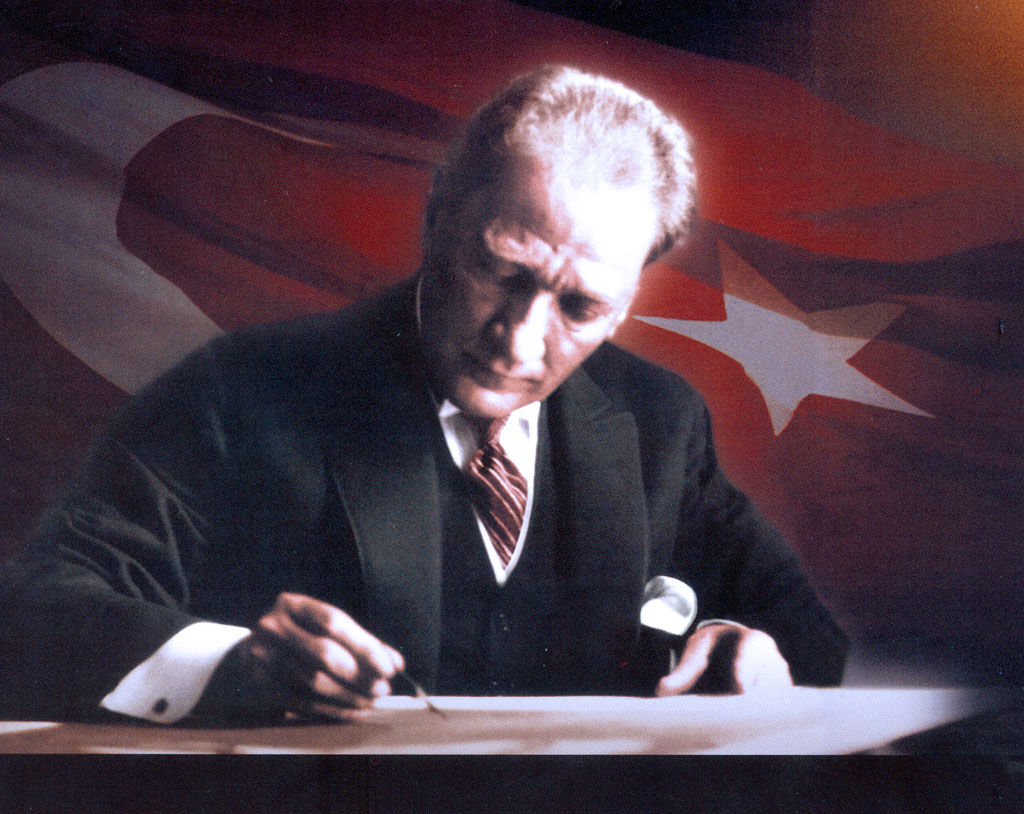 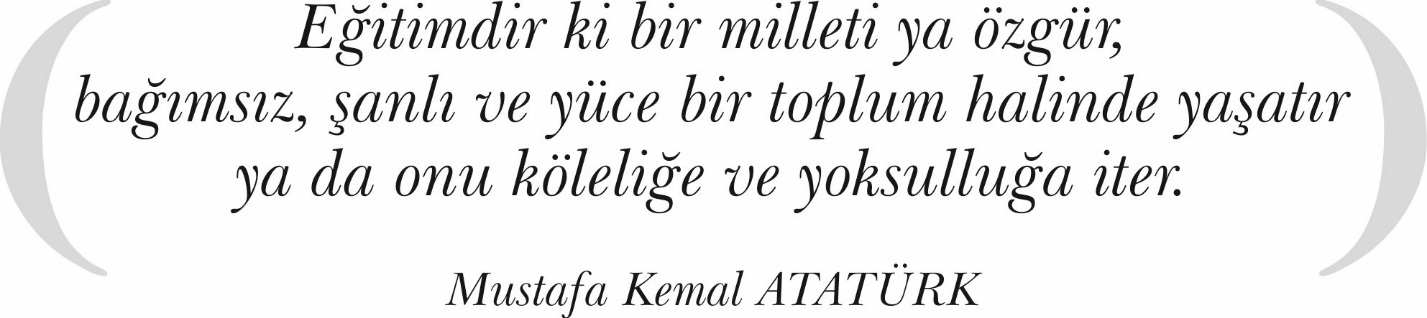 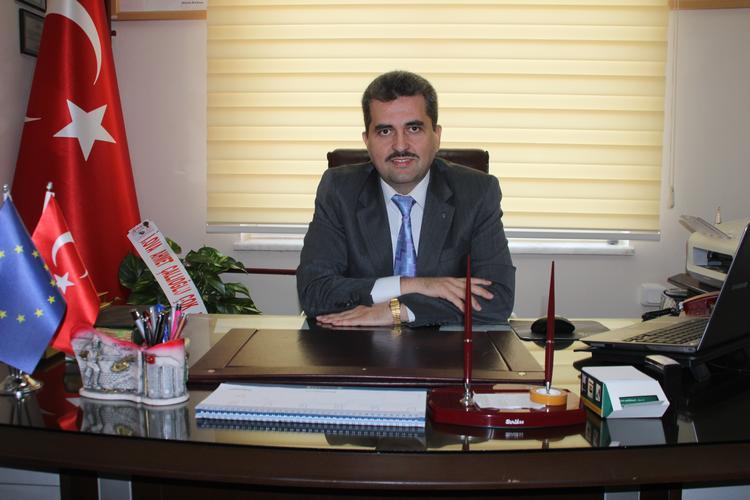 Ülkemizin hayallerini hedeflere, hedeflerini gerçeğe dönüştürme mücadelemizde en büyük güç kaynağımız, nitelikli, özgüveni yüksek, millî ve manevi değerlerimizle donatılmış nesillerimizdir. Her biri ciğerparemiz olan evlatlarımızın eğitim-öğretimini emanet ettiğimiz öğretmenlerimize, okul idarecilerimize ve eğitim camiamızın tüm mensuplarına çok önemli sorumluluklar düşmektedir. Çocuklarımızın neşesi ve mutluluğu, ailenin sıhhati, toplumun huzuru, ülkemizin refahı ve evrensel anlamda insan onuru ortak paydasında buluşabilmemiz için hedeflediğimiz ve arzu ettiğimiz 2023 Eğitim Vizyonu çok büyük önem taşımaktadır.Bakanlığımızın 2023 Vizyonu doğrultusunda Müdürlüğümüzün 2019-2023 Stratejik Planı hazırlanmıştır. Stratejik planımızda öngördüğümüz hedeflerimize ulaşmamızda tüm okul ve kurumların uyumlu ve koordine şekilde çalışması önemlidir. İlçe ve okul/kurum planlarındaki bazı göstergelerimiz birbirinden farklı olması doğaldır. Stratejik planlar her kuruma özgü şartlara uygun olarak hazırlanmıştır. Ancak, ilçemizde eğitim hizmeti veren tüm kurumların vizyonunu bir bütün olarak ele almakta ve çalışmalarımızı bu anlayışla yürütmekteyiz. Bu anlamda tüm kurumlarımızın öncelikli hedefi; paydaşlarımıza en kaliteli eğitim hizmetini sunmak, paydaş memnuniyetini üst düzeye çıkarmaktır. Bizler için eğitim kurumlarında çalışan her personelimizin rolü önemlidir ve bütünün ayrılmaz bir parçasıdır. 2019-2023 Stratejik plan döneminde her paydaşımızın bu bilinçle çalışacağına ve ortak hedef doğrultusunda hareket edeceğine inanıyorum. 2019-2023 stratejik plan döneminde her birini üst düzeyde önemsediğimiz tüm paydaşlarımıza çalışmalarında azim, gayret ve başarı temenni ederim. 								Mustafa ÇALIŞKAN								İncirliova İlçe Millî Eğitim Müdürü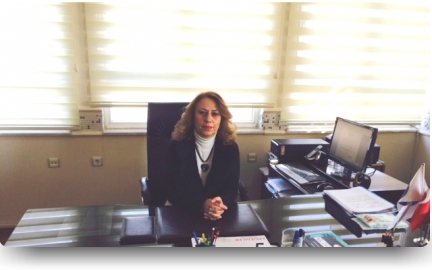 Kurumumuzun standartlarını daha üst seviyelere taşımak için dört yıllık bir planlamanın eşiğindeyiz. Kurumumuzun şu andaki tüm koşullarını gözden geçirdiğimizde, geriye dönük hedeflerimizin çok üstünde olduğunu görmekteyiz. Kurumumuz paydaşları artık eğitime engel teşkil eden fiziksel, teknik ve çevresel sorunların hiçbiri ile karşı karşıya kalmamaktadır. Bir süre öncesine kadar hedeflerimizi gerçekleştirmek için bizlere büyük sorunlar çıkaran bu gibi problemler artık mazide kalmıştır. Şu andan itibaren önümüzdeki daha büyük hedefler için yol almaya çabalayacağız. Bu bağlamda, yapmakta olduğumuz planlama çalışmasının ana hedefi öğrencilerimizin sosyal, kültürel ve akademik açıdan daha donanımlı bireyler olması, velilerimizin sosyal ve kültürel faaliyetlere daha çok katılması ve personelimizin daha verimli olmasıdır.   Kurumsallaşma sürecinde önemli yol kat etmiş olan ekibimiz ve diğer çalışanlarımızın temel prensimi “elinden gelenin daha fazlasını yapmak” olacaktır.  Bütün çalışmalarımızı, öncelikle öğrencilerimiz olmak kaydıyla kurum paydaşlarımıza çağdaş standartlarda huzurlu, mutlu, güven içinde bir eğitim ortamı sunmak adına yapacağız. Bu hedefi gerçekleştirmek için çaba sarf eden herkese çalışmalarında başarılar dilerim.Hülya UYUMAZ YEŞİLYURT 									                 Okul MüdürüTANIMLAREylem Planı: İdarenin stratejik planının uygulanmasına yönelik faaliyetleri, bu faaliyetlerden sorumlu ve ilgili birimler ile bu faaliyetlerin başlangıç ve bitiş tarihlerini içeren plandır.Faaliyet: Belirli bir amaca ve hedefe yönelen, başlı başına bir bütünlük oluşturan, yönetilebilir ve maliyetlendirilebilir üretim veya hizmetlerdir.Hazırlık Programı: Stratejik plan hazırlık sürecinin aşamalarını, bu aşamalarda gerçekleştirilecek faaliyetleri, bu aşama ve faaliyetlerin tamamlanacağı tarihleri gösteren zaman çizelgesini, bu faaliyetlerden sorumlu birim ve kişiler ile stratejik planlama ekibi üyelerinin isimlerini içeren ve stratejik planlama ekibi tarafından oluşturulan programdır.Hedef Kartı: Amaç ve hedef ifadeleri ile performans göstergelerini, gösterge değerlerini, göstergelerin hedefe etkisini, sorumlu ve işbirliği yapılacak birimleri, riskleri, stratejileri, maliyetleri, tespitler ve ihtiyaçları içeren karttır.Performans Göstergesi: Stratejik planda hedeflerin ölçülebilirliğini miktar ve zaman boyutuyla ifade eden araçlardır.Stratejik Plan Değerlendirme Raporu: İzleme tabloları ile değerlendirme sorularının cevaplarını içeren ve her yıl Şubat ayının sonuna kadar hazırlanan rapordur.Stratejik Plan Genelgesi: Stratejik plan hazırlık çalışmalarını başlatan, Strateji Geliştirme Kurulu üyelerinin isimlerini içeren ve bakanlıklar ile bakanlıklara bağlı, ilgili ve ilişkili kuruluşlarda Bakan, diğer kamu idareleri ve mahalli idarelerde üst yönetici tarafından yayımlanan genelgedir.Üst Politika Belgeleri: Kalkınma planı, hükümet programı, orta vadeli program, orta vadeli mali plan ve yıllık program ile idareyi ilgilendiren ulusal, bölgesel ve sektörel strateji belgeleridir.Acarlar Fatih Sultan Mehmet İlkokulunun 2019-2023 Stratejik Plan hazırlık çalışmaları, Aydın İl Milli Eğitim Müdürlüğünün hazırladığı İl, İlçe, Okul/Kurum Stratejik Plan Çalışma Takvimine uygun olarak başlatılmıştır. 8-12 Ekim 2018 tarihleri arasında Okul Strateji Geliştirme Kurulu ve Stratejik Plan Hazırlama Ekibi oluşturulmuştur. Stratejik Plan Hazırlama Ekibimiz, 22 Ekim 2018’de İl Milli Eğitim Müdürlüğünün düzenlediği eğitim ve bilgilendirme toplantısına katılmıştır. 26 Şubat 2018 tarihinde yayımlanan Kamu İdarelerinde Stratejik Planlamaya İlişkin Usul ve Esaslar Hakkındaki Yönetmelik ve aynı tarihli Kamu İdarelerin İçin Stratejik Plan Hazırlama Kılavuzunda belirtilen usul ve esaslar temel alınarak Stratejik Plan Hazırlama Ekibimiz tarafından “Uygulanmakta Olan Stratejik Planın Değerlendirilmesi, Mevzuat Analizi, Üst Politika Belgeleri Analizi ve Paydaş Analizi” gerçekleştirilmiştir. Paydaş Analizi kapsamında paydaş görüşlerinin alınabilmesi için Aydın İl Milli Eğitim Müdürlüğünün paydaş anketi örneklenerek ve uyarlanarak öğrenci, öğretmen, personel, yönetici ve velilerden oluşan paydaşlarımıza, “Acarlar Fatih Sultan Mehmet İlkokulu 2019-2023 Stratejik Planı Paydaş Anketi” uygulanmıştır. Anketlere 115 öğrenci, 21 öğretmen, 2 personel, 2 yönetici ve 167 veli olmak üzere toplam 307 paydaşımız katılmıştır. İncirliova İlçe Milli Eğitim Müdürü başta olmak Acarlar Mahallesindeki diğer okul ve kurumların yönetici ve öğretmenleri, esnaf ve sanatkârlarla yüz yüze görüşmeler, mülakat, toplantı gerçekleştirilerek, dilek ve önerileri alınmıştır. Paydaş Analizi çalışmalarının ardından “Kurum İçi Analiz, GZFT Analizi” çalışmaları yapılmış, “Tespit ve İhtiyaçlar” belirlenmiştir. “Durum Analizi” çalışmasından elde edilen sonuçlarla “Geleceğe Bakış” bölümünün hazırlanmıştır. Bu bölümde “Misyon, Vizyon ve Temel Değerler” ile birlikte Müdürlüğümüzün 2019-2023 dönemini kapsayan 5 yıllık süreçte amaçları, hedefleri, performans göstergeleri ve stratejilerine yer verilmiştir. Hedeflerimizi gerçekleştirebilmek için her bir hedefe mahsus olmak üzere 5 yıllık dönem için tahmini maliyet belirlenmiştir. İzleme ve değerlendirme modeli hazırlanarak stratejik plan çalışmaları tamamlanmıştır. Stratejik planımız, incelenmek üzere İlçe Milli Eğitim Müdürlüğüne gönderilmiştir. Düzeltme işlemlerinin ardından İncirliova İlçe Milli Eğitim Müdürlüğü tarafından onaylanan planımız, okulumuzun resmi internet sitesinde kamuoyu ile paylaşılmıştır.	18 Eylül 2018 tarihli ve 2018/16 sayılı Genelgenin ardından yayımlanan MEB 2019-2023 Stratejik Plan Hazırlama Programında belirtilen takvime, usul ve esaslara uygun olarak Okulumuz Strateji Geliştirme Kurulu ve Stratejik Plan Hazırlama Ekibi oluşturulmuş ve İlçe Milli Eğitim Müdürlüğüne bildirilmiştir. 	Okulumuzun Strateji Geliştirme Kurulu; Okul Müdürü, 1 Müdür Yardımcısı, Okul Aile Birliği Başkanı, 1 Okul Aile Birliği Yönetim Kurulu Üyesi ve 1 gönüllü öğretmen olmak üzere toplam 5 kişiden oluşmaktadır.	Okulumuz Stratejik Plan Hazırlama Ekibi; okulumuzda 1 müdür yardımcısı bulunduğundan, Müdür Yardımcısı yerine 1 başkan,  5 öğretmen üye ile 1 veli üye olmak üzere toplam 7 kişiden oluşmaktadır. Şekil 1. Acarlar Fatih Sultan Mehmet İlkokulu Stratejik Plan Hazırlama Modeli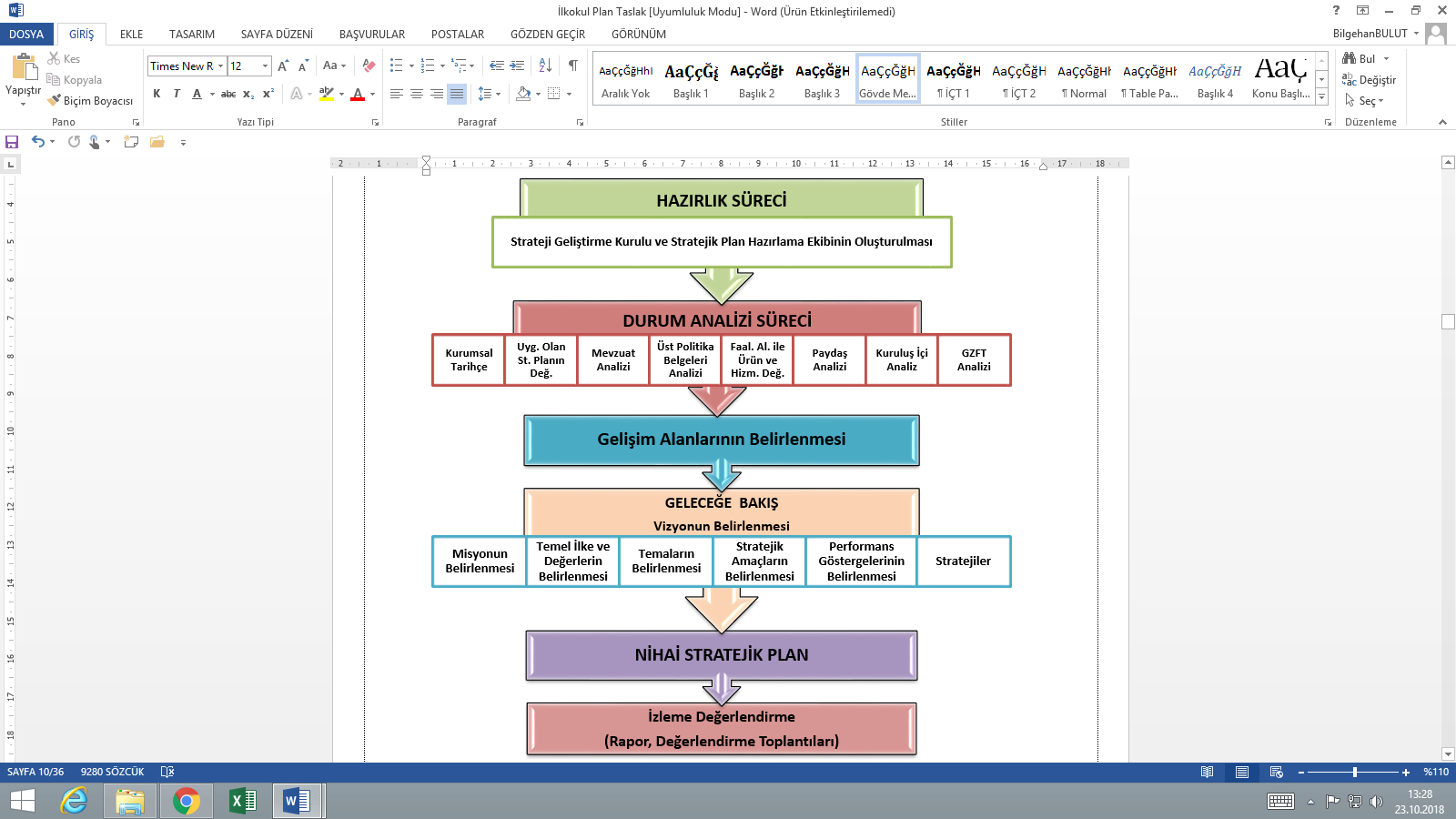 Okulumuz Milli Eğitim Bakanlığı ve Acarlar Belediyesi ortak girişimi ile iki kat planlı ve projeli olarak yapılmış olup 26.06.1995 tarihinde eğitim öğretime açılmıştır. 2005 yılı yaz tatilinde genel tadilattan geçmiş, kalorifer tesisatı kurulmuş, çatısı yenilenmiş, tüm pencereleri ısı camlı yapılmış, çevre duvarı yapılmıştır. 2012–2013 eğitim öğretim yılına hazır olacak şekilde ciddi bir tadilattan geçirilerek eski görünümüne göre son derece modernize hale getirilmiştir. Okul bahçesi büyük oranda düzenlenmiş, fiziksel açıdan tam bir eğitim yuvası görünümünü kazanmıştır. Okulumuzun kurulduğu ilk günden bu yana sosyal ve teknik açıdan ciddi sayılabilecek değişimler olmuştur. Yöre halkının yüzde doksana yakın bir kısmı tarım ve tarım ürünlerini pazarlama işi ile uğraştığından küçük yaşta evlenmeler ve devamsızlık olayı hat safhada idi. Bu güne gelindiğinde okulumuzdaki devamsızlık oranı bir hayli düşmüş, velilerin eğitim faaliyetlere katılımı artmıştır. Her ne kadar istenilen seviyede olmasa da okulumuzda yürütülen eğitim-öğretim faaliyetleri tarihsel süreç içerisinde önemli ilerleme göstermiştir. Okulumuzda halen bir Müdür, 1 Müdür Yardımcısı, 14 sınıf öğretmeni, 2 okul öncesi öğretmeni, 1 İngilizce öğretmeni, 2 Rehber Öğretmen, Ücretli Din Dersi Öğretmeni görev yapmaktadır. Bu gün itibari ile 548 öğrenci ile eğitim öğretime devam etmektedir.Acarlar Fatih Sultan Mehmet İlkokulu 2015-2019 Stratejik Planı, 18 Eylül 2018 tarihli ve 2018/16 sayılı Genelge yayımlanana 4 yıl boyunca uygulanmış, bu tarihten itibaren yeni plan hazırlık çalışmaları başlamıştır. Önceki planımızda yer verdiğimiz hedeflerin çoğunluğuna ulaşılmıştır. Ancak devamsızlık yapan öğrenci oranlarının azaltılması ile ilgili göstergelerimizde beklenilen düzeye henüz ulaşılamamıştır. Devamsızlık yapan öğrencilerin velilerine yönelik caydırıcı yaptırımlar bulunmaması, devamsızlık oranlarının istenilen seviyeye gerilememesindeki en büyük etkendir. 2019-2023 Stratejik Planımızda öğrenci devamsızlığı ile ilgili çalışmalara ağırlıklı olarak yer verilecektir. Tablo 1 Mevzuat AnaliziTablo 2 Üst Politika Belgeleri AnaliziTablo 3 Faaliyet Alanı - Ürün/Hizmet ListesiPaydaşların TespitiTablo 4 Paydaş TablosuPaydaşların ÖnceliklendirilmesiTablo 5 Paydaşların ÖnceliklendirilmesiPaydaşların DeğerlendirilmesiTablo 6 Paydaş-Ürün/Hizmet MatrisiPaydaş Görüşlerinin Alınması ve DeğerlendirilmesiTablo 7 Paydaş Görüşlerinin Alınmasına İlişkin Çalışmalar İnsan Kaynakları Yetkinlik AnaliziTablo 8 Okul Yönetici SayısıTablo 9 Öğretmen, Öğrenci, Derslik SayılarıTablo 10 Branş Bazında Öğretmen Norm, Mevcut, İhtiyaç SayılarıTablo 11 Yardımcı Personel/Destek Personeli SayısıKurum Kültürü AnaliziAcarlar Fatih Sultan Mehmet İlkokulunun stratejik planının hazırlanması çalışmaları kapsamında oluşturduğumuz Strateji Geliştirme Kurulu ve Stratejik Plan Hazırlama Ekibinin tüm üyeleri, yapılan iş bölümünü benimsemiş ve çalışmalarına başlamıştır. Okulumuzda yürütülen eğitim faaliyetlerinin tamamında yöneticilerimiz, öğretmenlerimiz ve personelimiz işbirliği içerisinde hareket etmekte ve bilgi paylaşımında bulunmaktadırlar. Etkin karar alma mekanizmaları oluşturularak en iyi kalitede hizmetin sunulması için paydaşların görüş ve önerileri değerlendirilmektedir. Çalışanlarımız, hizmetlerimizdeki verim düzeyinin yükseltilmesi için mesleki gelişim çalışmalarına katılmakta, edindikleri bilgi ve beceriyi ders etkinliklerine ve diğer faaliyetlere yansıtmaktadırlar. Gerek İl Milli Eğitim Müdürlüğümüzün gerekse İlçe Milli Eğitim Müdürlüğümüz tarafından uygulamaya konulan çalışmalar kurumumuzda benimsenmekte ve çalışmalar aksatılmadan yürütülmektedir. Kurumsal kapasitemiz, öğrencilerimizin ihtiyaçlarını karşılayacak yeterliliktedir. Buna rağmen eğitim faaliyetlerimizi olumsuz etkileyen faktörler azımsanamayacak düzeydedir. Velilerimizin tamamına yakını tarımsal faaliyetlerle uğraşmaktadır. İş gücü ihtiyacının karşılanması amacıyla okul çağındaki çocuklar tarımsal faaliyetlerde çalıştırılmakta, bu nedenle okula devamsızlık yapmaktadırlar. Yönetici ve öğretmenlerimiz İlçe Milli Eğitim Müdürlüğü ve Acarlar Mahalle Muhtarlığı ile tedbirleri artırarak ve geliştirerek uygulamasına rağmen öğrenci velilerimizin bu konudaki direnci aşılamamaktadır. Özellikle devamsızlık konusunda yaşanan bu durum, Acarlar Mahallesindeki tüm eğitim kurumlarının temel sorunlarından biridir. Kadın velilerimizin çoğunluğu, destek vermede istekli olmalarına rağmen günlük işlerinin aksaması kaygısından dolayı eğitim faaliyetlerine beklenen düzeyde katılamamaktadır. Ayrıca çocuk yaşta evlenme ve parçalanmış aile oranı azımsanamayacak kadar fazladır. Yöneticilerimiz ve çalışanlarımız tarafından oluşturulan kurumsal kültür, okulumuzun müdahale alanı dışında olan bu ve benzeri tehditlerden dolayı olumsuz etkilenmekte, çalışanlarımızın moral ve motivasyonunu zedelemekte, kaliteli eğitim hedefimize ket vurmaktadır.Fiziki Kaynak AnaliziTablo 12 Okul Binasının Fiziki DurumuTablo 13 Teknoloji ve Bilişim Altyapısı Mali Kaynak AnaliziTablo 14 Tahmini Kaynaklar (TL)Tablo 15 GZFT ListesiTablo 16 Tespitler ve İhtiyaçlarTablo 17 Stratejik Amaçlar, HedeflerTahmini Kaynaklar Analizinden yararlanılarak kurumumuzun 5 yıllık hedeflerine ulaşılabilmesi için planlanan faaliyetlerin Tahmini Maliyet Analizi yapılmıştır. Tablo 18 Tahmini Maliyetler (TL)Müdürlüğümüzün 2019-2023 Stratejik Planı İzleme ve Değerlendirme sürecini ifade eden İzleme ve Değerlendirme Modeli hazırlanmıştır. Okulumuzun Stratejik Plan İzleme-Değerlendirme çalışmaları eğitim-öğretim yılı çalışma takvimi de dikkate alınarak 6 aylık ve 1 yıllık sürelerde gerçekleştirilecektir. 6 aylık sürelerde Okul Müdürüne rapor hazırlanacak ve değerlendirme toplantısı düzenlenecektir. İzleme-değerlendirme raporu, istenildiğinde İlçe Milli Eğitim Müdürlüğüne gönderilecektir. Şekil 2 İzleme ve Değerlendirme SüreciEKLERTablo 19 Strateji Geliştirme KuruluTablo 20 Stratejik Plan Hazırlama EkibiİLÇE MİLLİ EĞİTİM MÜDÜRÜ SUNUŞUOKUL MÜDÜRÜ SUNUŞUİÇİNDEKİLERTABLOLARŞEKİLLERTANIMLARGİRİŞBÖLÜM: STRATEJİK PLAN HAZIRLIK SÜRECİ1Strateji Geliştirme Kurulu1Stratejik Plan Hazırlama Ekibi1BÖLÜM: DURUM ANALİZİ2Kurumsal Tarihçe2Uygulanmakta Olan Stratejik Planın Değerlendirilmesi2Mevzuat Analizi3Üst Politika Belgeleri Analizi4Faaliyet Alanları ile Ürün ve Hizmetlerin Belirlenmesi5Paydaş Analizi6Kuruluş İçi Analiz8GZFT Analizi11Tespitler ve İhtiyaçların Belirlenmesi12BÖLÜM: GELECEĞE BAKIŞ13Misyon, Vizyon, Temel Değerler13Stratejik Amaçlar14Stratejik Hedefler, Performans Göstergeleri, Stratejiler15Maliyetlendirme24İzleme ve Değerlendirme24EKLER26TABLOLARTablo 1: Mevzuat Analizi3Tablo 2: Üst Politika Belgeleri Analizi4Tablo 3: Faaliyet Alanı - Ürün/Hizmet Listesi5Tablo 4: Paydaş Tablosu6Tablo 5: Paydaşların Önceliklendirilmesi6Tablo 6: Paydaş Ürün/Hizmet Matrisi7Tablo 7: Paydaş Görüşlerinin Alınmasına İlişkin Çalışmalar7Tablo 8: Okul Yönetici Sayıları8Tablo 9: Öğretmen, Öğrenci, Derslik Sayıları8Tablo 10: Branş Bazında Öğretmen Norm, Mevcut, İhtiyaç Sayıları8Tablo 11: Yardımcı Personel/Destek Personeli Sayısı8Tablo 12: Okul Binasının Fiziki Durumu9Tablo 13: Teknoloji ve Bilişim Altyapısı10Tablo 14: Tahmini Kaynaklar10Tablo 15: GZFT Listesi11Tablo 16: Tespitler ve İhtiyaçlar12Tablo 17: Stratejik Amaçlar, Hedefler14Tablo 18: Tahmini Maliyetler24Tablo 19: Strateji Geliştirme Kurulu26Tablo 20: Stratejik Plan Hazırlama Ekibi26ŞEKİLLERŞekil 1: Acarlar Fatih Sultan Mehmet İlkokulu 2019-2023 Stratejik Plan Hazırlama Modeli1Şekil 2: İzleme ve Değerlendirme Süreci25Yasal YükümlülükDayanakTespitlerİhtiyaçlarOkulumuz “Dayanak” başlığı altında sıralanan Kanun, Kanun Hükmünde Kararname, Tüzük, Genelge ve Yönetmeliklerdeki ilgili hükümleri yerine getirmek “Eğitim-öğretim hizmetleri, insan kaynaklarının gelişimi, halkla ilişkiler, stratejik plan hazırlama, stratejik plan izleme-değerlendirme süreci iş ve işlemleri” faaliyetlerini yürütmek.Resmi kurum ve kuruluşlar, sivil toplum kuruluşları ve özel sektörle mevzuat hükümlerine aykırı olmamak ve faaliyet alanlarını kapsamak koşuluyla protokoller ve diğer işbirliği çalışmalarını yürütmekİlkokul öğrencilerinin okula kayıt, sınıf geçme, devam-devamsızlık, sosyal sorumluluk çalışmaları vb.  iş ve işlemleriT.C. Anayasası1739 Sayılı Millî Eğitim Temel Kanunu652 Sayılı MEB Teşkilat ve Görevleri Hakkındaki Kanun Hükmünde Kararname222 Sayılı Millî Eğitim Temel Kanunu (Kabul No: 5.1.1961, RG: 12.01.1961 / 10705‐Son Ek ve Değişiklikler: Kanun No: 12.11.2003/ 5002, RG: 21.11.2003 657 Sayılı Devlet Memurları Kanunu5442 Sayılı İl İdaresi Kanunu3308 Sayılı Mesleki Eğitim Kanunu439 Sayılı Ek Ders Kanunu4306 Sayılı Zorunlu İlköğretim ve Eğitim Kanunu5018 sayılı Kamu Mali Yönetimi ve Kontrol KanunuMEB Personel Mevzuat BülteniMEB Millî Eğitim Müdürlükleri Yönetmeliği (22175 Sayılı RG Yayınlanan)Millî Eğitim Bakanlığı Rehberlik ve Psikolojik Danışma Hizmetleri Yönetmeliği04.12.2012/202358 Sayı İl İlçe MEM’nün Teşkilatlanması 43 Nolu Genelge 26 Şubat 2018 tarihinde yayımlanan Kamu İdarelerinde Stratejik Planlamaya İlişkin Usul ve Esaslar Hakkındaki YönetmelikOkul Öncesi Eğitim ve İlköğretim Kurumları YönetmeliğiSosyal Etkinlikler YönetmeliğiMEB Eğitim Kurulları ve Zümreleri YönergesiMüdürlüğümüzün hizmetlerini mevzuattaki hükümlere uygun olarak yürütmektedir.Tabi olduğumuz mevzuatın kapsamı, Müdürlüğümüzün yetkilerini çeşitlendirmekle birlikte sınırlamaktadır. Öğrenci devamsızlığı konusunda velilere yönelik caydırıcı yaptırımlar mevcut değildirMevzuat itibariyle öğrenci velilerinin eğitim faaliyetlerine müdahale alanını sınırlandıran herhangi bir mekanizma bulunmamaktadır. Mevzuat itibariyle Okul Müdürlerinin yetkilerinin artırılmasıÖğrenci devamsızlığı konusunda velilere yönelik caydırıcı yaptırım mekanizmaları düzenlenmelidirEğitim uygulamaları konusunda ulusal düzeyde tanıtım çalışmaları yaparak öğrenci ve velilerinin bilgilendirilmesiÜst Politika Belgesiİlgili Bölüm/ReferansVerilen Görev/İhtiyaçlar5018 sayılı Kamu Mali Yönetimi ve Kontrol Kanunu9. Madde,41. MaddeKurum Faaliyetlerinde bütçenin etkin ve verimli kullanımıStratejik Plan Hazırlamaİzleme ve Değerlendirme Çalışmaları30344 sayılı Kamu İdarelerinde Stratejik Plan Hazırlamaya İlişkin Usul ve Esaslar Hakkında Yönetmelik (26 Şubat 2018)Tümü5 yıllık hedefleri içeren Stratejik Plan hazırlanması2019-2021 Orta Vadeli ProgramTümüBütçe çalışmalarıMEB 11. Kalkınma Plan Politika ÖnerileriÖnerilen politikalarHedef ve stratejilerin belirlenmesiMEB Kalite ÇerçevesiTümüHedef ve stratejilerin belirlenmesiMEB 2018 Bütçe Yılı SunuşuTümüBütçe çalışmaları2017-2023 Öğretmen Strateji BelgesiTümüHedef ve stratejilerin belirlenmesiOECD 2018 RaporuTürkiye verileriStratejilerin belirlenmesi2017-2018 MEB İstatistikleriÖrgün Eğitim İstatistikleriHedef ve göstergelerin belirlenmesiKamu İdareleri İçin Stratejik Plan Hazırlama Kılavuzu (26 Şubat 2018)Tümü5 yıllık hedefleri içeren Stratejik Plan hazırlanması2018/16 sayılı Genelge, 2019-2023 Stratejik Plan Hazırlık Çalışmaları (18 Eylül 2018)Tümü2019-2023 Stratejik Planının HazırlanmasıMEB 2019-2023 Stratejik Plan Hazırlık Programı (18 Eylül 2018)Tümü2019-2023 Stratejik Planı Hazırlama TakvimiMEB 2019-2023 Stratejik PlanıTümüMEB Politikaları Konusunda Taşra Teşkilatına RehberlikKamu İdarelerince Hazırlanacak Performans Programları Hakkında Yönetmelik Tümü5 yıllık kurumsal hedeflerin her bir mali yıl için ifade edilmesiKamu İdarelerince Hazırlanacak Faaliyet Raporu Hakkında Yönetmelik TümüHer bir mali yıl için belirlenen hedeflerin gerçekleşme durumlarının tespiti, raporlanmasıAydın İl Milli Eğitim Müdürlüğü 2019-2023 Stratejik PlanıTümüAmaç, hedef, gösterge ve stratejilerin belirlenmesiİncirliova İlçe Milli Eğitim Müdürlüğü 2019-2023 Stratejik PlanıTümüAmaç, hedef, gösterge ve stratejilerin belirlenmesiFaaliyet AlanıÜrün/HizmetlerA- Eğitim-Öğretim HizmetleriEğitim-öğretim iş ve işlemleriDers Dışı Faaliyet İş ve İşlemleriÖzel Eğitim HizmetleriKurum Teknolojik Altyapı HizmetleriAnma ve Kutlama Programlarının YürütülmesiSosyal, Kültürel, Sportif EtkinliklerÖğrenci İşleri (kayıt, nakil, ders programları vb.)Zümre Toplantılarının Planlanması ve Yürütülmesi B- Stratejik Planlama, Araştırma-GeliştirmeStratejik Planlama İşlemleriİhtiyaç AnalizleriEğitime İlişkin Verilerin KayıtlanmasıAraştırma-Geliştirme ÇalışmalarıProjeler Koordinasyon Eğitimde Kalite Yönetimi Sistemi (EKYS) İşlemleriC- İnsan Kaynaklarının GelişimiPersonel Özlük İşlemleriNorm Kadro İşlemleriHizmet içi Eğitim FaaliyetleriD- Fiziki ve Mali DestekOkul Güvenliğinin SağlanmasıDers Kitaplarının Dağıtımı Taşınır Mal İşlemleriTemizlik, Güvenlik, Isıtma, Aydınlatma HizmetleriEvrak Kabul, Yönlendirme ve Dağıtım İşlemleriArşiv HizmetleriSivil Savunma İşlemleriKantin İş ve İşlemleriE-Denetim ve RehberlikOkul/Kurumların Teftiş ve Denetimi Öğretmenlere Rehberlik ve İşbaşında Yetiştirme Hizmetleri Ön İnceleme, İnceleme ve Soruşturma HizmetleriF-Halkla İlişkilerBilgi Edinme Başvurularının CevaplanmasıProtokol İş ve İşlemleriBasın, Halk ve Ziyaretçilerle İlişkiler Okul-Aile İşbirliğiPaydaş Adıİç PaydaşDış PaydaşAydın İl Milli Eğitim Müdürlüğü√İncirliova Kaymakamlığı√İncirliova İlçe Milli Eğitim Müdürlüğü√Okul Müdürümüz√Öğretmenlerimiz√Öğrencilerimiz√Velilerimiz√Personelimiz√Acarlar Polis Merkezi Amirliği√Acarlar Sağlık Ocağı√Acarlar Mahalle Muhtarlığı√Diğer Eğitim Kurumları√Özel Sektör√Sivil Toplum Kuruluşları√İlçe Belediye Başkanlığı√Diğer Kurum ve Kuruluşlar√Paydaş Adıİç PaydaşDış PaydaşÖnem DerecesiEtki DerecesiÖnceliğiAydın İl Milli Eğitim Müdürlüğü√555İncirliova Kaymakamlığı√555İncirliova İlçe Milli Eğitim Müdürlüğü√555Okul Müdürümüz√555Öğretmenlerimiz√555Öğrencilerimiz√555Velilerimiz√555Personelimiz√555Acarlar Polis Merkezi Amirliği√333Acarlar Sağlık Ocağı√333Acarlar Mahalle Muhtarlığı√333Diğer Eğitim Kurumları√333Özel Sektör√222Sivil Toplum Kuruluşları√222İlçe Belediye Başkanlığı√222Diğer Kurum ve Kuruluşlar√222Önem Derecesi: 1, 2, 3 gözet; 4,5 birlikte çalışÖnem Derecesi: 1, 2, 3 gözet; 4,5 birlikte çalışÖnem Derecesi: 1, 2, 3 gözet; 4,5 birlikte çalışÖnem Derecesi: 1, 2, 3 gözet; 4,5 birlikte çalışÖnem Derecesi: 1, 2, 3 gözet; 4,5 birlikte çalışÖnem Derecesi: 1, 2, 3 gözet; 4,5 birlikte çalışEtki Derecesi: 1, 2, 3 İzle; 4, 5 bilgilendirEtki Derecesi: 1, 2, 3 İzle; 4, 5 bilgilendirEtki Derecesi: 1, 2, 3 İzle; 4, 5 bilgilendirEtki Derecesi: 1, 2, 3 İzle; 4, 5 bilgilendirEtki Derecesi: 1, 2, 3 İzle; 4, 5 bilgilendirEtki Derecesi: 1, 2, 3 İzle; 4, 5 bilgilendirÖnceliği:  5=Tam; 4=Çok; 3=Orta; 2=Az; 1=HiçÖnceliği:  5=Tam; 4=Çok; 3=Orta; 2=Az; 1=HiçÖnceliği:  5=Tam; 4=Çok; 3=Orta; 2=Az; 1=HiçÖnceliği:  5=Tam; 4=Çok; 3=Orta; 2=Az; 1=HiçÖnceliği:  5=Tam; 4=Çok; 3=Orta; 2=Az; 1=HiçÖnceliği:  5=Tam; 4=Çok; 3=Orta; 2=Az; 1=HiçÜrün/Hizmet Numarasıİl MEMKaymakamlıkİlçe MEMOkul MüdürümüzÖğretmenlerÖğrencilerVelilerPersonelPolis MerkeziSağlık OcağıMuhtarlıkDiğer Eğitim KurumlarıÖzel SektörSivil Toplum Kuruluşlarıİlçe Belediye BaşkanlığıDiğer Kurum ve KuruluşlarA -Eğitim Öğretim Faaliyetleri1√√√√√A -Eğitim Öğretim Faaliyetleri2√√√A -Eğitim Öğretim Faaliyetleri3√√√√A -Eğitim Öğretim Faaliyetleri4√√√√A -Eğitim Öğretim Faaliyetleri5√√√√√√√√√√√A -Eğitim Öğretim Faaliyetleri6√√√A -Eğitim Öğretim Faaliyetleri7√√√√√A -Eğitim Öğretim Faaliyetleri8√√√√√B-Strateji Geliştirme, Ar-Ge Faaliyetleri1√√√√B-Strateji Geliştirme, Ar-Ge Faaliyetleri2√√√B-Strateji Geliştirme, Ar-Ge Faaliyetleri3√√B-Strateji Geliştirme, Ar-Ge Faaliyetleri4√√B-Strateji Geliştirme, Ar-Ge Faaliyetleri5√√B-Strateji Geliştirme, Ar-Ge Faaliyetleri6√√√C-İnsan Kaynakları Gelişimi1√√√√√√C-İnsan Kaynakları Gelişimi2√√√√√√C-İnsan Kaynakları Gelişimi3√√√√√√D-Fiziki ve Mali Destek1√√√√√√D-Fiziki ve Mali Destek2√√√√D-Fiziki ve Mali Destek3√√√√D-Fiziki ve Mali Destek4√√√√√√D-Fiziki ve Mali Destek5√√√√D-Fiziki ve Mali Destek6√√√√D-Fiziki ve Mali Destek7√√√√√√√√√√√√D-Fiziki ve Mali Destek8√√√√E-Denetim ve Rehberlik1√√√√√√E-Denetim ve Rehberlik2√√√√√E-Denetim ve Rehberlik3√√√√√√F-Halkla İlişkiler1√√√√F-Halkla İlişkiler2√√√√√F-Halkla İlişkiler3√√√√√F-Halkla İlişkiler4√√√√√Paydaş AdıYöntemSorumluÇalışma TarihiRaporlama ve Değerlendirme Sorumlusuİlçe MEM YöneticileriMülakat, ToplantıStrateji Geliştirme Kurulu Bşk.22.10.2018S. P. Hazırlama EkibiDiğer Eğitim Kurumu YöneticileriMülakatStrateji Geliştirme Kurulu Bşk.23-24.10.2018S. P. Hazırlama EkibiAcarlar Mahalle MuhtarlığıMülakatStrateji Geliştirme Kurulu Bşk.25.10.2018S. P. Hazırlama EkibiÖğretmenlerimizAnket, ToplantıS. P. Hazırlama Ekibi25-30.10.2018S. P. Hazırlama EkibiÖğrencilerimizAnketS. P. Hazırlama Ekibi25-30.10.2018S. P. Hazırlama EkibiVelilerimizAnketS. P. Hazırlama Ekibi25-30.10.2018S. P. Hazırlama EkibiPersonelimizAnket, ToplantıS. P. Hazırlama Ekibi25-30.10.2018S. P. Hazırlama EkibiYöneticilerimizAnket, ToplantıS. P. Hazırlama Ekibi25-30.10.2018S. P. Hazırlama EkibiYÖNETİCİ SAYILARIYÖNETİCİ SAYILARIYÖNETİCİ SAYILARIYÖNETİCİ SAYILARIMüdürMüdür BaşyardımcısıMüdür YardımcısıNorm 101Mevcut 101Anaokulu Ortaokul ve Liselerde 100 ila 500 öğrencisi bulunan kurumlarda 1 Müdür Yardımcısıİlkokullarda 100 ila 600 öğrencisi bulunan kurumlarda 1 Müdür Yardımcısı Anaokulu Ortaokul ve Liselerde 100 ila 500 öğrencisi bulunan kurumlarda 1 Müdür Yardımcısıİlkokullarda 100 ila 600 öğrencisi bulunan kurumlarda 1 Müdür Yardımcısı Anaokulu Ortaokul ve Liselerde 100 ila 500 öğrencisi bulunan kurumlarda 1 Müdür Yardımcısıİlkokullarda 100 ila 600 öğrencisi bulunan kurumlarda 1 Müdür Yardımcısı Anaokulu Ortaokul ve Liselerde 100 ila 500 öğrencisi bulunan kurumlarda 1 Müdür Yardımcısıİlkokullarda 100 ila 600 öğrencisi bulunan kurumlarda 1 Müdür Yardımcısı SIRAÖĞRENCİ-ÖĞRETMEN-DERSLİK BİLGİLERİSAYI1Öğrenci Sayısı5482Öğretmen Sayısı193Derslik Sayısı154Derslik Başına Düşen Öğrenci Sayısı365Öğretmen Başına Düşen Öğrenci Sayısı29Öğrenci sayıları virgülden sonra yuvarlanmıştır.Öğrenci sayıları virgülden sonra yuvarlanmıştır.Öğrenci sayıları virgülden sonra yuvarlanmıştır.Sıra BranşNormMevcutİhtiyaç1Sınıf Öğretmeni141402Okul Öncesi Öğretmeni2203Rehberlik Öğretmeni2204İngilizce Öğretmeni110Sıra BranşNormMevcutİhtiyaç1Memur0012Destek Personeli (Kadrolu)1013Güvenlik Görevlisi0014Destek Personeli (TYP)-30Sıra Kullanım Alanı/TürüBina Sayısı (Tahsisli Binalar Dâhil)Kapasite Durumu (Yeterli/Yetersiz)1Hizmet Binası1Yeterli2Personel Lojmanı0-3Spor Salonu0-4Kütüphane0-5İhata DuvarıVarYeterli6Güvenlik Kamerası Sayısı10Yeterli7Yemekhane0-8Engelli Asansörü0-9Engelli Platformu1YeterliTeknoloji ve Bilişim AltyapısıTeknoloji ve Bilişim AltyapısıEtkileşimli akıllı tahta sayısı15Tablet sayısı0İnternet altyapısı VarBilgisayar/bilişim teknolojileri sınıfı/laboratuarı sayısı0Fotokopi makinesi sayısı1DYS kullanımıVarBilişim Teknolojileri/Bilişim Teknolojileri Rehber Öğretmeni sayısı1Elektronik dilek, istek, öneri sisteminin kullanımıVarEBA’ya kayıtlı öğretmen sayısı19SMS bilgilendirme sistemi kullanımıYokMEB tarafından sağlanan resmi internet sitesinin kullanımıVarResmi elektronik posta adresinin kullanımıVarKurumsal istatistik elde etme sistemi kullanımıVarKAYNAKLARPlanın1. yılıPlanın2. yılıPlanın3. yılıPlanın4. yılıPlanın5. yılıToplam KaynakBütçe Dışı Fonlar (Okul Aile Birliği, )2500275030003250350015000Diğer (Ulusal ve Uluslararası Hibe Fonları vb.)000000Kantin Gelirleri82358500900095001000027000TOPLAM107351125012000127501350042000İç Çevreİç ÇevreDış ÇevreDış ÇevreGüçlü yönlerZayıf yönlerFırsatlarTehditlerİl ve İlçe MEM tarafından yürürlüğe konan çalışmaların sahiplenilmesiÖğrenci ve personel işleri ile eğitim öğretim faaliyetlerinin mevzuata uygun olarak yürütülmesiBilgi edinme, halkla ilişkiler sürecinin mevzuatın belirlediği yasal sürede gerçekleşmesiİletişim ve yazışma süreçlerinin aksatılmadan gerçekleşmesiBağımsız bir binaya sahip olmamız Öğrenci velilerimizin okul civarında ikamet etmesiPersonelimizin işbirliği içerisinde çalışmasıKurumsal kültürün gelişmiş olmasıKazandırılan davranışların aile ortamında devam ettirilmemesiÖğrenci velilerinin eğitimcilere yönelik müdahale alanlarının fazla olması, eğitimcilerde mental yorgunluğa neden olmasıVeli toplantılarına genel katılım oranlarının beklenen düzeyde olmamasıVelilerin eğitim faaliyetlerine ilgi göstermemesiVelilerin, öğretmenlerle ders saatlerinde görüşme talepleriOkul-Aile Birliklerinin, iş ve işlemlerinin okul yönetimince yüklenilmek zorunda kalınmasıÖğrencilerin devamsızlık oranlarının yüksek olmasıEğitimin önemi hakkında velilerin bilinç düzeyinin düşük olmasıÖğretmen, yönetici ve personel normu doluluk oranının yüksek olması Okulumuzun ilçe merkezine yakın olmasıSınıf öğretmeni ve branş öğretmeni ihtiyacının olmamasıKültürel ve demografik çeşitlilikOkulun ihata duvarının olmasıOkulumuzda Rehberlik Servisi bulunmasıYerel maddi destek bulmakta yaşanan güçlüklerİş kaygısı nedeniyle velilerin eğitim faaliyetlerine genel katılım oranlarının düşük olmasıDerslik başına düşen öğrenci sayısının yüksek olmasıJeotermal çalışmalarının çevresel zararlarıGüvenlik görevlisi bulunmamasıEngelli asansörü bulunmamasıVelilerin çoğunlukla tarımsal faaliyetlerle uğraşmasıÖğrencilerin aile baskısı nedeniyle devamsızlık yapmasıErken yaşta evliliklerParçalanmış aile sayısının fazlalığıMadde bağımlısı birey sayısının fazla olmasıDURUM ANALİZİ AŞAMALARITESPİTLER/ SORUN ALANLARIİHTİYAÇLAR/ GELİŞİM ALANLARIUygulanmakta Olan Stratejik Planın DeğerlendirilmesiDevamsızlıkla ilgili hedeflerimize ulaşılamamıştırDevamsızlık yapan öğrencilerin velilerine yönelik caydırıcı tedbirler alınmasıMevzuat AnaliziMüdürlüğümüzün hizmetlerini mevzuattaki hükümlere uygun olarak yürütmektedir.Tabi olduğumuz mevzuatın kapsamı, Müdürlüğümüzün yetkilerini çeşitlendirmekle birlikte sınırlamaktadır. Öğrenci devamsızlığı konusunda velilere yönelik caydırıcı yaptırımlar mevcut değildirMevzuat itibariyle öğrenci velilerinin eğitim faaliyetlerine müdahale alanını sınırlandıran herhangi bir mekanizma bulunmamaktadır. Mevzuat itibariyle Okul Müdürlerinin yetkilerinin artırılmasıÖğrenci devamsızlığı konusunda velilere yönelik caydırıcı yaptırım mekanizmaları düzenlenmelidirEğitim uygulamaları konusunda ulusal düzeyde tanıtım çalışmaları yaparak öğrenci ve velilerinin bilgilendirilmesiÜst Politika Belgeleri Analizi*İl, İlçe ve Okul Planlarındaki hedefler ve göstergelerin uyumluluk göstermesiPaydaş AnaliziPaydaşlarımızın eğitim faaliyetlerine katılım oranları düşüktürPlan döneminde kurumsal faaliyetler hakkında paydaşlara düzenli bilgilendirme yapılmasıİnsan Kaynakları Yetkinlik AnaliziPersonelimiz, çoğunlukla re ’sen hizmet içi eğitim faaliyetlerine katılım sağlamaktadırÇalışanların ilgi ve ihtiyaçları doğrultusunda hizmet içi eğitim faaliyetleri düzenlenmesiKurum Kültürü AnaliziVeli eğitimini içeren çalışmaların gerçekleştirilememesi Velilere yönelik eğitim faaliyetleri düzenlenmelidirFiziki Kaynak AnaliziDerslik başına düşen öğrenci sayıları fazladırDerslik başına düşen öğrenci sayılarının azaltılmasıTeknoloji ve Bilişim Altyapısı AnaliziBilişim Teknolojileri Rehber Öğretmenimiz bulunmaktadırKadrolu Bilişim Teknolojileri Öğretmeni ihtiyacıMali Kaynak AnaliziKurumumuza ait ödenek kaleminin bulunmamaktadırOkul-aile birliği iş ve işlemleri çoğunlukla okul yönetimi tarafından üstlenilmektedir İlkokullara ödenek ayrılmasıOkul-aile birliğinin etkin şekilde işletilmesiAMAÇ 1 (A1)Eğitim ve öğretime erişim oranlarını artırarak eğitim kurumlarının hedef kitlesini oluşturan her bireye ulaşmakHedef 1.1 (H1.1)İlkokul eğitim kurumlarında okullaşma oranlarını plan dönemi sonuna kadar %99’a çıkarmak  Hedef 1.2 (H1.2)Özel eğitim ve rehberliğe ihtiyaç duyan öğrencilerin %100'üne ulaşarak, eğitim ve rehberlik gereksinimlerini karşılamakAMAÇ 2 (A2)Eğitim ve öğretim faaliyetlerinde ortaya çıkan sorunları proje tabanlı yöntemlerle çözüme ulaştırmak ve 21. yüzyıl becerileri ile bütünleşik kaliteli eğitim hizmeti sunmakHedef 2.1 (H2.1)2023 yılına kadar her öğrencimizin yerel, ulusal ve uluslararası düzeyde proje tabanlı bilimsel, teknolojik çalışmalardan en az 1’ine aktif katılımını sağlamakHedef 2.2 (H2.2)EBA kullanan öğrenci oranlarını %60'a, EBA kullanan öğretmen oranlarını %100'e çıkarmakHedef 2.3 (H2.3)Öğrencilerimizin sosyal ve duyuşsal gereksinimlerini karşılamak üzere her eğitim-öğretim kademesinde en az 1 faaliyete katılımlarını sağlamakHedef 2.4 (H2.4)Öğretmen ve yöneticilerimizin mesleki gelişim taleplerini değerlendirerek her yönetici ve öğretmenimizin plan döneminin her yılında en az 1 hizmet içi eğitim faaliyetine katılımını sağlamakAMAÇ 3 (A3)Eğitim kurumlarının kapasitesini ve donanım altyapısını, genel ve özel ihtiyaçları karşılayacak nitelikte geliştirmekHedef 3.1 (H3.1)Güvenli ve sosyal bir okul ortamı oluşturmak için özel grupların ihtiyaçlarını da dikkate alarak fiziksel ortamların güvenlik ve hijyen standartlarını %100’e çıkarmakHedef 3.2 (H3.2)Kuruma CİMER, MEBİM, e-Muhtar, dilekçe ve benzeri yollarla yapılan şikayet sayısını 0'a indirmek.Amaç 1 (A1)Amaç 1 (A1)Eğitim ve öğretime erişim oranlarını artırarak eğitim kurumlarının hedef kitlesini oluşturan her bireye ulaşmakEğitim ve öğretime erişim oranlarını artırarak eğitim kurumlarının hedef kitlesini oluşturan her bireye ulaşmakEğitim ve öğretime erişim oranlarını artırarak eğitim kurumlarının hedef kitlesini oluşturan her bireye ulaşmakEğitim ve öğretime erişim oranlarını artırarak eğitim kurumlarının hedef kitlesini oluşturan her bireye ulaşmakEğitim ve öğretime erişim oranlarını artırarak eğitim kurumlarının hedef kitlesini oluşturan her bireye ulaşmakHedef 1.1 (H1.1)Hedef 1.1 (H1.1)İlkokul eğitim kurumlarında okullaşma oranlarını plan dönemi sonuna kadar %99’a çıkarmakİlkokul eğitim kurumlarında okullaşma oranlarını plan dönemi sonuna kadar %99’a çıkarmakİlkokul eğitim kurumlarında okullaşma oranlarını plan dönemi sonuna kadar %99’a çıkarmakİlkokul eğitim kurumlarında okullaşma oranlarını plan dönemi sonuna kadar %99’a çıkarmakİlkokul eğitim kurumlarında okullaşma oranlarını plan dönemi sonuna kadar %99’a çıkarmakHEDEFE İLİŞKİN GÖSTERGELERHEDEFE İLİŞKİN GÖSTERGELERHEDEFE İLİŞKİN GÖSTERGELERHEDEFE İLİŞKİN GÖSTERGELERHEDEFE İLİŞKİN GÖSTERGELERHEDEFE İLİŞKİN GÖSTERGELERSıraGöstergeGöstergeMevcut  (2018)Hedef (2023)Sorumlu BirimPG 1.1.1İlkokul net okullaşma oranı(6-9 Yaş)İlkokul net okullaşma oranı(6-9 Yaş)%98%100Okul YönetimiPG 1.1.27 gün ve üzeri özürsüz devamsızlık oranı7 gün ve üzeri özürsüz devamsızlık oranı%5%3Okul Yön.,MEM,MuhtarPG 1.1.3Sürekli devamsız öğrenci oranıSürekli devamsız öğrenci oranı%3,5%0Okul Yön.,MEM,MuhtarPG 1.1.4İlkokul 1. sınıf öğrencilerinden en az 1 yıl okulöncesi eğitim almış öğrenci oranıİlkokul 1. sınıf öğrencilerinden en az 1 yıl okulöncesi eğitim almış öğrenci oranı%78%98Okul Yönetimi,MEMA1Eğitim ve öğretime erişim oranlarını artırarak eğitim kurumlarının hedef kitlesini oluşturan her bireye ulaşmakEğitim ve öğretime erişim oranlarını artırarak eğitim kurumlarının hedef kitlesini oluşturan her bireye ulaşmakEğitim ve öğretime erişim oranlarını artırarak eğitim kurumlarının hedef kitlesini oluşturan her bireye ulaşmakEğitim ve öğretime erişim oranlarını artırarak eğitim kurumlarının hedef kitlesini oluşturan her bireye ulaşmakEğitim ve öğretime erişim oranlarını artırarak eğitim kurumlarının hedef kitlesini oluşturan her bireye ulaşmakEğitim ve öğretime erişim oranlarını artırarak eğitim kurumlarının hedef kitlesini oluşturan her bireye ulaşmakEğitim ve öğretime erişim oranlarını artırarak eğitim kurumlarının hedef kitlesini oluşturan her bireye ulaşmakEğitim ve öğretime erişim oranlarını artırarak eğitim kurumlarının hedef kitlesini oluşturan her bireye ulaşmakEğitim ve öğretime erişim oranlarını artırarak eğitim kurumlarının hedef kitlesini oluşturan her bireye ulaşmakH1.1İlkokul eğitim kurumlarında okullaşma oranlarını plan dönemi sonuna kadar %99’a çıkarmakİlkokul eğitim kurumlarında okullaşma oranlarını plan dönemi sonuna kadar %99’a çıkarmakİlkokul eğitim kurumlarında okullaşma oranlarını plan dönemi sonuna kadar %99’a çıkarmakİlkokul eğitim kurumlarında okullaşma oranlarını plan dönemi sonuna kadar %99’a çıkarmakİlkokul eğitim kurumlarında okullaşma oranlarını plan dönemi sonuna kadar %99’a çıkarmakİlkokul eğitim kurumlarında okullaşma oranlarını plan dönemi sonuna kadar %99’a çıkarmakİlkokul eğitim kurumlarında okullaşma oranlarını plan dönemi sonuna kadar %99’a çıkarmakİlkokul eğitim kurumlarında okullaşma oranlarını plan dönemi sonuna kadar %99’a çıkarmakİlkokul eğitim kurumlarında okullaşma oranlarını plan dönemi sonuna kadar %99’a çıkarmakPerformans GöstergeleriHedefe Etkisi (%) 2018 (MEVCUT)20192020202120222023İzleme SıklığıRaporlama SıklığıPerformans GöstergeleriHedefe Etkisi (%) 2018 (MEVCUT)20192020202120222023İzleme SıklığıRaporlama SıklığıPG 1.1.1%10%98%98,2%98,4%98,6%99%100 6 ay6 ayPG 1.1.2%35%5%4,5%4%3,8%3,5%3 6 ay6 ayPG 1.1.3%45%3,5%3%2,5%2%1%0 6 ay6 ayPG 1.1.4%10%78%81%85%88%94%98 6 ay6 aySorumlu Birimİlçe MEM,Mahalle Muhtarı,Okul Yönetimiİlçe MEM,Mahalle Muhtarı,Okul Yönetimiİlçe MEM,Mahalle Muhtarı,Okul Yönetimiİlçe MEM,Mahalle Muhtarı,Okul Yönetimiİlçe MEM,Mahalle Muhtarı,Okul Yönetimiİlçe MEM,Mahalle Muhtarı,Okul Yönetimiİlçe MEM,Mahalle Muhtarı,Okul Yönetimiİlçe MEM,Mahalle Muhtarı,Okul Yönetimiİlçe MEM,Mahalle Muhtarı,Okul Yönetimiİşb. Yap. Birim(ler)Rehberlik Servisi,Nüfus Müdürlüğü,Öğretmenler Kurulu,Emniyet AmirliğiRehberlik Servisi,Nüfus Müdürlüğü,Öğretmenler Kurulu,Emniyet AmirliğiRehberlik Servisi,Nüfus Müdürlüğü,Öğretmenler Kurulu,Emniyet AmirliğiRehberlik Servisi,Nüfus Müdürlüğü,Öğretmenler Kurulu,Emniyet AmirliğiRehberlik Servisi,Nüfus Müdürlüğü,Öğretmenler Kurulu,Emniyet AmirliğiRehberlik Servisi,Nüfus Müdürlüğü,Öğretmenler Kurulu,Emniyet AmirliğiRehberlik Servisi,Nüfus Müdürlüğü,Öğretmenler Kurulu,Emniyet AmirliğiRehberlik Servisi,Nüfus Müdürlüğü,Öğretmenler Kurulu,Emniyet AmirliğiRehberlik Servisi,Nüfus Müdürlüğü,Öğretmenler Kurulu,Emniyet AmirliğiRisklerVeli iletişim ve adres bilgilerine ulaşılamamasıVeli iletişim ve adres bilgilerine ulaşılamamasıVeli iletişim ve adres bilgilerine ulaşılamamasıVeli iletişim ve adres bilgilerine ulaşılamamasıVeli iletişim ve adres bilgilerine ulaşılamamasıVeli iletişim ve adres bilgilerine ulaşılamamasıVeli iletişim ve adres bilgilerine ulaşılamamasıVeli iletişim ve adres bilgilerine ulaşılamamasıVeli iletişim ve adres bilgilerine ulaşılamamasıStratejilerVeli görüşmeleri, Veli paylaşım günleri düzenlenecekVelilerin bilgi düzeylerinin artırılması için eğitim faaliyetleri düzenlenecekVeli görüşmeleri, Veli paylaşım günleri düzenlenecekVelilerin bilgi düzeylerinin artırılması için eğitim faaliyetleri düzenlenecekVeli görüşmeleri, Veli paylaşım günleri düzenlenecekVelilerin bilgi düzeylerinin artırılması için eğitim faaliyetleri düzenlenecekVeli görüşmeleri, Veli paylaşım günleri düzenlenecekVelilerin bilgi düzeylerinin artırılması için eğitim faaliyetleri düzenlenecekVeli görüşmeleri, Veli paylaşım günleri düzenlenecekVelilerin bilgi düzeylerinin artırılması için eğitim faaliyetleri düzenlenecekVeli görüşmeleri, Veli paylaşım günleri düzenlenecekVelilerin bilgi düzeylerinin artırılması için eğitim faaliyetleri düzenlenecekVeli görüşmeleri, Veli paylaşım günleri düzenlenecekVelilerin bilgi düzeylerinin artırılması için eğitim faaliyetleri düzenlenecekVeli görüşmeleri, Veli paylaşım günleri düzenlenecekVelilerin bilgi düzeylerinin artırılması için eğitim faaliyetleri düzenlenecekVeli görüşmeleri, Veli paylaşım günleri düzenlenecekVelilerin bilgi düzeylerinin artırılması için eğitim faaliyetleri düzenlenecekMaliyet Tahmini1000 TL1000 TL1000 TL1000 TL1000 TL1000 TL1000 TL1000 TL1000 TLTespitlerÖğrenci adres bilgilerinin güncel olmaması,Veliler tarafından okul çağına gelen öğrencilerin takiplerinin yapılmaması, Velilerin pazarcı olmasından dolayı ara devamsızlıkların  sürekliliğinin oluşması.Öğrenci adres bilgilerinin güncel olmaması,Veliler tarafından okul çağına gelen öğrencilerin takiplerinin yapılmaması, Velilerin pazarcı olmasından dolayı ara devamsızlıkların  sürekliliğinin oluşması.Öğrenci adres bilgilerinin güncel olmaması,Veliler tarafından okul çağına gelen öğrencilerin takiplerinin yapılmaması, Velilerin pazarcı olmasından dolayı ara devamsızlıkların  sürekliliğinin oluşması.Öğrenci adres bilgilerinin güncel olmaması,Veliler tarafından okul çağına gelen öğrencilerin takiplerinin yapılmaması, Velilerin pazarcı olmasından dolayı ara devamsızlıkların  sürekliliğinin oluşması.Öğrenci adres bilgilerinin güncel olmaması,Veliler tarafından okul çağına gelen öğrencilerin takiplerinin yapılmaması, Velilerin pazarcı olmasından dolayı ara devamsızlıkların  sürekliliğinin oluşması.Öğrenci adres bilgilerinin güncel olmaması,Veliler tarafından okul çağına gelen öğrencilerin takiplerinin yapılmaması, Velilerin pazarcı olmasından dolayı ara devamsızlıkların  sürekliliğinin oluşması.Öğrenci adres bilgilerinin güncel olmaması,Veliler tarafından okul çağına gelen öğrencilerin takiplerinin yapılmaması, Velilerin pazarcı olmasından dolayı ara devamsızlıkların  sürekliliğinin oluşması.Öğrenci adres bilgilerinin güncel olmaması,Veliler tarafından okul çağına gelen öğrencilerin takiplerinin yapılmaması, Velilerin pazarcı olmasından dolayı ara devamsızlıkların  sürekliliğinin oluşması.Öğrenci adres bilgilerinin güncel olmaması,Veliler tarafından okul çağına gelen öğrencilerin takiplerinin yapılmaması, Velilerin pazarcı olmasından dolayı ara devamsızlıkların  sürekliliğinin oluşması.İhtiyaçlarVeli Ziyareti,Muhtarlık aracığıyla devamı sağlama,devamsızlık mektuplarının gönderilmesi. Okul-Aile işbirliğinin geliştirilmesiVeli eğitimleriDevamsızlık oranlarının azaltılmasıVeli Ziyareti,Muhtarlık aracığıyla devamı sağlama,devamsızlık mektuplarının gönderilmesi. Okul-Aile işbirliğinin geliştirilmesiVeli eğitimleriDevamsızlık oranlarının azaltılmasıVeli Ziyareti,Muhtarlık aracığıyla devamı sağlama,devamsızlık mektuplarının gönderilmesi. Okul-Aile işbirliğinin geliştirilmesiVeli eğitimleriDevamsızlık oranlarının azaltılmasıVeli Ziyareti,Muhtarlık aracığıyla devamı sağlama,devamsızlık mektuplarının gönderilmesi. Okul-Aile işbirliğinin geliştirilmesiVeli eğitimleriDevamsızlık oranlarının azaltılmasıVeli Ziyareti,Muhtarlık aracığıyla devamı sağlama,devamsızlık mektuplarının gönderilmesi. Okul-Aile işbirliğinin geliştirilmesiVeli eğitimleriDevamsızlık oranlarının azaltılmasıVeli Ziyareti,Muhtarlık aracığıyla devamı sağlama,devamsızlık mektuplarının gönderilmesi. Okul-Aile işbirliğinin geliştirilmesiVeli eğitimleriDevamsızlık oranlarının azaltılmasıVeli Ziyareti,Muhtarlık aracığıyla devamı sağlama,devamsızlık mektuplarının gönderilmesi. Okul-Aile işbirliğinin geliştirilmesiVeli eğitimleriDevamsızlık oranlarının azaltılmasıVeli Ziyareti,Muhtarlık aracığıyla devamı sağlama,devamsızlık mektuplarının gönderilmesi. Okul-Aile işbirliğinin geliştirilmesiVeli eğitimleriDevamsızlık oranlarının azaltılmasıVeli Ziyareti,Muhtarlık aracığıyla devamı sağlama,devamsızlık mektuplarının gönderilmesi. Okul-Aile işbirliğinin geliştirilmesiVeli eğitimleriDevamsızlık oranlarının azaltılmasıAmaç 1 (A1)Amaç 1 (A1)Amaç 1 (A1)Eğitim ve öğretime erişim oranlarını artırarak eğitim kurumlarının hedef kitlesini oluşturan her bireye ulaşmakEğitim ve öğretime erişim oranlarını artırarak eğitim kurumlarının hedef kitlesini oluşturan her bireye ulaşmakEğitim ve öğretime erişim oranlarını artırarak eğitim kurumlarının hedef kitlesini oluşturan her bireye ulaşmakEğitim ve öğretime erişim oranlarını artırarak eğitim kurumlarının hedef kitlesini oluşturan her bireye ulaşmakEğitim ve öğretime erişim oranlarını artırarak eğitim kurumlarının hedef kitlesini oluşturan her bireye ulaşmakEğitim ve öğretime erişim oranlarını artırarak eğitim kurumlarının hedef kitlesini oluşturan her bireye ulaşmakEğitim ve öğretime erişim oranlarını artırarak eğitim kurumlarının hedef kitlesini oluşturan her bireye ulaşmakEğitim ve öğretime erişim oranlarını artırarak eğitim kurumlarının hedef kitlesini oluşturan her bireye ulaşmakEğitim ve öğretime erişim oranlarını artırarak eğitim kurumlarının hedef kitlesini oluşturan her bireye ulaşmakEğitim ve öğretime erişim oranlarını artırarak eğitim kurumlarının hedef kitlesini oluşturan her bireye ulaşmakEğitim ve öğretime erişim oranlarını artırarak eğitim kurumlarının hedef kitlesini oluşturan her bireye ulaşmakEğitim ve öğretime erişim oranlarını artırarak eğitim kurumlarının hedef kitlesini oluşturan her bireye ulaşmakEğitim ve öğretime erişim oranlarını artırarak eğitim kurumlarının hedef kitlesini oluşturan her bireye ulaşmakHedef 1.2 (H1.2)Hedef 1.2 (H1.2)Hedef 1.2 (H1.2)Özel eğitim ve rehberliğe ihtiyaç duyan öğrencilerin %100'üne ulaşarak, eğitim ve rehberlik gereksinimlerini karşılamakÖzel eğitim ve rehberliğe ihtiyaç duyan öğrencilerin %100'üne ulaşarak, eğitim ve rehberlik gereksinimlerini karşılamakÖzel eğitim ve rehberliğe ihtiyaç duyan öğrencilerin %100'üne ulaşarak, eğitim ve rehberlik gereksinimlerini karşılamakÖzel eğitim ve rehberliğe ihtiyaç duyan öğrencilerin %100'üne ulaşarak, eğitim ve rehberlik gereksinimlerini karşılamakÖzel eğitim ve rehberliğe ihtiyaç duyan öğrencilerin %100'üne ulaşarak, eğitim ve rehberlik gereksinimlerini karşılamakÖzel eğitim ve rehberliğe ihtiyaç duyan öğrencilerin %100'üne ulaşarak, eğitim ve rehberlik gereksinimlerini karşılamakÖzel eğitim ve rehberliğe ihtiyaç duyan öğrencilerin %100'üne ulaşarak, eğitim ve rehberlik gereksinimlerini karşılamakÖzel eğitim ve rehberliğe ihtiyaç duyan öğrencilerin %100'üne ulaşarak, eğitim ve rehberlik gereksinimlerini karşılamakÖzel eğitim ve rehberliğe ihtiyaç duyan öğrencilerin %100'üne ulaşarak, eğitim ve rehberlik gereksinimlerini karşılamakÖzel eğitim ve rehberliğe ihtiyaç duyan öğrencilerin %100'üne ulaşarak, eğitim ve rehberlik gereksinimlerini karşılamakÖzel eğitim ve rehberliğe ihtiyaç duyan öğrencilerin %100'üne ulaşarak, eğitim ve rehberlik gereksinimlerini karşılamakÖzel eğitim ve rehberliğe ihtiyaç duyan öğrencilerin %100'üne ulaşarak, eğitim ve rehberlik gereksinimlerini karşılamakÖzel eğitim ve rehberliğe ihtiyaç duyan öğrencilerin %100'üne ulaşarak, eğitim ve rehberlik gereksinimlerini karşılamakHEDEFE İLİŞKİN GÖSTERGELERHEDEFE İLİŞKİN GÖSTERGELERHEDEFE İLİŞKİN GÖSTERGELERHEDEFE İLİŞKİN GÖSTERGELERHEDEFE İLİŞKİN GÖSTERGELERHEDEFE İLİŞKİN GÖSTERGELERHEDEFE İLİŞKİN GÖSTERGELERHEDEFE İLİŞKİN GÖSTERGELERHEDEFE İLİŞKİN GÖSTERGELERHEDEFE İLİŞKİN GÖSTERGELERHEDEFE İLİŞKİN GÖSTERGELERHEDEFE İLİŞKİN GÖSTERGELERHEDEFE İLİŞKİN GÖSTERGELERHEDEFE İLİŞKİN GÖSTERGELERHEDEFE İLİŞKİN GÖSTERGELERHEDEFE İLİŞKİN GÖSTERGELERSıraGöstergeGöstergeGöstergeGöstergeGöstergeGöstergeGöstergeMevcut  (2018)Mevcut  (2018)Mevcut  (2018)Hedef (2023)Hedef (2023)Sorumlu BirimSorumlu BirimSorumlu BirimPG 1.2.1Özel Eğitim Sınıfı Sayısı (Toplam)Özel Eğitim Sınıfı Sayısı (Toplam)Özel Eğitim Sınıfı Sayısı (Toplam)Özel Eğitim Sınıfı Sayısı (Toplam)Özel Eğitim Sınıfı Sayısı (Toplam)Özel Eğitim Sınıfı Sayısı (Toplam)Özel Eğitim Sınıfı Sayısı (Toplam)00011MEMMEMMEMPG 1.2.2Destek Odası Sayısı (Toplam)Destek Odası Sayısı (Toplam)Destek Odası Sayısı (Toplam)Destek Odası Sayısı (Toplam)Destek Odası Sayısı (Toplam)Destek Odası Sayısı (Toplam)Destek Odası Sayısı (Toplam)00011Aydın RAMAydın RAMAydın RAMPG 1.2.3Özel eğitim kapsamında tanılanmış öğrenci sayısı (Toplam)Özel eğitim kapsamında tanılanmış öğrenci sayısı (Toplam)Özel eğitim kapsamında tanılanmış öğrenci sayısı (Toplam)Özel eğitim kapsamında tanılanmış öğrenci sayısı (Toplam)Özel eğitim kapsamında tanılanmış öğrenci sayısı (Toplam)Özel eğitim kapsamında tanılanmış öğrenci sayısı (Toplam)Özel eğitim kapsamında tanılanmış öğrenci sayısı (Toplam)3636362828Rehberlik ServisiRehberlik ServisiRehberlik ServisiPG 1.2.4Resmi özel eğitim kurumlarından yararlanan öğrenci sayısı (Toplam)Resmi özel eğitim kurumlarından yararlanan öğrenci sayısı (Toplam)Resmi özel eğitim kurumlarından yararlanan öğrenci sayısı (Toplam)Resmi özel eğitim kurumlarından yararlanan öğrenci sayısı (Toplam)Resmi özel eğitim kurumlarından yararlanan öğrenci sayısı (Toplam)Resmi özel eğitim kurumlarından yararlanan öğrenci sayısı (Toplam)Resmi özel eğitim kurumlarından yararlanan öğrenci sayısı (Toplam)1515153636MEMMEMMEMPG 1.2.5Evde eğitim alan öğrenci sayısıEvde eğitim alan öğrenci sayısıEvde eğitim alan öğrenci sayısıEvde eğitim alan öğrenci sayısıEvde eğitim alan öğrenci sayısıEvde eğitim alan öğrenci sayısıEvde eğitim alan öğrenci sayısı11100Okul Yönetimi,MEMOkul Yönetimi,MEMOkul Yönetimi,MEMPG 1.2.6Okullarda rehberlik servisinden faydalanan öğrenci sayısıOkullarda rehberlik servisinden faydalanan öğrenci sayısıOkullarda rehberlik servisinden faydalanan öğrenci sayısıOkullarda rehberlik servisinden faydalanan öğrenci sayısıOkullarda rehberlik servisinden faydalanan öğrenci sayısıOkullarda rehberlik servisinden faydalanan öğrenci sayısıOkullarda rehberlik servisinden faydalanan öğrenci sayısı345345345500500Rehberlik ServisiRehberlik ServisiRehberlik ServisiPG 1.2.7Okullarda rehberlik servisinden faydalanan veli sayısıOkullarda rehberlik servisinden faydalanan veli sayısıOkullarda rehberlik servisinden faydalanan veli sayısıOkullarda rehberlik servisinden faydalanan veli sayısıOkullarda rehberlik servisinden faydalanan veli sayısıOkullarda rehberlik servisinden faydalanan veli sayısıOkullarda rehberlik servisinden faydalanan veli sayısı125125125245245Rehberlik ServisiRehberlik ServisiRehberlik ServisiPG 1.2.8Velilere yönelik düzenlenen faaliyet sayısı (kurs, seminer, eğitim, proje çalışmaları vb.)Velilere yönelik düzenlenen faaliyet sayısı (kurs, seminer, eğitim, proje çalışmaları vb.)Velilere yönelik düzenlenen faaliyet sayısı (kurs, seminer, eğitim, proje çalışmaları vb.)Velilere yönelik düzenlenen faaliyet sayısı (kurs, seminer, eğitim, proje çalışmaları vb.)Velilere yönelik düzenlenen faaliyet sayısı (kurs, seminer, eğitim, proje çalışmaları vb.)Velilere yönelik düzenlenen faaliyet sayısı (kurs, seminer, eğitim, proje çalışmaları vb.)Velilere yönelik düzenlenen faaliyet sayısı (kurs, seminer, eğitim, proje çalışmaları vb.)33366Okul YönetimiOkul YönetimiOkul YönetimiPG 1.2.9Velilere yönelik düzenlenen faaliyetlere katılan veli oranı Velilere yönelik düzenlenen faaliyetlere katılan veli oranı Velilere yönelik düzenlenen faaliyetlere katılan veli oranı Velilere yönelik düzenlenen faaliyetlere katılan veli oranı Velilere yönelik düzenlenen faaliyetlere katılan veli oranı Velilere yönelik düzenlenen faaliyetlere katılan veli oranı Velilere yönelik düzenlenen faaliyetlere katılan veli oranı %18%18%18%40%40Okul YönetimiOkul YönetimiOkul YönetimiPG 1.2.10TBM (Türkiye Bağımlılıkla Mücadele) Programı kapsamında eğitim verilen öğrenci sayısıTBM (Türkiye Bağımlılıkla Mücadele) Programı kapsamında eğitim verilen öğrenci sayısıTBM (Türkiye Bağımlılıkla Mücadele) Programı kapsamında eğitim verilen öğrenci sayısıTBM (Türkiye Bağımlılıkla Mücadele) Programı kapsamında eğitim verilen öğrenci sayısıTBM (Türkiye Bağımlılıkla Mücadele) Programı kapsamında eğitim verilen öğrenci sayısıTBM (Türkiye Bağımlılıkla Mücadele) Programı kapsamında eğitim verilen öğrenci sayısıTBM (Türkiye Bağımlılıkla Mücadele) Programı kapsamında eğitim verilen öğrenci sayısı480480480530530Okul YönetimiOkul YönetimiOkul YönetimiPG 1.2.11TBM (Türkiye Bağımlılıkla Mücadele) Programı kapsamında eğitim verilen öğretmen sayısıTBM (Türkiye Bağımlılıkla Mücadele) Programı kapsamında eğitim verilen öğretmen sayısıTBM (Türkiye Bağımlılıkla Mücadele) Programı kapsamında eğitim verilen öğretmen sayısıTBM (Türkiye Bağımlılıkla Mücadele) Programı kapsamında eğitim verilen öğretmen sayısıTBM (Türkiye Bağımlılıkla Mücadele) Programı kapsamında eğitim verilen öğretmen sayısıTBM (Türkiye Bağımlılıkla Mücadele) Programı kapsamında eğitim verilen öğretmen sayısıTBM (Türkiye Bağımlılıkla Mücadele) Programı kapsamında eğitim verilen öğretmen sayısı1717172020Okul YönetimiOkul YönetimiOkul YönetimiPG 1.2.12TBM (Türkiye Bağımlılıkla Mücadele) Programı kapsamında eğitim verilen yardımcı personel sayısıTBM (Türkiye Bağımlılıkla Mücadele) Programı kapsamında eğitim verilen yardımcı personel sayısıTBM (Türkiye Bağımlılıkla Mücadele) Programı kapsamında eğitim verilen yardımcı personel sayısıTBM (Türkiye Bağımlılıkla Mücadele) Programı kapsamında eğitim verilen yardımcı personel sayısıTBM (Türkiye Bağımlılıkla Mücadele) Programı kapsamında eğitim verilen yardımcı personel sayısıTBM (Türkiye Bağımlılıkla Mücadele) Programı kapsamında eğitim verilen yardımcı personel sayısıTBM (Türkiye Bağımlılıkla Mücadele) Programı kapsamında eğitim verilen yardımcı personel sayısı11133Okul Yönetimi,Reh.Ser.Okul Yönetimi,Reh.Ser.Okul Yönetimi,Reh.Ser.PG 1.2.13TBM (Türkiye Bağımlılıkla Mücadele) Programı kapsamında eğitim verilen veli sayısıTBM (Türkiye Bağımlılıkla Mücadele) Programı kapsamında eğitim verilen veli sayısıTBM (Türkiye Bağımlılıkla Mücadele) Programı kapsamında eğitim verilen veli sayısıTBM (Türkiye Bağımlılıkla Mücadele) Programı kapsamında eğitim verilen veli sayısıTBM (Türkiye Bağımlılıkla Mücadele) Programı kapsamında eğitim verilen veli sayısıTBM (Türkiye Bağımlılıkla Mücadele) Programı kapsamında eğitim verilen veli sayısıTBM (Türkiye Bağımlılıkla Mücadele) Programı kapsamında eğitim verilen veli sayısı115115115280280Okul Yönetimi,EmniyetOkul Yönetimi,EmniyetOkul Yönetimi,EmniyetA1A1Eğitim ve öğretime erişim oranlarını artırarak eğitim kurumlarının hedef kitlesini oluşturan her bireye ulaşmakEğitim ve öğretime erişim oranlarını artırarak eğitim kurumlarının hedef kitlesini oluşturan her bireye ulaşmakEğitim ve öğretime erişim oranlarını artırarak eğitim kurumlarının hedef kitlesini oluşturan her bireye ulaşmakEğitim ve öğretime erişim oranlarını artırarak eğitim kurumlarının hedef kitlesini oluşturan her bireye ulaşmakEğitim ve öğretime erişim oranlarını artırarak eğitim kurumlarının hedef kitlesini oluşturan her bireye ulaşmakEğitim ve öğretime erişim oranlarını artırarak eğitim kurumlarının hedef kitlesini oluşturan her bireye ulaşmakEğitim ve öğretime erişim oranlarını artırarak eğitim kurumlarının hedef kitlesini oluşturan her bireye ulaşmakEğitim ve öğretime erişim oranlarını artırarak eğitim kurumlarının hedef kitlesini oluşturan her bireye ulaşmakEğitim ve öğretime erişim oranlarını artırarak eğitim kurumlarının hedef kitlesini oluşturan her bireye ulaşmakEğitim ve öğretime erişim oranlarını artırarak eğitim kurumlarının hedef kitlesini oluşturan her bireye ulaşmakEğitim ve öğretime erişim oranlarını artırarak eğitim kurumlarının hedef kitlesini oluşturan her bireye ulaşmakEğitim ve öğretime erişim oranlarını artırarak eğitim kurumlarının hedef kitlesini oluşturan her bireye ulaşmakEğitim ve öğretime erişim oranlarını artırarak eğitim kurumlarının hedef kitlesini oluşturan her bireye ulaşmakH1.2H1.2Özel eğitime ve rehberliğe ihtiyaç duyan öğrencilerin %100'üne ulaşarak, eğitim ve rehberlik gereksinimlerini karşılamakÖzel eğitime ve rehberliğe ihtiyaç duyan öğrencilerin %100'üne ulaşarak, eğitim ve rehberlik gereksinimlerini karşılamakÖzel eğitime ve rehberliğe ihtiyaç duyan öğrencilerin %100'üne ulaşarak, eğitim ve rehberlik gereksinimlerini karşılamakÖzel eğitime ve rehberliğe ihtiyaç duyan öğrencilerin %100'üne ulaşarak, eğitim ve rehberlik gereksinimlerini karşılamakÖzel eğitime ve rehberliğe ihtiyaç duyan öğrencilerin %100'üne ulaşarak, eğitim ve rehberlik gereksinimlerini karşılamakÖzel eğitime ve rehberliğe ihtiyaç duyan öğrencilerin %100'üne ulaşarak, eğitim ve rehberlik gereksinimlerini karşılamakÖzel eğitime ve rehberliğe ihtiyaç duyan öğrencilerin %100'üne ulaşarak, eğitim ve rehberlik gereksinimlerini karşılamakÖzel eğitime ve rehberliğe ihtiyaç duyan öğrencilerin %100'üne ulaşarak, eğitim ve rehberlik gereksinimlerini karşılamakÖzel eğitime ve rehberliğe ihtiyaç duyan öğrencilerin %100'üne ulaşarak, eğitim ve rehberlik gereksinimlerini karşılamakÖzel eğitime ve rehberliğe ihtiyaç duyan öğrencilerin %100'üne ulaşarak, eğitim ve rehberlik gereksinimlerini karşılamakÖzel eğitime ve rehberliğe ihtiyaç duyan öğrencilerin %100'üne ulaşarak, eğitim ve rehberlik gereksinimlerini karşılamakÖzel eğitime ve rehberliğe ihtiyaç duyan öğrencilerin %100'üne ulaşarak, eğitim ve rehberlik gereksinimlerini karşılamakÖzel eğitime ve rehberliğe ihtiyaç duyan öğrencilerin %100'üne ulaşarak, eğitim ve rehberlik gereksinimlerini karşılamakPerformans GöstergeleriPerformans GöstergeleriHedefe Etkisi (%)Hedefe Etkisi (%) 2018 (MEVCUT)2019202020212021202220232023İzleme Sıklığıİzleme SıklığıRaporlama SıklığıPerformans GöstergeleriPerformans GöstergeleriHedefe Etkisi (%)Hedefe Etkisi (%) 2018 (MEVCUT)2019202020212021202220232023İzleme Sıklığıİzleme SıklığıRaporlama SıklığıPG 1.2.1PG 1.2.1%15%1500011111 6 ay 6 ay6 ayPG 1.2.2PG 1.2.2%10%1000011111 6 ay 6 ay6 ayPG 1.2.3PG 1.2.3%10%103634323030292828 6 ay 6 ay6 ayPG 1.2.4PG 1.2.4%10%101522273030343636 6 ay 6 ay6 ayPG 1.2.5PG 1.2.5%10%1010000000 6 ay 6 ay6 ayPG 1.2.6PG 1.2.6%10%10345370400420420450500500 6 ay 6 ay6 ayPG 1.2.7PG 1.2.7%5%5125150170190190220245245 6 ay 6 ay6 ayPG 1.2.8PG 1.2.8%5%534455566 6 ay 6 ay6 ayPG 1.2.9PG 1.2.9%5%5182022,628,428,434,240,040,0 6 ay 6 ay6 ayPG 1.2.10PG 1.2.10%5%5480490500510510520530530 6 ay 6 ay6 ayPG 1.2.11PG 1.2.11%5%51717181818192020 6 ay 6 ay6 ayPG 1.2.12PG 1.2.12%5%511122233 6 ay 6 ay6 ayPG 1.2.13PG 1.2.13%5%5115160190210210230280280 6 ay 6 ay6 aySorumlu BirimSorumlu BirimOkul Yönetimi, Öğretmenler Kurulu,MEM,Emniyet MüdürlüğüOkul Yönetimi, Öğretmenler Kurulu,MEM,Emniyet MüdürlüğüOkul Yönetimi, Öğretmenler Kurulu,MEM,Emniyet MüdürlüğüOkul Yönetimi, Öğretmenler Kurulu,MEM,Emniyet MüdürlüğüOkul Yönetimi, Öğretmenler Kurulu,MEM,Emniyet MüdürlüğüOkul Yönetimi, Öğretmenler Kurulu,MEM,Emniyet MüdürlüğüOkul Yönetimi, Öğretmenler Kurulu,MEM,Emniyet MüdürlüğüOkul Yönetimi, Öğretmenler Kurulu,MEM,Emniyet MüdürlüğüOkul Yönetimi, Öğretmenler Kurulu,MEM,Emniyet MüdürlüğüOkul Yönetimi, Öğretmenler Kurulu,MEM,Emniyet MüdürlüğüOkul Yönetimi, Öğretmenler Kurulu,MEM,Emniyet MüdürlüğüOkul Yönetimi, Öğretmenler Kurulu,MEM,Emniyet MüdürlüğüOkul Yönetimi, Öğretmenler Kurulu,MEM,Emniyet Müdürlüğüİşb. Yap. Birim(ler)İşb. Yap. Birim(ler)Rehberlik servisiRehberlik servisiRehberlik servisiRehberlik servisiRehberlik servisiRehberlik servisiRehberlik servisiRehberlik servisiRehberlik servisiRehberlik servisiRehberlik servisiRehberlik servisiRehberlik servisiRisklerRiskler“Özel eğitim” kavramı ile ilgili önyargılar Velilerin özel eğitim öğrencilerine yönelik çalışmaları reddetmesi,Bağımlılık sorunu olan öğrenci ve velilerin ifşa olma kaygıları“Özel eğitim” kavramı ile ilgili önyargılar Velilerin özel eğitim öğrencilerine yönelik çalışmaları reddetmesi,Bağımlılık sorunu olan öğrenci ve velilerin ifşa olma kaygıları“Özel eğitim” kavramı ile ilgili önyargılar Velilerin özel eğitim öğrencilerine yönelik çalışmaları reddetmesi,Bağımlılık sorunu olan öğrenci ve velilerin ifşa olma kaygıları“Özel eğitim” kavramı ile ilgili önyargılar Velilerin özel eğitim öğrencilerine yönelik çalışmaları reddetmesi,Bağımlılık sorunu olan öğrenci ve velilerin ifşa olma kaygıları“Özel eğitim” kavramı ile ilgili önyargılar Velilerin özel eğitim öğrencilerine yönelik çalışmaları reddetmesi,Bağımlılık sorunu olan öğrenci ve velilerin ifşa olma kaygıları“Özel eğitim” kavramı ile ilgili önyargılar Velilerin özel eğitim öğrencilerine yönelik çalışmaları reddetmesi,Bağımlılık sorunu olan öğrenci ve velilerin ifşa olma kaygıları“Özel eğitim” kavramı ile ilgili önyargılar Velilerin özel eğitim öğrencilerine yönelik çalışmaları reddetmesi,Bağımlılık sorunu olan öğrenci ve velilerin ifşa olma kaygıları“Özel eğitim” kavramı ile ilgili önyargılar Velilerin özel eğitim öğrencilerine yönelik çalışmaları reddetmesi,Bağımlılık sorunu olan öğrenci ve velilerin ifşa olma kaygıları“Özel eğitim” kavramı ile ilgili önyargılar Velilerin özel eğitim öğrencilerine yönelik çalışmaları reddetmesi,Bağımlılık sorunu olan öğrenci ve velilerin ifşa olma kaygıları“Özel eğitim” kavramı ile ilgili önyargılar Velilerin özel eğitim öğrencilerine yönelik çalışmaları reddetmesi,Bağımlılık sorunu olan öğrenci ve velilerin ifşa olma kaygıları“Özel eğitim” kavramı ile ilgili önyargılar Velilerin özel eğitim öğrencilerine yönelik çalışmaları reddetmesi,Bağımlılık sorunu olan öğrenci ve velilerin ifşa olma kaygıları“Özel eğitim” kavramı ile ilgili önyargılar Velilerin özel eğitim öğrencilerine yönelik çalışmaları reddetmesi,Bağımlılık sorunu olan öğrenci ve velilerin ifşa olma kaygıları“Özel eğitim” kavramı ile ilgili önyargılar Velilerin özel eğitim öğrencilerine yönelik çalışmaları reddetmesi,Bağımlılık sorunu olan öğrenci ve velilerin ifşa olma kaygılarıStratejilerStratejilerVeliler ve öğrenciler Özel Eğitim ve bağımlılıkla mücadele konusunda bilgilendirme yapılacak.Veliler ve öğrenciler Özel Eğitim ve bağımlılıkla mücadele konusunda bilgilendirme yapılacak.Veliler ve öğrenciler Özel Eğitim ve bağımlılıkla mücadele konusunda bilgilendirme yapılacak.Veliler ve öğrenciler Özel Eğitim ve bağımlılıkla mücadele konusunda bilgilendirme yapılacak.Veliler ve öğrenciler Özel Eğitim ve bağımlılıkla mücadele konusunda bilgilendirme yapılacak.Veliler ve öğrenciler Özel Eğitim ve bağımlılıkla mücadele konusunda bilgilendirme yapılacak.Veliler ve öğrenciler Özel Eğitim ve bağımlılıkla mücadele konusunda bilgilendirme yapılacak.Veliler ve öğrenciler Özel Eğitim ve bağımlılıkla mücadele konusunda bilgilendirme yapılacak.Veliler ve öğrenciler Özel Eğitim ve bağımlılıkla mücadele konusunda bilgilendirme yapılacak.Veliler ve öğrenciler Özel Eğitim ve bağımlılıkla mücadele konusunda bilgilendirme yapılacak.Veliler ve öğrenciler Özel Eğitim ve bağımlılıkla mücadele konusunda bilgilendirme yapılacak.Veliler ve öğrenciler Özel Eğitim ve bağımlılıkla mücadele konusunda bilgilendirme yapılacak.Veliler ve öğrenciler Özel Eğitim ve bağımlılıkla mücadele konusunda bilgilendirme yapılacak.Maliyet TahminiMaliyet Tahmini0000000000000TespitlerTespitler“Özel eğitim” kavramı ile ilgili önyargılar mevcutturKurumumuzda özel eğitim sınıfı bulunmamaktadırKurumumuzun fiziksel yapısı özel eğitim sınıfı ve destek odası oluşturulmasını engel teşkil etmektedir.“Özel eğitim” kavramı ile ilgili önyargılar mevcutturKurumumuzda özel eğitim sınıfı bulunmamaktadırKurumumuzun fiziksel yapısı özel eğitim sınıfı ve destek odası oluşturulmasını engel teşkil etmektedir.“Özel eğitim” kavramı ile ilgili önyargılar mevcutturKurumumuzda özel eğitim sınıfı bulunmamaktadırKurumumuzun fiziksel yapısı özel eğitim sınıfı ve destek odası oluşturulmasını engel teşkil etmektedir.“Özel eğitim” kavramı ile ilgili önyargılar mevcutturKurumumuzda özel eğitim sınıfı bulunmamaktadırKurumumuzun fiziksel yapısı özel eğitim sınıfı ve destek odası oluşturulmasını engel teşkil etmektedir.“Özel eğitim” kavramı ile ilgili önyargılar mevcutturKurumumuzda özel eğitim sınıfı bulunmamaktadırKurumumuzun fiziksel yapısı özel eğitim sınıfı ve destek odası oluşturulmasını engel teşkil etmektedir.“Özel eğitim” kavramı ile ilgili önyargılar mevcutturKurumumuzda özel eğitim sınıfı bulunmamaktadırKurumumuzun fiziksel yapısı özel eğitim sınıfı ve destek odası oluşturulmasını engel teşkil etmektedir.“Özel eğitim” kavramı ile ilgili önyargılar mevcutturKurumumuzda özel eğitim sınıfı bulunmamaktadırKurumumuzun fiziksel yapısı özel eğitim sınıfı ve destek odası oluşturulmasını engel teşkil etmektedir.“Özel eğitim” kavramı ile ilgili önyargılar mevcutturKurumumuzda özel eğitim sınıfı bulunmamaktadırKurumumuzun fiziksel yapısı özel eğitim sınıfı ve destek odası oluşturulmasını engel teşkil etmektedir.“Özel eğitim” kavramı ile ilgili önyargılar mevcutturKurumumuzda özel eğitim sınıfı bulunmamaktadırKurumumuzun fiziksel yapısı özel eğitim sınıfı ve destek odası oluşturulmasını engel teşkil etmektedir.“Özel eğitim” kavramı ile ilgili önyargılar mevcutturKurumumuzda özel eğitim sınıfı bulunmamaktadırKurumumuzun fiziksel yapısı özel eğitim sınıfı ve destek odası oluşturulmasını engel teşkil etmektedir.“Özel eğitim” kavramı ile ilgili önyargılar mevcutturKurumumuzda özel eğitim sınıfı bulunmamaktadırKurumumuzun fiziksel yapısı özel eğitim sınıfı ve destek odası oluşturulmasını engel teşkil etmektedir.“Özel eğitim” kavramı ile ilgili önyargılar mevcutturKurumumuzda özel eğitim sınıfı bulunmamaktadırKurumumuzun fiziksel yapısı özel eğitim sınıfı ve destek odası oluşturulmasını engel teşkil etmektedir.“Özel eğitim” kavramı ile ilgili önyargılar mevcutturKurumumuzda özel eğitim sınıfı bulunmamaktadırKurumumuzun fiziksel yapısı özel eğitim sınıfı ve destek odası oluşturulmasını engel teşkil etmektedir.İhtiyaçlarİhtiyaçlarÖzel eğitim sınıfı, destek odası, diğer kurumlarla işbirliği, uzman desteğiÖzel eğitim sınıfı, destek odası, diğer kurumlarla işbirliği, uzman desteğiÖzel eğitim sınıfı, destek odası, diğer kurumlarla işbirliği, uzman desteğiÖzel eğitim sınıfı, destek odası, diğer kurumlarla işbirliği, uzman desteğiÖzel eğitim sınıfı, destek odası, diğer kurumlarla işbirliği, uzman desteğiÖzel eğitim sınıfı, destek odası, diğer kurumlarla işbirliği, uzman desteğiÖzel eğitim sınıfı, destek odası, diğer kurumlarla işbirliği, uzman desteğiÖzel eğitim sınıfı, destek odası, diğer kurumlarla işbirliği, uzman desteğiÖzel eğitim sınıfı, destek odası, diğer kurumlarla işbirliği, uzman desteğiÖzel eğitim sınıfı, destek odası, diğer kurumlarla işbirliği, uzman desteğiÖzel eğitim sınıfı, destek odası, diğer kurumlarla işbirliği, uzman desteğiÖzel eğitim sınıfı, destek odası, diğer kurumlarla işbirliği, uzman desteğiÖzel eğitim sınıfı, destek odası, diğer kurumlarla işbirliği, uzman desteğiAmaç 2 (A2)Amaç 2 (A2)Eğitim ve öğretim faaliyetlerinde ortaya çıkan sorunları proje tabanlı yöntemlerle çözüme ulaştırmak ve 21. yüzyıl becerileri ile bütünleşik kaliteli eğitim hizmeti sunmakEğitim ve öğretim faaliyetlerinde ortaya çıkan sorunları proje tabanlı yöntemlerle çözüme ulaştırmak ve 21. yüzyıl becerileri ile bütünleşik kaliteli eğitim hizmeti sunmakEğitim ve öğretim faaliyetlerinde ortaya çıkan sorunları proje tabanlı yöntemlerle çözüme ulaştırmak ve 21. yüzyıl becerileri ile bütünleşik kaliteli eğitim hizmeti sunmakEğitim ve öğretim faaliyetlerinde ortaya çıkan sorunları proje tabanlı yöntemlerle çözüme ulaştırmak ve 21. yüzyıl becerileri ile bütünleşik kaliteli eğitim hizmeti sunmakHedef 2.1 (H2.1)Hedef 2.1 (H2.1)2023 yılına kadar her öğrencimizin yerel, ulusal ve uluslararası düzeyde proje tabanlı bilimsel, teknolojik çalışmalardan en az 1’ine aktif katılımını sağlamak2023 yılına kadar her öğrencimizin yerel, ulusal ve uluslararası düzeyde proje tabanlı bilimsel, teknolojik çalışmalardan en az 1’ine aktif katılımını sağlamak2023 yılına kadar her öğrencimizin yerel, ulusal ve uluslararası düzeyde proje tabanlı bilimsel, teknolojik çalışmalardan en az 1’ine aktif katılımını sağlamak2023 yılına kadar her öğrencimizin yerel, ulusal ve uluslararası düzeyde proje tabanlı bilimsel, teknolojik çalışmalardan en az 1’ine aktif katılımını sağlamakHEDEFE İLİŞKİN GÖSTERGELERHEDEFE İLİŞKİN GÖSTERGELERHEDEFE İLİŞKİN GÖSTERGELERHEDEFE İLİŞKİN GÖSTERGELERHEDEFE İLİŞKİN GÖSTERGELERHEDEFE İLİŞKİN GÖSTERGELERSıraGöstergeGöstergeMevcut  (2018)Hedef (2023)Sorumlu BirimPG 2.1.1TÜBİTAK 4004 başvuru sayısıTÜBİTAK 4004 başvuru sayısı01Proje EkibiPG 2.1.2TÜBİTAK 4004 kabul sayısıTÜBİTAK 4004 kabul sayısı01Proje EkibiPG 2.1.3TÜBİTAK 4005 başvuru sayısıTÜBİTAK 4005 başvuru sayısı01Proje EkibiPG 2.1.4TÜBİTAK 4005 kabul sayısıTÜBİTAK 4005 kabul sayısı01Proje EkibiPG 2.1.5TÜBİTAK 4007 başvuru sayısıTÜBİTAK 4007 başvuru sayısı01Proje EkibiPG 2.1.6TÜBİTAK 4007 kabul sayısıTÜBİTAK 4007 kabul sayısı01Proje EkibiPG 2.1.7Avrupa Komisyonu Tarafından Açılan Teklif Çağrılarına Başvuru SayısıAvrupa Komisyonu Tarafından Açılan Teklif Çağrılarına Başvuru Sayısı01Proje EkibiPG 2.1.8Uluslararası (diğer) projelere/yarışmalara yapılan başvuru sayısıUluslararası (diğer) projelere/yarışmalara yapılan başvuru sayısı01Proje EkibiPG 2.1.9Ulusal (diğer) projelere/yarışmalara yapılan başvuru sayısıUlusal (diğer) projelere/yarışmalara yapılan başvuru sayısı12Proje EkibiPG 2.1.10Uluslararası (diğer) projelerde/yarışmalarda derece elde edilen başvuru sayısıUluslararası (diğer) projelerde/yarışmalarda derece elde edilen başvuru sayısı01Proje EkibiPG 2.1.11Ulusal (diğer) projelerde/yarışmalarda derece elde edilen başvuru sayısıUlusal (diğer) projelerde/yarışmalarda derece elde edilen başvuru sayısı01Proje EkibiPG 2.1.12Erasmus+ Programlarına/Projelerine Katılan Öğretmen Sayısı Erasmus+ Programlarına/Projelerine Katılan Öğretmen Sayısı 05Proje EkibiPG 2.1.13Erasmus+ Hareketlilik Programlarına/Projelerine Katılan Öğrenci Sayısı Erasmus+ Hareketlilik Programlarına/Projelerine Katılan Öğrenci Sayısı 020Proje EkibiPG 2.1.14Erasmus+ Hareketlilik Programlarına/Projelerine Katılan Yönetici SayısıErasmus+ Hareketlilik Programlarına/Projelerine Katılan Yönetici Sayısı02Proje EkibiPG 2.1.15Erasmus+ bilgilendirme toplantılarına/eğitimlerine katılan öğretmen sayısıErasmus+ bilgilendirme toplantılarına/eğitimlerine katılan öğretmen sayısı310Proje EkibiPG 2.1.16Erasmus+ bilgilendirme toplantılarına/eğitimlerine katılan yönetici sayısıErasmus+ bilgilendirme toplantılarına/eğitimlerine katılan yönetici sayısı12Proje EkibiPG 2.1.17E-twinning portalına kayıtlı öğretmen sayısıE-twinning portalına kayıtlı öğretmen sayısı210Proje EkibiPG 2.1.18E-twinning portalında yürütülen proje sayısıE-twinning portalında yürütülen proje sayısı01Proje EkibiPG 2.1.19E-twinning bilgilendirme toplantılarına/eğitimlerine katılan öğretmen sayısıE-twinning bilgilendirme toplantılarına/eğitimlerine katılan öğretmen sayısı219Proje EkibiPG 2.1.20E-twinning bilgilendirme toplantılarına/eğitimlerine katılan yönetici sayısıE-twinning bilgilendirme toplantılarına/eğitimlerine katılan yönetici sayısı12Proje EkibiPG 2.1.21Müdürlük bünyesinde yerel düzeyde yürütülen proje sayısıMüdürlük bünyesinde yerel düzeyde yürütülen proje sayısı13Proje EkibiPG 2.1.22Yerel/bölgesel/bakanlık projeleri konusunda eğitim alan yönetici sayısı Yerel/bölgesel/bakanlık projeleri konusunda eğitim alan yönetici sayısı 04Proje EkibiPG 2.1.23Yerel/bölgesel/bakanlık projeleri konusunda eğitim alan öğretmen sayısı Yerel/bölgesel/bakanlık projeleri konusunda eğitim alan öğretmen sayısı 010Proje EkibiPG 2.1.24Bakanlık projelerine (Eğitimde Yenilikçilik Ödülleri vb.) başvuru sayısı Bakanlık projelerine (Eğitimde Yenilikçilik Ödülleri vb.) başvuru sayısı 02Proje EkibiPG 2.1.25Bilimsel ve teknolojik çalışmalar kapsamında düzenlenen (şenlik, sergi, yarışma) faaliyet sayısıBilimsel ve teknolojik çalışmalar kapsamında düzenlenen (şenlik, sergi, yarışma) faaliyet sayısı02Proje EkibiPG 2.1.26STEM Eğitimi çalışmaları kapsamında düzenlenen eğitim faaliyetlerinden (seminer, kurs, konferans vb.) yararlanan personel sayısıSTEM Eğitimi çalışmaları kapsamında düzenlenen eğitim faaliyetlerinden (seminer, kurs, konferans vb.) yararlanan personel sayısı1919Proje EkibiPG 2.1.27STEM Eğitim Merkezlerinden yararlanan öğrenci sayısıSTEM Eğitim Merkezlerinden yararlanan öğrenci sayısı030Proje EkibiPG 2.1.28Açılan STEM Atölyesi sayısıAçılan STEM Atölyesi sayısı01Proje EkibiA2Eğitim ve öğretim faaliyetlerinde ortaya çıkan sorunları proje tabanlı yöntemlerle çözüme ulaştırmak ve 21. yüzyıl becerileri ile bütünleşik kaliteli eğitim hizmeti sunmakEğitim ve öğretim faaliyetlerinde ortaya çıkan sorunları proje tabanlı yöntemlerle çözüme ulaştırmak ve 21. yüzyıl becerileri ile bütünleşik kaliteli eğitim hizmeti sunmakEğitim ve öğretim faaliyetlerinde ortaya çıkan sorunları proje tabanlı yöntemlerle çözüme ulaştırmak ve 21. yüzyıl becerileri ile bütünleşik kaliteli eğitim hizmeti sunmakEğitim ve öğretim faaliyetlerinde ortaya çıkan sorunları proje tabanlı yöntemlerle çözüme ulaştırmak ve 21. yüzyıl becerileri ile bütünleşik kaliteli eğitim hizmeti sunmakEğitim ve öğretim faaliyetlerinde ortaya çıkan sorunları proje tabanlı yöntemlerle çözüme ulaştırmak ve 21. yüzyıl becerileri ile bütünleşik kaliteli eğitim hizmeti sunmakEğitim ve öğretim faaliyetlerinde ortaya çıkan sorunları proje tabanlı yöntemlerle çözüme ulaştırmak ve 21. yüzyıl becerileri ile bütünleşik kaliteli eğitim hizmeti sunmakEğitim ve öğretim faaliyetlerinde ortaya çıkan sorunları proje tabanlı yöntemlerle çözüme ulaştırmak ve 21. yüzyıl becerileri ile bütünleşik kaliteli eğitim hizmeti sunmakEğitim ve öğretim faaliyetlerinde ortaya çıkan sorunları proje tabanlı yöntemlerle çözüme ulaştırmak ve 21. yüzyıl becerileri ile bütünleşik kaliteli eğitim hizmeti sunmakEğitim ve öğretim faaliyetlerinde ortaya çıkan sorunları proje tabanlı yöntemlerle çözüme ulaştırmak ve 21. yüzyıl becerileri ile bütünleşik kaliteli eğitim hizmeti sunmakH2.12023 yılına kadar her öğrencimizin yerel, ulusal ve uluslararası düzeyde proje tabanlı bilimsel, teknolojik çalışmalardan en az 1’ine aktif katılımını sağlamak2023 yılına kadar her öğrencimizin yerel, ulusal ve uluslararası düzeyde proje tabanlı bilimsel, teknolojik çalışmalardan en az 1’ine aktif katılımını sağlamak2023 yılına kadar her öğrencimizin yerel, ulusal ve uluslararası düzeyde proje tabanlı bilimsel, teknolojik çalışmalardan en az 1’ine aktif katılımını sağlamak2023 yılına kadar her öğrencimizin yerel, ulusal ve uluslararası düzeyde proje tabanlı bilimsel, teknolojik çalışmalardan en az 1’ine aktif katılımını sağlamak2023 yılına kadar her öğrencimizin yerel, ulusal ve uluslararası düzeyde proje tabanlı bilimsel, teknolojik çalışmalardan en az 1’ine aktif katılımını sağlamak2023 yılına kadar her öğrencimizin yerel, ulusal ve uluslararası düzeyde proje tabanlı bilimsel, teknolojik çalışmalardan en az 1’ine aktif katılımını sağlamak2023 yılına kadar her öğrencimizin yerel, ulusal ve uluslararası düzeyde proje tabanlı bilimsel, teknolojik çalışmalardan en az 1’ine aktif katılımını sağlamak2023 yılına kadar her öğrencimizin yerel, ulusal ve uluslararası düzeyde proje tabanlı bilimsel, teknolojik çalışmalardan en az 1’ine aktif katılımını sağlamak2023 yılına kadar her öğrencimizin yerel, ulusal ve uluslararası düzeyde proje tabanlı bilimsel, teknolojik çalışmalardan en az 1’ine aktif katılımını sağlamakPerformans GöstergeleriHedefe Etkisi (%) 2018 (MEVCUT)20192020202120222023İzleme SıklığıRaporlama SıklığıPerformans GöstergeleriHedefe Etkisi (%) 2018 (MEVCUT)20192020202120222023İzleme SıklığıRaporlama SıklığıPG 2.1.1%3000111 6 ay6 ayPG 2.1.2%4000111 6 ay6 ayPG 2.1.3%3000111 6 ay6 ayPG 2.1.4%4000111 6 ay6 ayPG 2.1.5%3000111 6 ay6 ayPG 2.1.6%4000111 6 ay6 ayPG 2.1.7%3000111 6 ay6 ayPG 2.1.8%3000111 6 ay6 ayPG 2.1.9%3111222 6 ay6 ayPG 2.1.10%3000111 6 ay6 ayPG 2.1.11%3000111 6 ay6 ayPG 2.1.12%3012345 6 ay6 ayPG 2.1.13%4048121620 6 ay6 ayPG 2.1.14%3001122 6 ay6 ayPG 2.1.15%43467910 6 ay6 ayPG 2.1.16%3111222 6 ay6 ayPG 2.1.17%32457810 6 ay6 ayPG 2.1.18%4000111 6 ay6 ayPG 2.1.19%4248151719 6 ay6 ayPG 2.1.20%4111222 6 ay6 ayPG 2.1.21%4112233 6 ay6 ayPG 2.1.22%4012234 6 ay6 ayPG 2.1.23%40235810 6 ay6 ayPG 2.1.24%4001122 6 ay6 ayPG 2.1.25%4001122 6 ay6 ayPG 2.1.26%4191919191919 6 ay6 ayPG 2.1.27%40612182430 6 ay6 ayPG 2.1.28%4000111 6 ay6 aySorumlu BirimProje EkibiProje EkibiProje EkibiProje EkibiProje EkibiProje EkibiProje EkibiProje EkibiProje Ekibiİşb. Yap. Birim(ler)Öğretmenler KuruluÖğretmenler KuruluÖğretmenler KuruluÖğretmenler KuruluÖğretmenler KuruluÖğretmenler KuruluÖğretmenler KuruluÖğretmenler KuruluÖğretmenler KuruluRisklerAB Fonlarında yapılması muhtemel kısıtlamalarTÜBİTAK Fonlarında yapılması muhtemel kısıtlamalarAr-Ge çalışmalarına ayrılan bağımsız bir bütçe kaleminin olmamasıAB Fonlarında yapılması muhtemel kısıtlamalarTÜBİTAK Fonlarında yapılması muhtemel kısıtlamalarAr-Ge çalışmalarına ayrılan bağımsız bir bütçe kaleminin olmamasıAB Fonlarında yapılması muhtemel kısıtlamalarTÜBİTAK Fonlarında yapılması muhtemel kısıtlamalarAr-Ge çalışmalarına ayrılan bağımsız bir bütçe kaleminin olmamasıAB Fonlarında yapılması muhtemel kısıtlamalarTÜBİTAK Fonlarında yapılması muhtemel kısıtlamalarAr-Ge çalışmalarına ayrılan bağımsız bir bütçe kaleminin olmamasıAB Fonlarında yapılması muhtemel kısıtlamalarTÜBİTAK Fonlarında yapılması muhtemel kısıtlamalarAr-Ge çalışmalarına ayrılan bağımsız bir bütçe kaleminin olmamasıAB Fonlarında yapılması muhtemel kısıtlamalarTÜBİTAK Fonlarında yapılması muhtemel kısıtlamalarAr-Ge çalışmalarına ayrılan bağımsız bir bütçe kaleminin olmamasıAB Fonlarında yapılması muhtemel kısıtlamalarTÜBİTAK Fonlarında yapılması muhtemel kısıtlamalarAr-Ge çalışmalarına ayrılan bağımsız bir bütçe kaleminin olmamasıAB Fonlarında yapılması muhtemel kısıtlamalarTÜBİTAK Fonlarında yapılması muhtemel kısıtlamalarAr-Ge çalışmalarına ayrılan bağımsız bir bütçe kaleminin olmamasıAB Fonlarında yapılması muhtemel kısıtlamalarTÜBİTAK Fonlarında yapılması muhtemel kısıtlamalarAr-Ge çalışmalarına ayrılan bağımsız bir bütçe kaleminin olmamasıStratejilerÖğretmenlerimizin proje eğitimlerine katılımı sağlanacakİl Milli Eğitim Müdürlüğü Ar-Ge Biriminden destek alınacakÖğretmenlerimizin proje eğitimlerine katılımı sağlanacakİl Milli Eğitim Müdürlüğü Ar-Ge Biriminden destek alınacakÖğretmenlerimizin proje eğitimlerine katılımı sağlanacakİl Milli Eğitim Müdürlüğü Ar-Ge Biriminden destek alınacakÖğretmenlerimizin proje eğitimlerine katılımı sağlanacakİl Milli Eğitim Müdürlüğü Ar-Ge Biriminden destek alınacakÖğretmenlerimizin proje eğitimlerine katılımı sağlanacakİl Milli Eğitim Müdürlüğü Ar-Ge Biriminden destek alınacakÖğretmenlerimizin proje eğitimlerine katılımı sağlanacakİl Milli Eğitim Müdürlüğü Ar-Ge Biriminden destek alınacakÖğretmenlerimizin proje eğitimlerine katılımı sağlanacakİl Milli Eğitim Müdürlüğü Ar-Ge Biriminden destek alınacakÖğretmenlerimizin proje eğitimlerine katılımı sağlanacakİl Milli Eğitim Müdürlüğü Ar-Ge Biriminden destek alınacakÖğretmenlerimizin proje eğitimlerine katılımı sağlanacakİl Milli Eğitim Müdürlüğü Ar-Ge Biriminden destek alınacakMaliyet Tahmini3000 TL3000 TL3000 TL3000 TL3000 TL3000 TL3000 TL3000 TL3000 TLTespitlerYerel, ulusal ve uluslararası projelerin eğitimlerine katılan öğretmen sayımız beklenen seviyenin altındadırYerel, ulusal ve uluslararası projelerin eğitimlerine katılan öğretmen sayımız beklenen seviyenin altındadırYerel, ulusal ve uluslararası projelerin eğitimlerine katılan öğretmen sayımız beklenen seviyenin altındadırYerel, ulusal ve uluslararası projelerin eğitimlerine katılan öğretmen sayımız beklenen seviyenin altındadırYerel, ulusal ve uluslararası projelerin eğitimlerine katılan öğretmen sayımız beklenen seviyenin altındadırYerel, ulusal ve uluslararası projelerin eğitimlerine katılan öğretmen sayımız beklenen seviyenin altındadırYerel, ulusal ve uluslararası projelerin eğitimlerine katılan öğretmen sayımız beklenen seviyenin altındadırYerel, ulusal ve uluslararası projelerin eğitimlerine katılan öğretmen sayımız beklenen seviyenin altındadırYerel, ulusal ve uluslararası projelerin eğitimlerine katılan öğretmen sayımız beklenen seviyenin altındadırİhtiyaçlar Proje hazırlama eğitimleri. Proje hazırlama eğitimleri. Proje hazırlama eğitimleri. Proje hazırlama eğitimleri. Proje hazırlama eğitimleri. Proje hazırlama eğitimleri. Proje hazırlama eğitimleri. Proje hazırlama eğitimleri. Proje hazırlama eğitimleri.Amaç 2 (A2)Amaç 2 (A2)Eğitim ve öğretim faaliyetlerinde ortaya çıkan sorunları proje tabanlı yöntemlerle çözüme ulaştırmak ve 21. yüzyıl becerileri ile bütünleşik kaliteli eğitim hizmeti sunmakEğitim ve öğretim faaliyetlerinde ortaya çıkan sorunları proje tabanlı yöntemlerle çözüme ulaştırmak ve 21. yüzyıl becerileri ile bütünleşik kaliteli eğitim hizmeti sunmakEğitim ve öğretim faaliyetlerinde ortaya çıkan sorunları proje tabanlı yöntemlerle çözüme ulaştırmak ve 21. yüzyıl becerileri ile bütünleşik kaliteli eğitim hizmeti sunmakEğitim ve öğretim faaliyetlerinde ortaya çıkan sorunları proje tabanlı yöntemlerle çözüme ulaştırmak ve 21. yüzyıl becerileri ile bütünleşik kaliteli eğitim hizmeti sunmakHedef 2.2 (H2.2)Hedef 2.2 (H2.2)EBA kullanan öğrenci oranlarını %60'a, EBA kullanan öğretmen oranlarını %100'e çıkarmakEBA kullanan öğrenci oranlarını %60'a, EBA kullanan öğretmen oranlarını %100'e çıkarmakEBA kullanan öğrenci oranlarını %60'a, EBA kullanan öğretmen oranlarını %100'e çıkarmakEBA kullanan öğrenci oranlarını %60'a, EBA kullanan öğretmen oranlarını %100'e çıkarmakHEDEFE İLİŞKİN GÖSTERGELERHEDEFE İLİŞKİN GÖSTERGELERHEDEFE İLİŞKİN GÖSTERGELERHEDEFE İLİŞKİN GÖSTERGELERHEDEFE İLİŞKİN GÖSTERGELERHEDEFE İLİŞKİN GÖSTERGELERHEDEFE İLİŞKİN GÖSTERGELERSıraGöstergeGöstergeMevcut  (2018)Hedef (2023)Sorumlu BirimSorumlu BirimPG 2.2.1FATİH Projesi kapsamında eğitmenlerin verdiği kurslara katılan öğretmen sayısıFATİH Projesi kapsamında eğitmenlerin verdiği kurslara katılan öğretmen sayısı1419Zümre Öğretmenler KuruluZümre Öğretmenler KuruluPG 2.2.2EBA kullanan öğretmen oranıEBA kullanan öğretmen oranı%80%100Zümre Öğretmenler KuruluZümre Öğretmenler KuruluPG 2.2.3EBA kullanan öğrenci oranıEBA kullanan öğrenci oranı%18%60Zümre Öğretmenler KuruluZümre Öğretmenler KuruluA2Eğitim ve öğretim faaliyetlerinde ortaya çıkan sorunları proje tabanlı yöntemlerle çözüme ulaştırmak ve 21. yüzyıl becerileri ile bütünleşik kaliteli eğitim hizmeti sunmakEğitim ve öğretim faaliyetlerinde ortaya çıkan sorunları proje tabanlı yöntemlerle çözüme ulaştırmak ve 21. yüzyıl becerileri ile bütünleşik kaliteli eğitim hizmeti sunmakEğitim ve öğretim faaliyetlerinde ortaya çıkan sorunları proje tabanlı yöntemlerle çözüme ulaştırmak ve 21. yüzyıl becerileri ile bütünleşik kaliteli eğitim hizmeti sunmakEğitim ve öğretim faaliyetlerinde ortaya çıkan sorunları proje tabanlı yöntemlerle çözüme ulaştırmak ve 21. yüzyıl becerileri ile bütünleşik kaliteli eğitim hizmeti sunmakEğitim ve öğretim faaliyetlerinde ortaya çıkan sorunları proje tabanlı yöntemlerle çözüme ulaştırmak ve 21. yüzyıl becerileri ile bütünleşik kaliteli eğitim hizmeti sunmakEğitim ve öğretim faaliyetlerinde ortaya çıkan sorunları proje tabanlı yöntemlerle çözüme ulaştırmak ve 21. yüzyıl becerileri ile bütünleşik kaliteli eğitim hizmeti sunmakEğitim ve öğretim faaliyetlerinde ortaya çıkan sorunları proje tabanlı yöntemlerle çözüme ulaştırmak ve 21. yüzyıl becerileri ile bütünleşik kaliteli eğitim hizmeti sunmakEğitim ve öğretim faaliyetlerinde ortaya çıkan sorunları proje tabanlı yöntemlerle çözüme ulaştırmak ve 21. yüzyıl becerileri ile bütünleşik kaliteli eğitim hizmeti sunmakEğitim ve öğretim faaliyetlerinde ortaya çıkan sorunları proje tabanlı yöntemlerle çözüme ulaştırmak ve 21. yüzyıl becerileri ile bütünleşik kaliteli eğitim hizmeti sunmakH2.2EBA kullanan öğrenci oranlarını %60'a, EBA kullanan öğretmen oranlarını %100'e çıkarmakEBA kullanan öğrenci oranlarını %60'a, EBA kullanan öğretmen oranlarını %100'e çıkarmakEBA kullanan öğrenci oranlarını %60'a, EBA kullanan öğretmen oranlarını %100'e çıkarmakEBA kullanan öğrenci oranlarını %60'a, EBA kullanan öğretmen oranlarını %100'e çıkarmakEBA kullanan öğrenci oranlarını %60'a, EBA kullanan öğretmen oranlarını %100'e çıkarmakEBA kullanan öğrenci oranlarını %60'a, EBA kullanan öğretmen oranlarını %100'e çıkarmakEBA kullanan öğrenci oranlarını %60'a, EBA kullanan öğretmen oranlarını %100'e çıkarmakEBA kullanan öğrenci oranlarını %60'a, EBA kullanan öğretmen oranlarını %100'e çıkarmakEBA kullanan öğrenci oranlarını %60'a, EBA kullanan öğretmen oranlarını %100'e çıkarmakPerformans GöstergeleriHedefe Etkisi (%) 2018 (MEVCUT)20192020202120222023İzleme SıklığıRaporlama SıklığıPerformans GöstergeleriHedefe Etkisi (%) 2018 (MEVCUT)20192020202120222023İzleme SıklığıRaporlama SıklığıPG 2.2.1%20141516171819 6 ay6 ayPG 2.2.2%40%80%84,0%88,0%92,0%96,0%100,0 6 ay6 ayPG 2.2.3%40%18%26,4%34,8%43,2%51,6%60,0 6 ay6 aySorumlu BirimZümre Öğretmenler KuruluZümre Öğretmenler KuruluZümre Öğretmenler KuruluZümre Öğretmenler KuruluZümre Öğretmenler KuruluZümre Öğretmenler KuruluZümre Öğretmenler KuruluZümre Öğretmenler KuruluZümre Öğretmenler Kuruluİşb. Yap. Birim(ler)Öğretmenler KuruluÖğretmenler KuruluÖğretmenler KuruluÖğretmenler KuruluÖğretmenler KuruluÖğretmenler KuruluÖğretmenler KuruluÖğretmenler KuruluÖğretmenler KuruluRisklerHer öğrencinin evinde internet altyapısı olmamasıTeknolojinin kullanımı konusunda bilgi düzeyinin düşük olmasıHer öğrencinin evinde internet altyapısı olmamasıTeknolojinin kullanımı konusunda bilgi düzeyinin düşük olmasıHer öğrencinin evinde internet altyapısı olmamasıTeknolojinin kullanımı konusunda bilgi düzeyinin düşük olmasıHer öğrencinin evinde internet altyapısı olmamasıTeknolojinin kullanımı konusunda bilgi düzeyinin düşük olmasıHer öğrencinin evinde internet altyapısı olmamasıTeknolojinin kullanımı konusunda bilgi düzeyinin düşük olmasıHer öğrencinin evinde internet altyapısı olmamasıTeknolojinin kullanımı konusunda bilgi düzeyinin düşük olmasıHer öğrencinin evinde internet altyapısı olmamasıTeknolojinin kullanımı konusunda bilgi düzeyinin düşük olmasıHer öğrencinin evinde internet altyapısı olmamasıTeknolojinin kullanımı konusunda bilgi düzeyinin düşük olmasıHer öğrencinin evinde internet altyapısı olmamasıTeknolojinin kullanımı konusunda bilgi düzeyinin düşük olmasıStratejilerEBA ile ilgili öğrencilere, öğretmenlere ve velilere yönelik tanıtım çalışmalarıEBA ile ilgili öğrencilere, öğretmenlere ve velilere yönelik tanıtım çalışmalarıEBA ile ilgili öğrencilere, öğretmenlere ve velilere yönelik tanıtım çalışmalarıEBA ile ilgili öğrencilere, öğretmenlere ve velilere yönelik tanıtım çalışmalarıEBA ile ilgili öğrencilere, öğretmenlere ve velilere yönelik tanıtım çalışmalarıEBA ile ilgili öğrencilere, öğretmenlere ve velilere yönelik tanıtım çalışmalarıEBA ile ilgili öğrencilere, öğretmenlere ve velilere yönelik tanıtım çalışmalarıEBA ile ilgili öğrencilere, öğretmenlere ve velilere yönelik tanıtım çalışmalarıEBA ile ilgili öğrencilere, öğretmenlere ve velilere yönelik tanıtım çalışmalarıMaliyet Tahmini000000000TespitlerTüm öğrencilerin evlerinde internet altyapısı ve bilgisayar bulunmamaktadır EBA kullanan öğrenci oranı beklenen seviyenin altındadır Veliler, teknolojik araçları bilinçli kullanmayı öğretmek yerine “yasaklama” yöntemine başvurmaktadırTüm öğrencilerin evlerinde internet altyapısı ve bilgisayar bulunmamaktadır EBA kullanan öğrenci oranı beklenen seviyenin altındadır Veliler, teknolojik araçları bilinçli kullanmayı öğretmek yerine “yasaklama” yöntemine başvurmaktadırTüm öğrencilerin evlerinde internet altyapısı ve bilgisayar bulunmamaktadır EBA kullanan öğrenci oranı beklenen seviyenin altındadır Veliler, teknolojik araçları bilinçli kullanmayı öğretmek yerine “yasaklama” yöntemine başvurmaktadırTüm öğrencilerin evlerinde internet altyapısı ve bilgisayar bulunmamaktadır EBA kullanan öğrenci oranı beklenen seviyenin altındadır Veliler, teknolojik araçları bilinçli kullanmayı öğretmek yerine “yasaklama” yöntemine başvurmaktadırTüm öğrencilerin evlerinde internet altyapısı ve bilgisayar bulunmamaktadır EBA kullanan öğrenci oranı beklenen seviyenin altındadır Veliler, teknolojik araçları bilinçli kullanmayı öğretmek yerine “yasaklama” yöntemine başvurmaktadırTüm öğrencilerin evlerinde internet altyapısı ve bilgisayar bulunmamaktadır EBA kullanan öğrenci oranı beklenen seviyenin altındadır Veliler, teknolojik araçları bilinçli kullanmayı öğretmek yerine “yasaklama” yöntemine başvurmaktadırTüm öğrencilerin evlerinde internet altyapısı ve bilgisayar bulunmamaktadır EBA kullanan öğrenci oranı beklenen seviyenin altındadır Veliler, teknolojik araçları bilinçli kullanmayı öğretmek yerine “yasaklama” yöntemine başvurmaktadırTüm öğrencilerin evlerinde internet altyapısı ve bilgisayar bulunmamaktadır EBA kullanan öğrenci oranı beklenen seviyenin altındadır Veliler, teknolojik araçları bilinçli kullanmayı öğretmek yerine “yasaklama” yöntemine başvurmaktadırTüm öğrencilerin evlerinde internet altyapısı ve bilgisayar bulunmamaktadır EBA kullanan öğrenci oranı beklenen seviyenin altındadır Veliler, teknolojik araçları bilinçli kullanmayı öğretmek yerine “yasaklama” yöntemine başvurmaktadırİhtiyaçlarBilinçli teknoloji kullanımı eğitimlerinin düzenlenmesiEBA kullanımı ile ilgili bilgilendirme çalışmalarıTeknolojinin bilinçli kullanımı konusunda öğrenci ve veli eğitimleriBilinçli teknoloji kullanımı eğitimlerinin düzenlenmesiEBA kullanımı ile ilgili bilgilendirme çalışmalarıTeknolojinin bilinçli kullanımı konusunda öğrenci ve veli eğitimleriBilinçli teknoloji kullanımı eğitimlerinin düzenlenmesiEBA kullanımı ile ilgili bilgilendirme çalışmalarıTeknolojinin bilinçli kullanımı konusunda öğrenci ve veli eğitimleriBilinçli teknoloji kullanımı eğitimlerinin düzenlenmesiEBA kullanımı ile ilgili bilgilendirme çalışmalarıTeknolojinin bilinçli kullanımı konusunda öğrenci ve veli eğitimleriBilinçli teknoloji kullanımı eğitimlerinin düzenlenmesiEBA kullanımı ile ilgili bilgilendirme çalışmalarıTeknolojinin bilinçli kullanımı konusunda öğrenci ve veli eğitimleriBilinçli teknoloji kullanımı eğitimlerinin düzenlenmesiEBA kullanımı ile ilgili bilgilendirme çalışmalarıTeknolojinin bilinçli kullanımı konusunda öğrenci ve veli eğitimleriBilinçli teknoloji kullanımı eğitimlerinin düzenlenmesiEBA kullanımı ile ilgili bilgilendirme çalışmalarıTeknolojinin bilinçli kullanımı konusunda öğrenci ve veli eğitimleriBilinçli teknoloji kullanımı eğitimlerinin düzenlenmesiEBA kullanımı ile ilgili bilgilendirme çalışmalarıTeknolojinin bilinçli kullanımı konusunda öğrenci ve veli eğitimleriBilinçli teknoloji kullanımı eğitimlerinin düzenlenmesiEBA kullanımı ile ilgili bilgilendirme çalışmalarıTeknolojinin bilinçli kullanımı konusunda öğrenci ve veli eğitimleriAmaç 2 (A2)Amaç 2 (A2)Eğitim ve öğretim faaliyetlerinde ortaya çıkan sorunları proje tabanlı yöntemlerle çözüme ulaştırmak ve 21. yüzyıl becerileri ile bütünleşik kaliteli eğitim hizmeti sunmakEğitim ve öğretim faaliyetlerinde ortaya çıkan sorunları proje tabanlı yöntemlerle çözüme ulaştırmak ve 21. yüzyıl becerileri ile bütünleşik kaliteli eğitim hizmeti sunmakEğitim ve öğretim faaliyetlerinde ortaya çıkan sorunları proje tabanlı yöntemlerle çözüme ulaştırmak ve 21. yüzyıl becerileri ile bütünleşik kaliteli eğitim hizmeti sunmakEğitim ve öğretim faaliyetlerinde ortaya çıkan sorunları proje tabanlı yöntemlerle çözüme ulaştırmak ve 21. yüzyıl becerileri ile bütünleşik kaliteli eğitim hizmeti sunmakHedef 2.3 (H2.3)Hedef 2.3 (H2.3)Öğrencilerimizin sosyal ve duyuşsal gereksinimlerini karşılamak üzere her eğitim-öğretim kademesinde en az 1 faaliyete katılımlarını sağlamakÖğrencilerimizin sosyal ve duyuşsal gereksinimlerini karşılamak üzere her eğitim-öğretim kademesinde en az 1 faaliyete katılımlarını sağlamakÖğrencilerimizin sosyal ve duyuşsal gereksinimlerini karşılamak üzere her eğitim-öğretim kademesinde en az 1 faaliyete katılımlarını sağlamakÖğrencilerimizin sosyal ve duyuşsal gereksinimlerini karşılamak üzere her eğitim-öğretim kademesinde en az 1 faaliyete katılımlarını sağlamakHEDEFE İLİŞKİN GÖSTERGELERHEDEFE İLİŞKİN GÖSTERGELERHEDEFE İLİŞKİN GÖSTERGELERHEDEFE İLİŞKİN GÖSTERGELERHEDEFE İLİŞKİN GÖSTERGELERHEDEFE İLİŞKİN GÖSTERGELERHEDEFE İLİŞKİN GÖSTERGELERSıraGöstergeGöstergeMevcut  (2018)Hedef (2023)Sorumlu BirimSorumlu BirimPG 2.3.1Sanat, bilim, kültür ve spor alanlarından birinde en az bir faaliyete katılan öğrenci oranıSanat, bilim, kültür ve spor alanlarından birinde en az bir faaliyete katılan öğrenci oranı%32%100Okul YönetimiOkul YönetimiPG 2.3.2Evinde/işyerinde ziyaret edilen öğrenci/veli oranıEvinde/işyerinde ziyaret edilen öğrenci/veli oranı%85%100Okul YönetimiOkul YönetimiPG 2.3.3Öğrenci başına okunan kitap sayısıÖğrenci başına okunan kitap sayısı1218Öğretmenler KuruluÖğretmenler KuruluA2Eğitim ve öğretim faaliyetlerinde ortaya çıkan sorunları proje tabanlı yöntemlerle çözüme ulaştırmak ve 21. yüzyıl becerileri ile bütünleşik kaliteli eğitim hizmeti sunmakEğitim ve öğretim faaliyetlerinde ortaya çıkan sorunları proje tabanlı yöntemlerle çözüme ulaştırmak ve 21. yüzyıl becerileri ile bütünleşik kaliteli eğitim hizmeti sunmakEğitim ve öğretim faaliyetlerinde ortaya çıkan sorunları proje tabanlı yöntemlerle çözüme ulaştırmak ve 21. yüzyıl becerileri ile bütünleşik kaliteli eğitim hizmeti sunmakEğitim ve öğretim faaliyetlerinde ortaya çıkan sorunları proje tabanlı yöntemlerle çözüme ulaştırmak ve 21. yüzyıl becerileri ile bütünleşik kaliteli eğitim hizmeti sunmakEğitim ve öğretim faaliyetlerinde ortaya çıkan sorunları proje tabanlı yöntemlerle çözüme ulaştırmak ve 21. yüzyıl becerileri ile bütünleşik kaliteli eğitim hizmeti sunmakEğitim ve öğretim faaliyetlerinde ortaya çıkan sorunları proje tabanlı yöntemlerle çözüme ulaştırmak ve 21. yüzyıl becerileri ile bütünleşik kaliteli eğitim hizmeti sunmakEğitim ve öğretim faaliyetlerinde ortaya çıkan sorunları proje tabanlı yöntemlerle çözüme ulaştırmak ve 21. yüzyıl becerileri ile bütünleşik kaliteli eğitim hizmeti sunmakEğitim ve öğretim faaliyetlerinde ortaya çıkan sorunları proje tabanlı yöntemlerle çözüme ulaştırmak ve 21. yüzyıl becerileri ile bütünleşik kaliteli eğitim hizmeti sunmakEğitim ve öğretim faaliyetlerinde ortaya çıkan sorunları proje tabanlı yöntemlerle çözüme ulaştırmak ve 21. yüzyıl becerileri ile bütünleşik kaliteli eğitim hizmeti sunmakH2.3Öğrencilerimizin sosyal ve duyuşsal gereksinimlerini karşılamak üzere her eğitim-öğretim kademesinde en az 1 faaliyete katılımlarını sağlamakÖğrencilerimizin sosyal ve duyuşsal gereksinimlerini karşılamak üzere her eğitim-öğretim kademesinde en az 1 faaliyete katılımlarını sağlamakÖğrencilerimizin sosyal ve duyuşsal gereksinimlerini karşılamak üzere her eğitim-öğretim kademesinde en az 1 faaliyete katılımlarını sağlamakÖğrencilerimizin sosyal ve duyuşsal gereksinimlerini karşılamak üzere her eğitim-öğretim kademesinde en az 1 faaliyete katılımlarını sağlamakÖğrencilerimizin sosyal ve duyuşsal gereksinimlerini karşılamak üzere her eğitim-öğretim kademesinde en az 1 faaliyete katılımlarını sağlamakÖğrencilerimizin sosyal ve duyuşsal gereksinimlerini karşılamak üzere her eğitim-öğretim kademesinde en az 1 faaliyete katılımlarını sağlamakÖğrencilerimizin sosyal ve duyuşsal gereksinimlerini karşılamak üzere her eğitim-öğretim kademesinde en az 1 faaliyete katılımlarını sağlamakÖğrencilerimizin sosyal ve duyuşsal gereksinimlerini karşılamak üzere her eğitim-öğretim kademesinde en az 1 faaliyete katılımlarını sağlamakÖğrencilerimizin sosyal ve duyuşsal gereksinimlerini karşılamak üzere her eğitim-öğretim kademesinde en az 1 faaliyete katılımlarını sağlamakPerformans GöstergeleriHedefe Etkisi (%) 2018 (MEVCUT)20192020202120222023İzleme SıklığıRaporlama SıklığıPerformans GöstergeleriHedefe Etkisi (%) 2018 (MEVCUT)20192020202120222023İzleme SıklığıRaporlama SıklığıPG 2.3.1%25%32%45,6%59,2%72,8%86,4%100,0 6 ay6 ayPG 2.3.2%50%85%87,8%89,7%92,6%96,7%100 6 ay6 ayPG 2.3.3%25121314161718 6 ay6 aySorumlu BirimOkul Yönetimi ,Öğretmenler KuruluOkul Yönetimi ,Öğretmenler KuruluOkul Yönetimi ,Öğretmenler KuruluOkul Yönetimi ,Öğretmenler KuruluOkul Yönetimi ,Öğretmenler KuruluOkul Yönetimi ,Öğretmenler KuruluOkul Yönetimi ,Öğretmenler KuruluOkul Yönetimi ,Öğretmenler KuruluOkul Yönetimi ,Öğretmenler Kuruluİşb. Yap. Birim(ler)Rehberlik Servisi,Veliler,Diğer KurumlarRehberlik Servisi,Veliler,Diğer KurumlarRehberlik Servisi,Veliler,Diğer KurumlarRehberlik Servisi,Veliler,Diğer KurumlarRehberlik Servisi,Veliler,Diğer KurumlarRehberlik Servisi,Veliler,Diğer KurumlarRehberlik Servisi,Veliler,Diğer KurumlarRehberlik Servisi,Veliler,Diğer KurumlarRehberlik Servisi,Veliler,Diğer KurumlarRisklerEğitimcilerin yerel ve ulusal düzeyde yürütülen çalışmalara gönüllü olarak yeterli destek vermemesiSosyal, kültürel ve sportif faaliyetlerle ilgili kurumlarda veri toplanamamasıEğitimcilerin yerel ve ulusal düzeyde yürütülen çalışmalara gönüllü olarak yeterli destek vermemesiSosyal, kültürel ve sportif faaliyetlerle ilgili kurumlarda veri toplanamamasıEğitimcilerin yerel ve ulusal düzeyde yürütülen çalışmalara gönüllü olarak yeterli destek vermemesiSosyal, kültürel ve sportif faaliyetlerle ilgili kurumlarda veri toplanamamasıEğitimcilerin yerel ve ulusal düzeyde yürütülen çalışmalara gönüllü olarak yeterli destek vermemesiSosyal, kültürel ve sportif faaliyetlerle ilgili kurumlarda veri toplanamamasıEğitimcilerin yerel ve ulusal düzeyde yürütülen çalışmalara gönüllü olarak yeterli destek vermemesiSosyal, kültürel ve sportif faaliyetlerle ilgili kurumlarda veri toplanamamasıEğitimcilerin yerel ve ulusal düzeyde yürütülen çalışmalara gönüllü olarak yeterli destek vermemesiSosyal, kültürel ve sportif faaliyetlerle ilgili kurumlarda veri toplanamamasıEğitimcilerin yerel ve ulusal düzeyde yürütülen çalışmalara gönüllü olarak yeterli destek vermemesiSosyal, kültürel ve sportif faaliyetlerle ilgili kurumlarda veri toplanamamasıEğitimcilerin yerel ve ulusal düzeyde yürütülen çalışmalara gönüllü olarak yeterli destek vermemesiSosyal, kültürel ve sportif faaliyetlerle ilgili kurumlarda veri toplanamamasıEğitimcilerin yerel ve ulusal düzeyde yürütülen çalışmalara gönüllü olarak yeterli destek vermemesiSosyal, kültürel ve sportif faaliyetlerle ilgili kurumlarda veri toplanamamasıStratejilerEğitim öğretim yılı içerisinde her öğrencimizin en az 1 sosyal faaliyete katılımı sağlanacakHer öğrencimiz ilkokul öğrenim hayatı boyunca en az 1 kez evinde ziyaret edilecekBilinçli okuma ve yazma becerilerinin kazandırılması için “okuma ve yazma” temalı düzenli çalışmalar yapılacakÖğrencilerin akademik, sosyal ve duyuşsal becerilerinin uyumluluğu takip edilecekEğitim öğretim yılı içerisinde her öğrencimizin en az 1 sosyal faaliyete katılımı sağlanacakHer öğrencimiz ilkokul öğrenim hayatı boyunca en az 1 kez evinde ziyaret edilecekBilinçli okuma ve yazma becerilerinin kazandırılması için “okuma ve yazma” temalı düzenli çalışmalar yapılacakÖğrencilerin akademik, sosyal ve duyuşsal becerilerinin uyumluluğu takip edilecekEğitim öğretim yılı içerisinde her öğrencimizin en az 1 sosyal faaliyete katılımı sağlanacakHer öğrencimiz ilkokul öğrenim hayatı boyunca en az 1 kez evinde ziyaret edilecekBilinçli okuma ve yazma becerilerinin kazandırılması için “okuma ve yazma” temalı düzenli çalışmalar yapılacakÖğrencilerin akademik, sosyal ve duyuşsal becerilerinin uyumluluğu takip edilecekEğitim öğretim yılı içerisinde her öğrencimizin en az 1 sosyal faaliyete katılımı sağlanacakHer öğrencimiz ilkokul öğrenim hayatı boyunca en az 1 kez evinde ziyaret edilecekBilinçli okuma ve yazma becerilerinin kazandırılması için “okuma ve yazma” temalı düzenli çalışmalar yapılacakÖğrencilerin akademik, sosyal ve duyuşsal becerilerinin uyumluluğu takip edilecekEğitim öğretim yılı içerisinde her öğrencimizin en az 1 sosyal faaliyete katılımı sağlanacakHer öğrencimiz ilkokul öğrenim hayatı boyunca en az 1 kez evinde ziyaret edilecekBilinçli okuma ve yazma becerilerinin kazandırılması için “okuma ve yazma” temalı düzenli çalışmalar yapılacakÖğrencilerin akademik, sosyal ve duyuşsal becerilerinin uyumluluğu takip edilecekEğitim öğretim yılı içerisinde her öğrencimizin en az 1 sosyal faaliyete katılımı sağlanacakHer öğrencimiz ilkokul öğrenim hayatı boyunca en az 1 kez evinde ziyaret edilecekBilinçli okuma ve yazma becerilerinin kazandırılması için “okuma ve yazma” temalı düzenli çalışmalar yapılacakÖğrencilerin akademik, sosyal ve duyuşsal becerilerinin uyumluluğu takip edilecekEğitim öğretim yılı içerisinde her öğrencimizin en az 1 sosyal faaliyete katılımı sağlanacakHer öğrencimiz ilkokul öğrenim hayatı boyunca en az 1 kez evinde ziyaret edilecekBilinçli okuma ve yazma becerilerinin kazandırılması için “okuma ve yazma” temalı düzenli çalışmalar yapılacakÖğrencilerin akademik, sosyal ve duyuşsal becerilerinin uyumluluğu takip edilecekEğitim öğretim yılı içerisinde her öğrencimizin en az 1 sosyal faaliyete katılımı sağlanacakHer öğrencimiz ilkokul öğrenim hayatı boyunca en az 1 kez evinde ziyaret edilecekBilinçli okuma ve yazma becerilerinin kazandırılması için “okuma ve yazma” temalı düzenli çalışmalar yapılacakÖğrencilerin akademik, sosyal ve duyuşsal becerilerinin uyumluluğu takip edilecekEğitim öğretim yılı içerisinde her öğrencimizin en az 1 sosyal faaliyete katılımı sağlanacakHer öğrencimiz ilkokul öğrenim hayatı boyunca en az 1 kez evinde ziyaret edilecekBilinçli okuma ve yazma becerilerinin kazandırılması için “okuma ve yazma” temalı düzenli çalışmalar yapılacakÖğrencilerin akademik, sosyal ve duyuşsal becerilerinin uyumluluğu takip edilecekMaliyet Tahmini1000 TL1000 TL1000 TL1000 TL1000 TL1000 TL1000 TL1000 TL1000 TLTespitlerÖğrencilerimizin bir kısmı sosyal faaliyetlere katılımlarda çekingen davranmaktadırFaaliyetlere çoğunlukla belirli öğrencilerin katılımı sağlanmaktadırÖğrencilerimizin bir kısmı sosyal faaliyetlere katılımlarda çekingen davranmaktadırFaaliyetlere çoğunlukla belirli öğrencilerin katılımı sağlanmaktadırÖğrencilerimizin bir kısmı sosyal faaliyetlere katılımlarda çekingen davranmaktadırFaaliyetlere çoğunlukla belirli öğrencilerin katılımı sağlanmaktadırÖğrencilerimizin bir kısmı sosyal faaliyetlere katılımlarda çekingen davranmaktadırFaaliyetlere çoğunlukla belirli öğrencilerin katılımı sağlanmaktadırÖğrencilerimizin bir kısmı sosyal faaliyetlere katılımlarda çekingen davranmaktadırFaaliyetlere çoğunlukla belirli öğrencilerin katılımı sağlanmaktadırÖğrencilerimizin bir kısmı sosyal faaliyetlere katılımlarda çekingen davranmaktadırFaaliyetlere çoğunlukla belirli öğrencilerin katılımı sağlanmaktadırÖğrencilerimizin bir kısmı sosyal faaliyetlere katılımlarda çekingen davranmaktadırFaaliyetlere çoğunlukla belirli öğrencilerin katılımı sağlanmaktadırÖğrencilerimizin bir kısmı sosyal faaliyetlere katılımlarda çekingen davranmaktadırFaaliyetlere çoğunlukla belirli öğrencilerin katılımı sağlanmaktadırÖğrencilerimizin bir kısmı sosyal faaliyetlere katılımlarda çekingen davranmaktadırFaaliyetlere çoğunlukla belirli öğrencilerin katılımı sağlanmaktadırİhtiyaçlarÖğrencilerin sosyal faaliyetlere katılımının teşvik edilmesi Anne, baba ve çocukların birlikte okumasını sağlayabilecek çalışmalarOkulda sanatsal ve sportif kursların açılması,kültürel etkinliklerin arttırılmasıOkul bahçesinin spor etkinliklerine uygun hale getirilmesiÖğrencilerin sosyal faaliyetlere katılımının teşvik edilmesi Anne, baba ve çocukların birlikte okumasını sağlayabilecek çalışmalarOkulda sanatsal ve sportif kursların açılması,kültürel etkinliklerin arttırılmasıOkul bahçesinin spor etkinliklerine uygun hale getirilmesiÖğrencilerin sosyal faaliyetlere katılımının teşvik edilmesi Anne, baba ve çocukların birlikte okumasını sağlayabilecek çalışmalarOkulda sanatsal ve sportif kursların açılması,kültürel etkinliklerin arttırılmasıOkul bahçesinin spor etkinliklerine uygun hale getirilmesiÖğrencilerin sosyal faaliyetlere katılımının teşvik edilmesi Anne, baba ve çocukların birlikte okumasını sağlayabilecek çalışmalarOkulda sanatsal ve sportif kursların açılması,kültürel etkinliklerin arttırılmasıOkul bahçesinin spor etkinliklerine uygun hale getirilmesiÖğrencilerin sosyal faaliyetlere katılımının teşvik edilmesi Anne, baba ve çocukların birlikte okumasını sağlayabilecek çalışmalarOkulda sanatsal ve sportif kursların açılması,kültürel etkinliklerin arttırılmasıOkul bahçesinin spor etkinliklerine uygun hale getirilmesiÖğrencilerin sosyal faaliyetlere katılımının teşvik edilmesi Anne, baba ve çocukların birlikte okumasını sağlayabilecek çalışmalarOkulda sanatsal ve sportif kursların açılması,kültürel etkinliklerin arttırılmasıOkul bahçesinin spor etkinliklerine uygun hale getirilmesiÖğrencilerin sosyal faaliyetlere katılımının teşvik edilmesi Anne, baba ve çocukların birlikte okumasını sağlayabilecek çalışmalarOkulda sanatsal ve sportif kursların açılması,kültürel etkinliklerin arttırılmasıOkul bahçesinin spor etkinliklerine uygun hale getirilmesiÖğrencilerin sosyal faaliyetlere katılımının teşvik edilmesi Anne, baba ve çocukların birlikte okumasını sağlayabilecek çalışmalarOkulda sanatsal ve sportif kursların açılması,kültürel etkinliklerin arttırılmasıOkul bahçesinin spor etkinliklerine uygun hale getirilmesiÖğrencilerin sosyal faaliyetlere katılımının teşvik edilmesi Anne, baba ve çocukların birlikte okumasını sağlayabilecek çalışmalarOkulda sanatsal ve sportif kursların açılması,kültürel etkinliklerin arttırılmasıOkul bahçesinin spor etkinliklerine uygun hale getirilmesiAmaç 2 (A2)Eğitim ve öğretim faaliyetlerinde ortaya çıkan sorunları proje tabanlı yöntemlerle çözüme ulaştırmak ve  21. yüzyıl becerileri ile bütünleşik kaliteli eğitim hizmeti sunmakEğitim ve öğretim faaliyetlerinde ortaya çıkan sorunları proje tabanlı yöntemlerle çözüme ulaştırmak ve  21. yüzyıl becerileri ile bütünleşik kaliteli eğitim hizmeti sunmakEğitim ve öğretim faaliyetlerinde ortaya çıkan sorunları proje tabanlı yöntemlerle çözüme ulaştırmak ve  21. yüzyıl becerileri ile bütünleşik kaliteli eğitim hizmeti sunmakEğitim ve öğretim faaliyetlerinde ortaya çıkan sorunları proje tabanlı yöntemlerle çözüme ulaştırmak ve  21. yüzyıl becerileri ile bütünleşik kaliteli eğitim hizmeti sunmakHedef 2.4 (H2.4)Öğretmen ve yöneticilerimizin mesleki gelişim taleplerini değerlendirerek her yönetici ve öğretmenimizin plan döneminin her yılında en az 1 hizmet içi eğitim faaliyetine katılımını sağlamakÖğretmen ve yöneticilerimizin mesleki gelişim taleplerini değerlendirerek her yönetici ve öğretmenimizin plan döneminin her yılında en az 1 hizmet içi eğitim faaliyetine katılımını sağlamakÖğretmen ve yöneticilerimizin mesleki gelişim taleplerini değerlendirerek her yönetici ve öğretmenimizin plan döneminin her yılında en az 1 hizmet içi eğitim faaliyetine katılımını sağlamakÖğretmen ve yöneticilerimizin mesleki gelişim taleplerini değerlendirerek her yönetici ve öğretmenimizin plan döneminin her yılında en az 1 hizmet içi eğitim faaliyetine katılımını sağlamakHEDEFE İLİŞKİN GÖSTERGELERHEDEFE İLİŞKİN GÖSTERGELERHEDEFE İLİŞKİN GÖSTERGELERHEDEFE İLİŞKİN GÖSTERGELERHEDEFE İLİŞKİN GÖSTERGELERSıraGöstergeMevcut  (2018)Hedef (2023)Sorumlu BirimPG 2.4.1Öğretmenlerimize yönelik, kurumun istekte bulunduğu hizmet içi eğitim faaliyeti (kurs, seminer vb.) sayısı 25Okul YönetimiPG 2.4.2Yöneticilerimize yönelik, kurumun istekte bulunduğu hizmet içi eğitim faaliyeti (kurs, seminer vb.) sayısı26Okul YönetimiPG 2.4.3Hizmet içi eğitim faaliyetlerini devamsızlık sebebiyle tamamlayamayan öğretmen sayısı10Okul YönetimiPG 2.4.4Hizmet içi eğitim faaliyetlerini devamsızlık sebebiyle tamamlayamayan yönetici sayısı00Okul YönetimiPG 2.4.5Yardımcı personel sayısı (Okul Aile Birliği aidatları, bağışlar)02Okul YönetimiPG 2.4.6Disiplin cezası alan yönetici sayısı00Okul YönetimiPG 2.4.7Disiplin cezası alan öğretmen sayısı00Okul YönetimiPG 2.4.8Disiplin cezası alan personel sayısı00Okul YönetimiA2A2Eğitim ve öğretim faaliyetlerinde ortaya çıkan sorunları proje tabanlı yöntemlerle çözüme ulaştırmak ve 21. yüzyıl becerileri ile bütünleşik kaliteli eğitim hizmeti sunmakEğitim ve öğretim faaliyetlerinde ortaya çıkan sorunları proje tabanlı yöntemlerle çözüme ulaştırmak ve 21. yüzyıl becerileri ile bütünleşik kaliteli eğitim hizmeti sunmakEğitim ve öğretim faaliyetlerinde ortaya çıkan sorunları proje tabanlı yöntemlerle çözüme ulaştırmak ve 21. yüzyıl becerileri ile bütünleşik kaliteli eğitim hizmeti sunmakEğitim ve öğretim faaliyetlerinde ortaya çıkan sorunları proje tabanlı yöntemlerle çözüme ulaştırmak ve 21. yüzyıl becerileri ile bütünleşik kaliteli eğitim hizmeti sunmakEğitim ve öğretim faaliyetlerinde ortaya çıkan sorunları proje tabanlı yöntemlerle çözüme ulaştırmak ve 21. yüzyıl becerileri ile bütünleşik kaliteli eğitim hizmeti sunmakEğitim ve öğretim faaliyetlerinde ortaya çıkan sorunları proje tabanlı yöntemlerle çözüme ulaştırmak ve 21. yüzyıl becerileri ile bütünleşik kaliteli eğitim hizmeti sunmakEğitim ve öğretim faaliyetlerinde ortaya çıkan sorunları proje tabanlı yöntemlerle çözüme ulaştırmak ve 21. yüzyıl becerileri ile bütünleşik kaliteli eğitim hizmeti sunmakEğitim ve öğretim faaliyetlerinde ortaya çıkan sorunları proje tabanlı yöntemlerle çözüme ulaştırmak ve 21. yüzyıl becerileri ile bütünleşik kaliteli eğitim hizmeti sunmakEğitim ve öğretim faaliyetlerinde ortaya çıkan sorunları proje tabanlı yöntemlerle çözüme ulaştırmak ve 21. yüzyıl becerileri ile bütünleşik kaliteli eğitim hizmeti sunmakEğitim ve öğretim faaliyetlerinde ortaya çıkan sorunları proje tabanlı yöntemlerle çözüme ulaştırmak ve 21. yüzyıl becerileri ile bütünleşik kaliteli eğitim hizmeti sunmakEğitim ve öğretim faaliyetlerinde ortaya çıkan sorunları proje tabanlı yöntemlerle çözüme ulaştırmak ve 21. yüzyıl becerileri ile bütünleşik kaliteli eğitim hizmeti sunmakEğitim ve öğretim faaliyetlerinde ortaya çıkan sorunları proje tabanlı yöntemlerle çözüme ulaştırmak ve 21. yüzyıl becerileri ile bütünleşik kaliteli eğitim hizmeti sunmakH2.4H2.4Öğretmen ve yöneticilerimizin mesleki gelişim taleplerini değerlendirerek her yönetici ve öğretmenimizin plan döneminin her yılında en az 1 hizmet içi eğitim faaliyetine katılımını sağlamakÖğretmen ve yöneticilerimizin mesleki gelişim taleplerini değerlendirerek her yönetici ve öğretmenimizin plan döneminin her yılında en az 1 hizmet içi eğitim faaliyetine katılımını sağlamakÖğretmen ve yöneticilerimizin mesleki gelişim taleplerini değerlendirerek her yönetici ve öğretmenimizin plan döneminin her yılında en az 1 hizmet içi eğitim faaliyetine katılımını sağlamakÖğretmen ve yöneticilerimizin mesleki gelişim taleplerini değerlendirerek her yönetici ve öğretmenimizin plan döneminin her yılında en az 1 hizmet içi eğitim faaliyetine katılımını sağlamakÖğretmen ve yöneticilerimizin mesleki gelişim taleplerini değerlendirerek her yönetici ve öğretmenimizin plan döneminin her yılında en az 1 hizmet içi eğitim faaliyetine katılımını sağlamakÖğretmen ve yöneticilerimizin mesleki gelişim taleplerini değerlendirerek her yönetici ve öğretmenimizin plan döneminin her yılında en az 1 hizmet içi eğitim faaliyetine katılımını sağlamakÖğretmen ve yöneticilerimizin mesleki gelişim taleplerini değerlendirerek her yönetici ve öğretmenimizin plan döneminin her yılında en az 1 hizmet içi eğitim faaliyetine katılımını sağlamakÖğretmen ve yöneticilerimizin mesleki gelişim taleplerini değerlendirerek her yönetici ve öğretmenimizin plan döneminin her yılında en az 1 hizmet içi eğitim faaliyetine katılımını sağlamakÖğretmen ve yöneticilerimizin mesleki gelişim taleplerini değerlendirerek her yönetici ve öğretmenimizin plan döneminin her yılında en az 1 hizmet içi eğitim faaliyetine katılımını sağlamakÖğretmen ve yöneticilerimizin mesleki gelişim taleplerini değerlendirerek her yönetici ve öğretmenimizin plan döneminin her yılında en az 1 hizmet içi eğitim faaliyetine katılımını sağlamakÖğretmen ve yöneticilerimizin mesleki gelişim taleplerini değerlendirerek her yönetici ve öğretmenimizin plan döneminin her yılında en az 1 hizmet içi eğitim faaliyetine katılımını sağlamakÖğretmen ve yöneticilerimizin mesleki gelişim taleplerini değerlendirerek her yönetici ve öğretmenimizin plan döneminin her yılında en az 1 hizmet içi eğitim faaliyetine katılımını sağlamakPerformans GöstergeleriPerformans GöstergeleriHedefe Etkisi () 2018 (MEVCUT)2019202020212021202220232023İzleme Sıklığıİzleme SıklığıRaporlama SıklığıPerformans GöstergeleriPerformans GöstergeleriHedefe Etkisi () 2018 (MEVCUT)2019202020212021202220232023İzleme Sıklığıİzleme SıklığıRaporlama SıklığıPG 2.4.1PG 2.4.1%12,523344455 6 ay 6 ay6 ayPG 2.4.2PG 2.4.2%12,523444566 6 ay 6 ay6 ayPG 2.4.3PG 2.4.3%12,511100000 6 ay 6 ay6 ayPG 2.4.4PG 2.4.4%12,500000000 6 ay 6 ay6 ayPG 2.4.5PG 2.4.5%12,501122222 6 ay 6 ay6 ayPG 2.4.6PG 2.4.6%12,500000000 6 ay 6 ay6 ayPG 2.4.7PG 2.4.7%12,500000000 6 ay 6 ay6 ayPG 2.4.8PG 2.4.8%12,500000000 6 ay 6 ay6 aySorumlu BirimSorumlu BirimOkul YönetimiOkul YönetimiOkul YönetimiOkul YönetimiOkul YönetimiOkul YönetimiOkul YönetimiOkul YönetimiOkul YönetimiOkul YönetimiOkul YönetimiOkul Yönetimiİşb. Yap. Birim(ler)İşb. Yap. Birim(ler)Öğretmenler KuruluÖğretmenler KuruluÖğretmenler KuruluÖğretmenler KuruluÖğretmenler KuruluÖğretmenler KuruluÖğretmenler KuruluÖğretmenler KuruluÖğretmenler KuruluÖğretmenler KuruluÖğretmenler KuruluÖğretmenler KuruluRisklerRisklerEğitim faaliyetlerine çoğunlukla az sayıdaki gönüllü öğretmenin katılması, eğitime katılacak öğretmenlerin görevlendirmelerinin çoğunlukla resen yapılması Şikâyet sahiplerinin yaşanan her sorunda ilgili kişi veya kurum yerine şikâyet yöntemlerine başvurmasıEğitim faaliyetlerine çoğunlukla az sayıdaki gönüllü öğretmenin katılması, eğitime katılacak öğretmenlerin görevlendirmelerinin çoğunlukla resen yapılması Şikâyet sahiplerinin yaşanan her sorunda ilgili kişi veya kurum yerine şikâyet yöntemlerine başvurmasıEğitim faaliyetlerine çoğunlukla az sayıdaki gönüllü öğretmenin katılması, eğitime katılacak öğretmenlerin görevlendirmelerinin çoğunlukla resen yapılması Şikâyet sahiplerinin yaşanan her sorunda ilgili kişi veya kurum yerine şikâyet yöntemlerine başvurmasıEğitim faaliyetlerine çoğunlukla az sayıdaki gönüllü öğretmenin katılması, eğitime katılacak öğretmenlerin görevlendirmelerinin çoğunlukla resen yapılması Şikâyet sahiplerinin yaşanan her sorunda ilgili kişi veya kurum yerine şikâyet yöntemlerine başvurmasıEğitim faaliyetlerine çoğunlukla az sayıdaki gönüllü öğretmenin katılması, eğitime katılacak öğretmenlerin görevlendirmelerinin çoğunlukla resen yapılması Şikâyet sahiplerinin yaşanan her sorunda ilgili kişi veya kurum yerine şikâyet yöntemlerine başvurmasıEğitim faaliyetlerine çoğunlukla az sayıdaki gönüllü öğretmenin katılması, eğitime katılacak öğretmenlerin görevlendirmelerinin çoğunlukla resen yapılması Şikâyet sahiplerinin yaşanan her sorunda ilgili kişi veya kurum yerine şikâyet yöntemlerine başvurmasıEğitim faaliyetlerine çoğunlukla az sayıdaki gönüllü öğretmenin katılması, eğitime katılacak öğretmenlerin görevlendirmelerinin çoğunlukla resen yapılması Şikâyet sahiplerinin yaşanan her sorunda ilgili kişi veya kurum yerine şikâyet yöntemlerine başvurmasıEğitim faaliyetlerine çoğunlukla az sayıdaki gönüllü öğretmenin katılması, eğitime katılacak öğretmenlerin görevlendirmelerinin çoğunlukla resen yapılması Şikâyet sahiplerinin yaşanan her sorunda ilgili kişi veya kurum yerine şikâyet yöntemlerine başvurmasıEğitim faaliyetlerine çoğunlukla az sayıdaki gönüllü öğretmenin katılması, eğitime katılacak öğretmenlerin görevlendirmelerinin çoğunlukla resen yapılması Şikâyet sahiplerinin yaşanan her sorunda ilgili kişi veya kurum yerine şikâyet yöntemlerine başvurmasıEğitim faaliyetlerine çoğunlukla az sayıdaki gönüllü öğretmenin katılması, eğitime katılacak öğretmenlerin görevlendirmelerinin çoğunlukla resen yapılması Şikâyet sahiplerinin yaşanan her sorunda ilgili kişi veya kurum yerine şikâyet yöntemlerine başvurmasıEğitim faaliyetlerine çoğunlukla az sayıdaki gönüllü öğretmenin katılması, eğitime katılacak öğretmenlerin görevlendirmelerinin çoğunlukla resen yapılması Şikâyet sahiplerinin yaşanan her sorunda ilgili kişi veya kurum yerine şikâyet yöntemlerine başvurmasıEğitim faaliyetlerine çoğunlukla az sayıdaki gönüllü öğretmenin katılması, eğitime katılacak öğretmenlerin görevlendirmelerinin çoğunlukla resen yapılması Şikâyet sahiplerinin yaşanan her sorunda ilgili kişi veya kurum yerine şikâyet yöntemlerine başvurmasıStratejilerStratejiler Hizmet içi eğitim faaliyetlerinden öğretmen ve yöneticilerin görüşleri alınacakOkul-aile ilişkilerinde etkin işbirliği yöntemleri geliştirilecek Hizmet içi eğitim faaliyetlerinden öğretmen ve yöneticilerin görüşleri alınacakOkul-aile ilişkilerinde etkin işbirliği yöntemleri geliştirilecek Hizmet içi eğitim faaliyetlerinden öğretmen ve yöneticilerin görüşleri alınacakOkul-aile ilişkilerinde etkin işbirliği yöntemleri geliştirilecek Hizmet içi eğitim faaliyetlerinden öğretmen ve yöneticilerin görüşleri alınacakOkul-aile ilişkilerinde etkin işbirliği yöntemleri geliştirilecek Hizmet içi eğitim faaliyetlerinden öğretmen ve yöneticilerin görüşleri alınacakOkul-aile ilişkilerinde etkin işbirliği yöntemleri geliştirilecek Hizmet içi eğitim faaliyetlerinden öğretmen ve yöneticilerin görüşleri alınacakOkul-aile ilişkilerinde etkin işbirliği yöntemleri geliştirilecek Hizmet içi eğitim faaliyetlerinden öğretmen ve yöneticilerin görüşleri alınacakOkul-aile ilişkilerinde etkin işbirliği yöntemleri geliştirilecek Hizmet içi eğitim faaliyetlerinden öğretmen ve yöneticilerin görüşleri alınacakOkul-aile ilişkilerinde etkin işbirliği yöntemleri geliştirilecek Hizmet içi eğitim faaliyetlerinden öğretmen ve yöneticilerin görüşleri alınacakOkul-aile ilişkilerinde etkin işbirliği yöntemleri geliştirilecek Hizmet içi eğitim faaliyetlerinden öğretmen ve yöneticilerin görüşleri alınacakOkul-aile ilişkilerinde etkin işbirliği yöntemleri geliştirilecek Hizmet içi eğitim faaliyetlerinden öğretmen ve yöneticilerin görüşleri alınacakOkul-aile ilişkilerinde etkin işbirliği yöntemleri geliştirilecek Hizmet içi eğitim faaliyetlerinden öğretmen ve yöneticilerin görüşleri alınacakOkul-aile ilişkilerinde etkin işbirliği yöntemleri geliştirilecekMaliyet TahminiMaliyet Tahmini000000000000TespitlerTespitlerHizmet içi eğitim faaliyetleri genel olarak resen düzenlenmektedirHizmet içi eğitim faaliyetlerinin planlaması, öğretmenlerin mesai dışındaki zamanlarına uygun olarak yapılmaktadırHizmet içi eğitim faaliyetleri genel olarak resen düzenlenmektedirHizmet içi eğitim faaliyetlerinin planlaması, öğretmenlerin mesai dışındaki zamanlarına uygun olarak yapılmaktadırHizmet içi eğitim faaliyetleri genel olarak resen düzenlenmektedirHizmet içi eğitim faaliyetlerinin planlaması, öğretmenlerin mesai dışındaki zamanlarına uygun olarak yapılmaktadırHizmet içi eğitim faaliyetleri genel olarak resen düzenlenmektedirHizmet içi eğitim faaliyetlerinin planlaması, öğretmenlerin mesai dışındaki zamanlarına uygun olarak yapılmaktadırHizmet içi eğitim faaliyetleri genel olarak resen düzenlenmektedirHizmet içi eğitim faaliyetlerinin planlaması, öğretmenlerin mesai dışındaki zamanlarına uygun olarak yapılmaktadırHizmet içi eğitim faaliyetleri genel olarak resen düzenlenmektedirHizmet içi eğitim faaliyetlerinin planlaması, öğretmenlerin mesai dışındaki zamanlarına uygun olarak yapılmaktadırHizmet içi eğitim faaliyetleri genel olarak resen düzenlenmektedirHizmet içi eğitim faaliyetlerinin planlaması, öğretmenlerin mesai dışındaki zamanlarına uygun olarak yapılmaktadırHizmet içi eğitim faaliyetleri genel olarak resen düzenlenmektedirHizmet içi eğitim faaliyetlerinin planlaması, öğretmenlerin mesai dışındaki zamanlarına uygun olarak yapılmaktadırHizmet içi eğitim faaliyetleri genel olarak resen düzenlenmektedirHizmet içi eğitim faaliyetlerinin planlaması, öğretmenlerin mesai dışındaki zamanlarına uygun olarak yapılmaktadırHizmet içi eğitim faaliyetleri genel olarak resen düzenlenmektedirHizmet içi eğitim faaliyetlerinin planlaması, öğretmenlerin mesai dışındaki zamanlarına uygun olarak yapılmaktadırHizmet içi eğitim faaliyetleri genel olarak resen düzenlenmektedirHizmet içi eğitim faaliyetlerinin planlaması, öğretmenlerin mesai dışındaki zamanlarına uygun olarak yapılmaktadırHizmet içi eğitim faaliyetleri genel olarak resen düzenlenmektedirHizmet içi eğitim faaliyetlerinin planlaması, öğretmenlerin mesai dışındaki zamanlarına uygun olarak yapılmaktadırİhtiyaçlarİhtiyaçlarSeminer, Kurs vb. faaliyetlerin düzenlenmesi, faaliyetler için uygun planlama yapılmasıSeminer, Kurs vb. faaliyetlerin düzenlenmesi, faaliyetler için uygun planlama yapılmasıSeminer, Kurs vb. faaliyetlerin düzenlenmesi, faaliyetler için uygun planlama yapılmasıSeminer, Kurs vb. faaliyetlerin düzenlenmesi, faaliyetler için uygun planlama yapılmasıSeminer, Kurs vb. faaliyetlerin düzenlenmesi, faaliyetler için uygun planlama yapılmasıSeminer, Kurs vb. faaliyetlerin düzenlenmesi, faaliyetler için uygun planlama yapılmasıSeminer, Kurs vb. faaliyetlerin düzenlenmesi, faaliyetler için uygun planlama yapılmasıSeminer, Kurs vb. faaliyetlerin düzenlenmesi, faaliyetler için uygun planlama yapılmasıSeminer, Kurs vb. faaliyetlerin düzenlenmesi, faaliyetler için uygun planlama yapılmasıSeminer, Kurs vb. faaliyetlerin düzenlenmesi, faaliyetler için uygun planlama yapılmasıSeminer, Kurs vb. faaliyetlerin düzenlenmesi, faaliyetler için uygun planlama yapılmasıSeminer, Kurs vb. faaliyetlerin düzenlenmesi, faaliyetler için uygun planlama yapılmasıAmaç 3 (A3)Eğitim kurumlarının kapasitesini ve donanım altyapısını, genel ve özel ihtiyaçları karşılayacak nitelikte geliştirmekEğitim kurumlarının kapasitesini ve donanım altyapısını, genel ve özel ihtiyaçları karşılayacak nitelikte geliştirmekEğitim kurumlarının kapasitesini ve donanım altyapısını, genel ve özel ihtiyaçları karşılayacak nitelikte geliştirmekEğitim kurumlarının kapasitesini ve donanım altyapısını, genel ve özel ihtiyaçları karşılayacak nitelikte geliştirmekEğitim kurumlarının kapasitesini ve donanım altyapısını, genel ve özel ihtiyaçları karşılayacak nitelikte geliştirmekEğitim kurumlarının kapasitesini ve donanım altyapısını, genel ve özel ihtiyaçları karşılayacak nitelikte geliştirmekEğitim kurumlarının kapasitesini ve donanım altyapısını, genel ve özel ihtiyaçları karşılayacak nitelikte geliştirmekEğitim kurumlarının kapasitesini ve donanım altyapısını, genel ve özel ihtiyaçları karşılayacak nitelikte geliştirmekEğitim kurumlarının kapasitesini ve donanım altyapısını, genel ve özel ihtiyaçları karşılayacak nitelikte geliştirmekEğitim kurumlarının kapasitesini ve donanım altyapısını, genel ve özel ihtiyaçları karşılayacak nitelikte geliştirmekEğitim kurumlarının kapasitesini ve donanım altyapısını, genel ve özel ihtiyaçları karşılayacak nitelikte geliştirmekEğitim kurumlarının kapasitesini ve donanım altyapısını, genel ve özel ihtiyaçları karşılayacak nitelikte geliştirmekEğitim kurumlarının kapasitesini ve donanım altyapısını, genel ve özel ihtiyaçları karşılayacak nitelikte geliştirmekEğitim kurumlarının kapasitesini ve donanım altyapısını, genel ve özel ihtiyaçları karşılayacak nitelikte geliştirmekHedef 3.1 (H3.1)Güvenli ve sosyal bir okul ortamı oluşturmak için özel grupların ihtiyaçlarını da dikkate alarak fiziksel ortamların güvenlik ve hijyen standartlarını 100’e çıkarmakGüvenli ve sosyal bir okul ortamı oluşturmak için özel grupların ihtiyaçlarını da dikkate alarak fiziksel ortamların güvenlik ve hijyen standartlarını 100’e çıkarmakGüvenli ve sosyal bir okul ortamı oluşturmak için özel grupların ihtiyaçlarını da dikkate alarak fiziksel ortamların güvenlik ve hijyen standartlarını 100’e çıkarmakGüvenli ve sosyal bir okul ortamı oluşturmak için özel grupların ihtiyaçlarını da dikkate alarak fiziksel ortamların güvenlik ve hijyen standartlarını 100’e çıkarmakGüvenli ve sosyal bir okul ortamı oluşturmak için özel grupların ihtiyaçlarını da dikkate alarak fiziksel ortamların güvenlik ve hijyen standartlarını 100’e çıkarmakGüvenli ve sosyal bir okul ortamı oluşturmak için özel grupların ihtiyaçlarını da dikkate alarak fiziksel ortamların güvenlik ve hijyen standartlarını 100’e çıkarmakGüvenli ve sosyal bir okul ortamı oluşturmak için özel grupların ihtiyaçlarını da dikkate alarak fiziksel ortamların güvenlik ve hijyen standartlarını 100’e çıkarmakGüvenli ve sosyal bir okul ortamı oluşturmak için özel grupların ihtiyaçlarını da dikkate alarak fiziksel ortamların güvenlik ve hijyen standartlarını 100’e çıkarmakGüvenli ve sosyal bir okul ortamı oluşturmak için özel grupların ihtiyaçlarını da dikkate alarak fiziksel ortamların güvenlik ve hijyen standartlarını 100’e çıkarmakGüvenli ve sosyal bir okul ortamı oluşturmak için özel grupların ihtiyaçlarını da dikkate alarak fiziksel ortamların güvenlik ve hijyen standartlarını 100’e çıkarmakGüvenli ve sosyal bir okul ortamı oluşturmak için özel grupların ihtiyaçlarını da dikkate alarak fiziksel ortamların güvenlik ve hijyen standartlarını 100’e çıkarmakGüvenli ve sosyal bir okul ortamı oluşturmak için özel grupların ihtiyaçlarını da dikkate alarak fiziksel ortamların güvenlik ve hijyen standartlarını 100’e çıkarmakGüvenli ve sosyal bir okul ortamı oluşturmak için özel grupların ihtiyaçlarını da dikkate alarak fiziksel ortamların güvenlik ve hijyen standartlarını 100’e çıkarmakGüvenli ve sosyal bir okul ortamı oluşturmak için özel grupların ihtiyaçlarını da dikkate alarak fiziksel ortamların güvenlik ve hijyen standartlarını 100’e çıkarmakHEDEFE İLİŞKİN GÖSTERGELERHEDEFE İLİŞKİN GÖSTERGELERHEDEFE İLİŞKİN GÖSTERGELERHEDEFE İLİŞKİN GÖSTERGELERHEDEFE İLİŞKİN GÖSTERGELERHEDEFE İLİŞKİN GÖSTERGELERHEDEFE İLİŞKİN GÖSTERGELERHEDEFE İLİŞKİN GÖSTERGELERHEDEFE İLİŞKİN GÖSTERGELERHEDEFE İLİŞKİN GÖSTERGELERHEDEFE İLİŞKİN GÖSTERGELERHEDEFE İLİŞKİN GÖSTERGELERHEDEFE İLİŞKİN GÖSTERGELERHEDEFE İLİŞKİN GÖSTERGELERHEDEFE İLİŞKİN GÖSTERGELERSıraGöstergeGöstergeGöstergeGöstergeGöstergeGöstergeMevcut  (2018)Mevcut  (2018)Mevcut  (2018)Hedef (2023)Hedef (2023)Sorumlu BirimSorumlu BirimSorumlu BirimPG 3.1.1Engellilerin hizmetine sunulan asansörlerden aktif kullanılan asansör oranıEngellilerin hizmetine sunulan asansörlerden aktif kullanılan asansör oranıEngellilerin hizmetine sunulan asansörlerden aktif kullanılan asansör oranıEngellilerin hizmetine sunulan asansörlerden aktif kullanılan asansör oranıEngellilerin hizmetine sunulan asansörlerden aktif kullanılan asansör oranıEngellilerin hizmetine sunulan asansörlerden aktif kullanılan asansör oranı%0%0%0%100%100Okul YönetimiOkul YönetimiOkul YönetimiPG 3.1.2Engellilerin hizmetine sunulan engelli rampalarından aktif kullanılan engelli rampası oranıEngellilerin hizmetine sunulan engelli rampalarından aktif kullanılan engelli rampası oranıEngellilerin hizmetine sunulan engelli rampalarından aktif kullanılan engelli rampası oranıEngellilerin hizmetine sunulan engelli rampalarından aktif kullanılan engelli rampası oranıEngellilerin hizmetine sunulan engelli rampalarından aktif kullanılan engelli rampası oranıEngellilerin hizmetine sunulan engelli rampalarından aktif kullanılan engelli rampası oranı%100%100%100%100%100Okul YönetimiOkul YönetimiOkul YönetimiPG 3.1.3Kurum Risk Analizi sayısıKurum Risk Analizi sayısıKurum Risk Analizi sayısıKurum Risk Analizi sayısıKurum Risk Analizi sayısıKurum Risk Analizi sayısı11111Okul YönetimiOkul YönetimiOkul YönetimiPG 3.1.4Kurum Acil Durum Planı sayısıKurum Acil Durum Planı sayısıKurum Acil Durum Planı sayısıKurum Acil Durum Planı sayısıKurum Acil Durum Planı sayısıKurum Acil Durum Planı sayısı11111Okul YönetimiOkul YönetimiOkul YönetimiPG 3.1.5Güvenlik kamerası sistemi sayısıGüvenlik kamerası sistemi sayısıGüvenlik kamerası sistemi sayısıGüvenlik kamerası sistemi sayısıGüvenlik kamerası sistemi sayısıGüvenlik kamerası sistemi sayısı11111Okul YönetimiOkul YönetimiOkul YönetimiPG 3.1.6Mevcut kamera sayısının, ihtiyaç duyulan kamera sayısına oranıMevcut kamera sayısının, ihtiyaç duyulan kamera sayısına oranıMevcut kamera sayısının, ihtiyaç duyulan kamera sayısına oranıMevcut kamera sayısının, ihtiyaç duyulan kamera sayısına oranıMevcut kamera sayısının, ihtiyaç duyulan kamera sayısına oranıMevcut kamera sayısının, ihtiyaç duyulan kamera sayısına oranı%100%100%100%100%100Okul YönetimiOkul YönetimiOkul YönetimiPG 3.1.7Güvenlik görevlisi sayısıGüvenlik görevlisi sayısıGüvenlik görevlisi sayısıGüvenlik görevlisi sayısıGüvenlik görevlisi sayısıGüvenlik görevlisi sayısı00011Okul YönetimiOkul YönetimiOkul YönetimiPG 3.1.8Derslik başına düşen öğrenci sayısıDerslik başına düşen öğrenci sayısıDerslik başına düşen öğrenci sayısıDerslik başına düşen öğrenci sayısıDerslik başına düşen öğrenci sayısıDerslik başına düşen öğrenci sayısı3636362525Okul YönetimiOkul YönetimiOkul YönetimiPG 3.1.9Öğretmen başına düşen öğrenci sayısıÖğretmen başına düşen öğrenci sayısıÖğretmen başına düşen öğrenci sayısıÖğretmen başına düşen öğrenci sayısıÖğretmen başına düşen öğrenci sayısıÖğretmen başına düşen öğrenci sayısı2929292929Okul YönetimiOkul YönetimiOkul YönetimiPG 3.1.10Kalite standartlarını içeren sertifika sayısı (Beyaz Bayrak, Beslenme Dostu Okul, ISO sertifikaları vb.)Kalite standartlarını içeren sertifika sayısı (Beyaz Bayrak, Beslenme Dostu Okul, ISO sertifikaları vb.)Kalite standartlarını içeren sertifika sayısı (Beyaz Bayrak, Beslenme Dostu Okul, ISO sertifikaları vb.)Kalite standartlarını içeren sertifika sayısı (Beyaz Bayrak, Beslenme Dostu Okul, ISO sertifikaları vb.)Kalite standartlarını içeren sertifika sayısı (Beyaz Bayrak, Beslenme Dostu Okul, ISO sertifikaları vb.)Kalite standartlarını içeren sertifika sayısı (Beyaz Bayrak, Beslenme Dostu Okul, ISO sertifikaları vb.)00011Okul YönetimiOkul YönetimiOkul YönetimiA3Eğitim kurumlarının kapasitesini ve donanım altyapısını, genel ve özel ihtiyaçları karşılayacak nitelikte geliştirmekEğitim kurumlarının kapasitesini ve donanım altyapısını, genel ve özel ihtiyaçları karşılayacak nitelikte geliştirmekEğitim kurumlarının kapasitesini ve donanım altyapısını, genel ve özel ihtiyaçları karşılayacak nitelikte geliştirmekEğitim kurumlarının kapasitesini ve donanım altyapısını, genel ve özel ihtiyaçları karşılayacak nitelikte geliştirmekEğitim kurumlarının kapasitesini ve donanım altyapısını, genel ve özel ihtiyaçları karşılayacak nitelikte geliştirmekEğitim kurumlarının kapasitesini ve donanım altyapısını, genel ve özel ihtiyaçları karşılayacak nitelikte geliştirmekEğitim kurumlarının kapasitesini ve donanım altyapısını, genel ve özel ihtiyaçları karşılayacak nitelikte geliştirmekEğitim kurumlarının kapasitesini ve donanım altyapısını, genel ve özel ihtiyaçları karşılayacak nitelikte geliştirmekEğitim kurumlarının kapasitesini ve donanım altyapısını, genel ve özel ihtiyaçları karşılayacak nitelikte geliştirmekH3.1Güvenli ve sosyal bir okul ortamı oluşturmak için özel grupların ihtiyaçlarını da dikkate alarak fiziksel ortamların güvenlik ve hijyen standartlarını 100’e çıkarmakGüvenli ve sosyal bir okul ortamı oluşturmak için özel grupların ihtiyaçlarını da dikkate alarak fiziksel ortamların güvenlik ve hijyen standartlarını 100’e çıkarmakGüvenli ve sosyal bir okul ortamı oluşturmak için özel grupların ihtiyaçlarını da dikkate alarak fiziksel ortamların güvenlik ve hijyen standartlarını 100’e çıkarmakGüvenli ve sosyal bir okul ortamı oluşturmak için özel grupların ihtiyaçlarını da dikkate alarak fiziksel ortamların güvenlik ve hijyen standartlarını 100’e çıkarmakGüvenli ve sosyal bir okul ortamı oluşturmak için özel grupların ihtiyaçlarını da dikkate alarak fiziksel ortamların güvenlik ve hijyen standartlarını 100’e çıkarmakGüvenli ve sosyal bir okul ortamı oluşturmak için özel grupların ihtiyaçlarını da dikkate alarak fiziksel ortamların güvenlik ve hijyen standartlarını 100’e çıkarmakGüvenli ve sosyal bir okul ortamı oluşturmak için özel grupların ihtiyaçlarını da dikkate alarak fiziksel ortamların güvenlik ve hijyen standartlarını 100’e çıkarmakGüvenli ve sosyal bir okul ortamı oluşturmak için özel grupların ihtiyaçlarını da dikkate alarak fiziksel ortamların güvenlik ve hijyen standartlarını 100’e çıkarmakGüvenli ve sosyal bir okul ortamı oluşturmak için özel grupların ihtiyaçlarını da dikkate alarak fiziksel ortamların güvenlik ve hijyen standartlarını 100’e çıkarmakPerformans GöstergeleriHedefe Etkisi () 2018 (MEVCUT)20192020202120222023İzleme SıklığıRaporlama SıklığıPerformans GöstergeleriHedefe Etkisi () 2018 (MEVCUT)20192020202120222023İzleme SıklığıRaporlama SıklığıPG 3.1.1%15%0%100%100%100%100%100 6 ay6 ayPG 3.1.2%15%100%100%100%100%100%100 6 ay6 ayPG 3.1.3%5111111 6 ay6 ayPG 3.1.4%5111111 6 ay6 ayPG 3.1.5%5111111 6 ay6 ayPG 3.1.6%10%100%100%100%100%100%100 6 ay6 ayPG 3.1.7%10000111 6 ay6 ayPG 3.1.8%10363432292725 6 ay6 ayPG 3.1.9%10292929292929 6 ay6 ayPG 3.1.10%15000111 6 ay6 aySorumlu BirimOkul YönetimiOkul YönetimiOkul YönetimiOkul YönetimiOkul YönetimiOkul YönetimiOkul YönetimiOkul YönetimiOkul Yönetimiİşb. Yap. Birim(ler) Okul-Aile Birliği,Destek Personeli ,Öğretmenler,İl ve ilçe MEM Okul-Aile Birliği,Destek Personeli ,Öğretmenler,İl ve ilçe MEM Okul-Aile Birliği,Destek Personeli ,Öğretmenler,İl ve ilçe MEM Okul-Aile Birliği,Destek Personeli ,Öğretmenler,İl ve ilçe MEM Okul-Aile Birliği,Destek Personeli ,Öğretmenler,İl ve ilçe MEM Okul-Aile Birliği,Destek Personeli ,Öğretmenler,İl ve ilçe MEM Okul-Aile Birliği,Destek Personeli ,Öğretmenler,İl ve ilçe MEM Okul-Aile Birliği,Destek Personeli ,Öğretmenler,İl ve ilçe MEM Okul-Aile Birliği,Destek Personeli ,Öğretmenler,İl ve ilçe MEMRisklerOkul ısınma tesisatının eski olmasından kaynaklanan problemlerin oluşması Güvenlik kamerası ihtiyacının karşılanabilmesi için Okul-Aile Birliği bütçesinin yetersizliğiOkul kütüphanelerinin oda/sınıf/derslik vb. ihtiyaçlarının karşılanabilmesi için dönüştürülmesiOkul ısınma tesisatının eski olmasından kaynaklanan problemlerin oluşması Güvenlik kamerası ihtiyacının karşılanabilmesi için Okul-Aile Birliği bütçesinin yetersizliğiOkul kütüphanelerinin oda/sınıf/derslik vb. ihtiyaçlarının karşılanabilmesi için dönüştürülmesiOkul ısınma tesisatının eski olmasından kaynaklanan problemlerin oluşması Güvenlik kamerası ihtiyacının karşılanabilmesi için Okul-Aile Birliği bütçesinin yetersizliğiOkul kütüphanelerinin oda/sınıf/derslik vb. ihtiyaçlarının karşılanabilmesi için dönüştürülmesiOkul ısınma tesisatının eski olmasından kaynaklanan problemlerin oluşması Güvenlik kamerası ihtiyacının karşılanabilmesi için Okul-Aile Birliği bütçesinin yetersizliğiOkul kütüphanelerinin oda/sınıf/derslik vb. ihtiyaçlarının karşılanabilmesi için dönüştürülmesiOkul ısınma tesisatının eski olmasından kaynaklanan problemlerin oluşması Güvenlik kamerası ihtiyacının karşılanabilmesi için Okul-Aile Birliği bütçesinin yetersizliğiOkul kütüphanelerinin oda/sınıf/derslik vb. ihtiyaçlarının karşılanabilmesi için dönüştürülmesiOkul ısınma tesisatının eski olmasından kaynaklanan problemlerin oluşması Güvenlik kamerası ihtiyacının karşılanabilmesi için Okul-Aile Birliği bütçesinin yetersizliğiOkul kütüphanelerinin oda/sınıf/derslik vb. ihtiyaçlarının karşılanabilmesi için dönüştürülmesiOkul ısınma tesisatının eski olmasından kaynaklanan problemlerin oluşması Güvenlik kamerası ihtiyacının karşılanabilmesi için Okul-Aile Birliği bütçesinin yetersizliğiOkul kütüphanelerinin oda/sınıf/derslik vb. ihtiyaçlarının karşılanabilmesi için dönüştürülmesiOkul ısınma tesisatının eski olmasından kaynaklanan problemlerin oluşması Güvenlik kamerası ihtiyacının karşılanabilmesi için Okul-Aile Birliği bütçesinin yetersizliğiOkul kütüphanelerinin oda/sınıf/derslik vb. ihtiyaçlarının karşılanabilmesi için dönüştürülmesiOkul ısınma tesisatının eski olmasından kaynaklanan problemlerin oluşması Güvenlik kamerası ihtiyacının karşılanabilmesi için Okul-Aile Birliği bütçesinin yetersizliğiOkul kütüphanelerinin oda/sınıf/derslik vb. ihtiyaçlarının karşılanabilmesi için dönüştürülmesiStratejilerOkul-Aile Birliği yönetimi  ile işbirliği yapılarak eğitim öğretim çalışmalarına ağırlık verilmesi,Üst kurumlardan ödenek ,bakım ve onarım talebinin yapılmasıOkula gelir sağlanması için yerel kuruluşlardan destek sağlanmasıOkul-Aile Birliği yönetimi  ile işbirliği yapılarak eğitim öğretim çalışmalarına ağırlık verilmesi,Üst kurumlardan ödenek ,bakım ve onarım talebinin yapılmasıOkula gelir sağlanması için yerel kuruluşlardan destek sağlanmasıOkul-Aile Birliği yönetimi  ile işbirliği yapılarak eğitim öğretim çalışmalarına ağırlık verilmesi,Üst kurumlardan ödenek ,bakım ve onarım talebinin yapılmasıOkula gelir sağlanması için yerel kuruluşlardan destek sağlanmasıOkul-Aile Birliği yönetimi  ile işbirliği yapılarak eğitim öğretim çalışmalarına ağırlık verilmesi,Üst kurumlardan ödenek ,bakım ve onarım talebinin yapılmasıOkula gelir sağlanması için yerel kuruluşlardan destek sağlanmasıOkul-Aile Birliği yönetimi  ile işbirliği yapılarak eğitim öğretim çalışmalarına ağırlık verilmesi,Üst kurumlardan ödenek ,bakım ve onarım talebinin yapılmasıOkula gelir sağlanması için yerel kuruluşlardan destek sağlanmasıOkul-Aile Birliği yönetimi  ile işbirliği yapılarak eğitim öğretim çalışmalarına ağırlık verilmesi,Üst kurumlardan ödenek ,bakım ve onarım talebinin yapılmasıOkula gelir sağlanması için yerel kuruluşlardan destek sağlanmasıOkul-Aile Birliği yönetimi  ile işbirliği yapılarak eğitim öğretim çalışmalarına ağırlık verilmesi,Üst kurumlardan ödenek ,bakım ve onarım talebinin yapılmasıOkula gelir sağlanması için yerel kuruluşlardan destek sağlanmasıOkul-Aile Birliği yönetimi  ile işbirliği yapılarak eğitim öğretim çalışmalarına ağırlık verilmesi,Üst kurumlardan ödenek ,bakım ve onarım talebinin yapılmasıOkula gelir sağlanması için yerel kuruluşlardan destek sağlanmasıOkul-Aile Birliği yönetimi  ile işbirliği yapılarak eğitim öğretim çalışmalarına ağırlık verilmesi,Üst kurumlardan ödenek ,bakım ve onarım talebinin yapılmasıOkula gelir sağlanması için yerel kuruluşlardan destek sağlanmasıMaliyet Tahmini30.000 TL30.000 TL30.000 TL30.000 TL30.000 TL30.000 TL30.000 TL30.000 TL30.000 TLTespitlerOkulumuzun kalorifer kazanı ve tesisatının değişmesi.Okul güvenlik personeli bulundurulması. Okul güvenlik sistemi araçlarının bakım, onarım ve güncellemelerinin  yapılmasıOkulumuzun kalorifer kazanı ve tesisatının değişmesi.Okul güvenlik personeli bulundurulması. Okul güvenlik sistemi araçlarının bakım, onarım ve güncellemelerinin  yapılmasıOkulumuzun kalorifer kazanı ve tesisatının değişmesi.Okul güvenlik personeli bulundurulması. Okul güvenlik sistemi araçlarının bakım, onarım ve güncellemelerinin  yapılmasıOkulumuzun kalorifer kazanı ve tesisatının değişmesi.Okul güvenlik personeli bulundurulması. Okul güvenlik sistemi araçlarının bakım, onarım ve güncellemelerinin  yapılmasıOkulumuzun kalorifer kazanı ve tesisatının değişmesi.Okul güvenlik personeli bulundurulması. Okul güvenlik sistemi araçlarının bakım, onarım ve güncellemelerinin  yapılmasıOkulumuzun kalorifer kazanı ve tesisatının değişmesi.Okul güvenlik personeli bulundurulması. Okul güvenlik sistemi araçlarının bakım, onarım ve güncellemelerinin  yapılmasıOkulumuzun kalorifer kazanı ve tesisatının değişmesi.Okul güvenlik personeli bulundurulması. Okul güvenlik sistemi araçlarının bakım, onarım ve güncellemelerinin  yapılmasıOkulumuzun kalorifer kazanı ve tesisatının değişmesi.Okul güvenlik personeli bulundurulması. Okul güvenlik sistemi araçlarının bakım, onarım ve güncellemelerinin  yapılmasıOkulumuzun kalorifer kazanı ve tesisatının değişmesi.Okul güvenlik personeli bulundurulması. Okul güvenlik sistemi araçlarının bakım, onarım ve güncellemelerinin  yapılmasıİhtiyaçlarYeni bina ihtiyacı ,Fiziksel onarım ve donatım,personel ihtiyacıYeni bina ihtiyacı ,Fiziksel onarım ve donatım,personel ihtiyacıYeni bina ihtiyacı ,Fiziksel onarım ve donatım,personel ihtiyacıYeni bina ihtiyacı ,Fiziksel onarım ve donatım,personel ihtiyacıYeni bina ihtiyacı ,Fiziksel onarım ve donatım,personel ihtiyacıYeni bina ihtiyacı ,Fiziksel onarım ve donatım,personel ihtiyacıYeni bina ihtiyacı ,Fiziksel onarım ve donatım,personel ihtiyacıYeni bina ihtiyacı ,Fiziksel onarım ve donatım,personel ihtiyacıYeni bina ihtiyacı ,Fiziksel onarım ve donatım,personel ihtiyacıAmaç 3 (A3)Eğitim kurumlarının kapasitesini ve donanım altyapısını, genel ve özel ihtiyaçları karşılayacak nitelikte geliştirmekEğitim kurumlarının kapasitesini ve donanım altyapısını, genel ve özel ihtiyaçları karşılayacak nitelikte geliştirmekEğitim kurumlarının kapasitesini ve donanım altyapısını, genel ve özel ihtiyaçları karşılayacak nitelikte geliştirmekEğitim kurumlarının kapasitesini ve donanım altyapısını, genel ve özel ihtiyaçları karşılayacak nitelikte geliştirmekHedef 3.2 (H3.2)Kuruma CİMER, MEBİM, e-Muhtar, dilekçe ve benzeri yollarla yapılan şikayet sayısını 0'a indirerek memnuniyet düzeyini artırmak.Kuruma CİMER, MEBİM, e-Muhtar, dilekçe ve benzeri yollarla yapılan şikayet sayısını 0'a indirerek memnuniyet düzeyini artırmak.Kuruma CİMER, MEBİM, e-Muhtar, dilekçe ve benzeri yollarla yapılan şikayet sayısını 0'a indirerek memnuniyet düzeyini artırmak.Kuruma CİMER, MEBİM, e-Muhtar, dilekçe ve benzeri yollarla yapılan şikayet sayısını 0'a indirerek memnuniyet düzeyini artırmak.HEDEFE İLİŞKİN GÖSTERGELERHEDEFE İLİŞKİN GÖSTERGELERHEDEFE İLİŞKİN GÖSTERGELERHEDEFE İLİŞKİN GÖSTERGELERHEDEFE İLİŞKİN GÖSTERGELERSıraGöstergeMevcut  (2018)Hedef (2023)Sorumlu BirimPG 3.2.1CİMER, MEBİM, E-Muhtar, Dilekçe vb. yollarla kuruma başvuru sayısı (tüm başvurular)00Okul YönetimiPG 3.2.2CİMER, MEBİM, E-Muhtar, Dilekçe vb. yollarla kuruma başvuru sayısı (şikâyet)00Okul YönetimiPG 3.2.3Şikâyet başvurusu sonucunda uygulanan cezai yaptırım sayısı00Okul YönetimiPG 3.2.4Özel “Öğrenci Taşıma Servisleri ile ilgili Şikâyet sayısı00Okul YönetimiAmaç 3 (A3)Eğitim kurumlarının kapasitesini ve donanım altyapısını, genel ve özel ihtiyaçları karşılayacak nitelikte geliştirmekEğitim kurumlarının kapasitesini ve donanım altyapısını, genel ve özel ihtiyaçları karşılayacak nitelikte geliştirmekEğitim kurumlarının kapasitesini ve donanım altyapısını, genel ve özel ihtiyaçları karşılayacak nitelikte geliştirmekEğitim kurumlarının kapasitesini ve donanım altyapısını, genel ve özel ihtiyaçları karşılayacak nitelikte geliştirmekEğitim kurumlarının kapasitesini ve donanım altyapısını, genel ve özel ihtiyaçları karşılayacak nitelikte geliştirmekEğitim kurumlarının kapasitesini ve donanım altyapısını, genel ve özel ihtiyaçları karşılayacak nitelikte geliştirmekEğitim kurumlarının kapasitesini ve donanım altyapısını, genel ve özel ihtiyaçları karşılayacak nitelikte geliştirmekEğitim kurumlarının kapasitesini ve donanım altyapısını, genel ve özel ihtiyaçları karşılayacak nitelikte geliştirmekEğitim kurumlarının kapasitesini ve donanım altyapısını, genel ve özel ihtiyaçları karşılayacak nitelikte geliştirmekHedef 3.2 (H3.2)Kuruma CİMER, MEBİM, e-Muhtar, dilekçe ve benzeri yollarla yapılan şikayet sayısını 0'a indirerek memnuniyet düzeyini artırmak.Kuruma CİMER, MEBİM, e-Muhtar, dilekçe ve benzeri yollarla yapılan şikayet sayısını 0'a indirerek memnuniyet düzeyini artırmak.Kuruma CİMER, MEBİM, e-Muhtar, dilekçe ve benzeri yollarla yapılan şikayet sayısını 0'a indirerek memnuniyet düzeyini artırmak.Kuruma CİMER, MEBİM, e-Muhtar, dilekçe ve benzeri yollarla yapılan şikayet sayısını 0'a indirerek memnuniyet düzeyini artırmak.Kuruma CİMER, MEBİM, e-Muhtar, dilekçe ve benzeri yollarla yapılan şikayet sayısını 0'a indirerek memnuniyet düzeyini artırmak.Kuruma CİMER, MEBİM, e-Muhtar, dilekçe ve benzeri yollarla yapılan şikayet sayısını 0'a indirerek memnuniyet düzeyini artırmak.Kuruma CİMER, MEBİM, e-Muhtar, dilekçe ve benzeri yollarla yapılan şikayet sayısını 0'a indirerek memnuniyet düzeyini artırmak.Kuruma CİMER, MEBİM, e-Muhtar, dilekçe ve benzeri yollarla yapılan şikayet sayısını 0'a indirerek memnuniyet düzeyini artırmak.Kuruma CİMER, MEBİM, e-Muhtar, dilekçe ve benzeri yollarla yapılan şikayet sayısını 0'a indirerek memnuniyet düzeyini artırmak.Performans GöstergeleriHedefe Etkisi () 2018 (MEVCUT)20192020202120222023İzleme SıklığıRaporlama SıklığıPerformans GöstergeleriHedefe Etkisi () 2018 (MEVCUT)20192020202120222023İzleme SıklığıRaporlama SıklığıPG 3.2.1%20000000 6 ay6 ayPG 3.2.2%30000000 6 ay6 ayPG 3.2.3%40000000 6 ay6 ayPG 3.2.4%10000000 6 ay6 aySorumlu BirimOkul YönetimiOkul YönetimiOkul YönetimiOkul YönetimiOkul YönetimiOkul YönetimiOkul YönetimiOkul YönetimiOkul Yönetimiİşb. Yap. Birim(ler)Öğretmenler KuruluÖğretmenler KuruluÖğretmenler KuruluÖğretmenler KuruluÖğretmenler KuruluÖğretmenler KuruluÖğretmenler KuruluÖğretmenler KuruluÖğretmenler KuruluRisklerŞikâyet sahiplerinin şikâyet edilebilecek konular hakkında hukuki altyapılarının yetersiz olması, yaşanan her sorunda ilgili kişi veya kurum yerine şikâyet yöntemlerine başvurmasıŞikâyet mekanizmalarının sayı ve çeşitlilik itibariyle fazla olmasıŞikâyet sahiplerinin şikâyet edilebilecek konular hakkında hukuki altyapılarının yetersiz olması, yaşanan her sorunda ilgili kişi veya kurum yerine şikâyet yöntemlerine başvurmasıŞikâyet mekanizmalarının sayı ve çeşitlilik itibariyle fazla olmasıŞikâyet sahiplerinin şikâyet edilebilecek konular hakkında hukuki altyapılarının yetersiz olması, yaşanan her sorunda ilgili kişi veya kurum yerine şikâyet yöntemlerine başvurmasıŞikâyet mekanizmalarının sayı ve çeşitlilik itibariyle fazla olmasıŞikâyet sahiplerinin şikâyet edilebilecek konular hakkında hukuki altyapılarının yetersiz olması, yaşanan her sorunda ilgili kişi veya kurum yerine şikâyet yöntemlerine başvurmasıŞikâyet mekanizmalarının sayı ve çeşitlilik itibariyle fazla olmasıŞikâyet sahiplerinin şikâyet edilebilecek konular hakkında hukuki altyapılarının yetersiz olması, yaşanan her sorunda ilgili kişi veya kurum yerine şikâyet yöntemlerine başvurmasıŞikâyet mekanizmalarının sayı ve çeşitlilik itibariyle fazla olmasıŞikâyet sahiplerinin şikâyet edilebilecek konular hakkında hukuki altyapılarının yetersiz olması, yaşanan her sorunda ilgili kişi veya kurum yerine şikâyet yöntemlerine başvurmasıŞikâyet mekanizmalarının sayı ve çeşitlilik itibariyle fazla olmasıŞikâyet sahiplerinin şikâyet edilebilecek konular hakkında hukuki altyapılarının yetersiz olması, yaşanan her sorunda ilgili kişi veya kurum yerine şikâyet yöntemlerine başvurmasıŞikâyet mekanizmalarının sayı ve çeşitlilik itibariyle fazla olmasıŞikâyet sahiplerinin şikâyet edilebilecek konular hakkında hukuki altyapılarının yetersiz olması, yaşanan her sorunda ilgili kişi veya kurum yerine şikâyet yöntemlerine başvurmasıŞikâyet mekanizmalarının sayı ve çeşitlilik itibariyle fazla olmasıŞikâyet sahiplerinin şikâyet edilebilecek konular hakkında hukuki altyapılarının yetersiz olması, yaşanan her sorunda ilgili kişi veya kurum yerine şikâyet yöntemlerine başvurmasıŞikâyet mekanizmalarının sayı ve çeşitlilik itibariyle fazla olmasıStratejiler Veli Görüşmesi Veli Görüşmesi Veli Görüşmesi Veli Görüşmesi Veli Görüşmesi Veli Görüşmesi Veli Görüşmesi Veli Görüşmesi Veli GörüşmesiMaliyet Tahmini500500500500500500500500500TespitlerVelilerin şikayet başvurusu yapabileceği birden fazla mekanizma mevcutturVeliler olumsuz sonuçlanan her durumu şikayet konusu yapabilmektedirVelilerin şikayet başvurusu yapabileceği birden fazla mekanizma mevcutturVeliler olumsuz sonuçlanan her durumu şikayet konusu yapabilmektedirVelilerin şikayet başvurusu yapabileceği birden fazla mekanizma mevcutturVeliler olumsuz sonuçlanan her durumu şikayet konusu yapabilmektedirVelilerin şikayet başvurusu yapabileceği birden fazla mekanizma mevcutturVeliler olumsuz sonuçlanan her durumu şikayet konusu yapabilmektedirVelilerin şikayet başvurusu yapabileceği birden fazla mekanizma mevcutturVeliler olumsuz sonuçlanan her durumu şikayet konusu yapabilmektedirVelilerin şikayet başvurusu yapabileceği birden fazla mekanizma mevcutturVeliler olumsuz sonuçlanan her durumu şikayet konusu yapabilmektedirVelilerin şikayet başvurusu yapabileceği birden fazla mekanizma mevcutturVeliler olumsuz sonuçlanan her durumu şikayet konusu yapabilmektedirVelilerin şikayet başvurusu yapabileceği birden fazla mekanizma mevcutturVeliler olumsuz sonuçlanan her durumu şikayet konusu yapabilmektedirVelilerin şikayet başvurusu yapabileceği birden fazla mekanizma mevcutturVeliler olumsuz sonuçlanan her durumu şikayet konusu yapabilmektedirİhtiyaçlarVeli toplantılarının yapılması Velilerin  bilgilendirilmesi, Kurumsal faaliyetlerin tanıtımı,Okul Web sitesinin güncel olmasıOkul-Veli işbirliğini güçlendiren sosyal etkinlikler düzenlenmesi.Veli toplantılarının yapılması Velilerin  bilgilendirilmesi, Kurumsal faaliyetlerin tanıtımı,Okul Web sitesinin güncel olmasıOkul-Veli işbirliğini güçlendiren sosyal etkinlikler düzenlenmesi.Veli toplantılarının yapılması Velilerin  bilgilendirilmesi, Kurumsal faaliyetlerin tanıtımı,Okul Web sitesinin güncel olmasıOkul-Veli işbirliğini güçlendiren sosyal etkinlikler düzenlenmesi.Veli toplantılarının yapılması Velilerin  bilgilendirilmesi, Kurumsal faaliyetlerin tanıtımı,Okul Web sitesinin güncel olmasıOkul-Veli işbirliğini güçlendiren sosyal etkinlikler düzenlenmesi.Veli toplantılarının yapılması Velilerin  bilgilendirilmesi, Kurumsal faaliyetlerin tanıtımı,Okul Web sitesinin güncel olmasıOkul-Veli işbirliğini güçlendiren sosyal etkinlikler düzenlenmesi.Veli toplantılarının yapılması Velilerin  bilgilendirilmesi, Kurumsal faaliyetlerin tanıtımı,Okul Web sitesinin güncel olmasıOkul-Veli işbirliğini güçlendiren sosyal etkinlikler düzenlenmesi.Veli toplantılarının yapılması Velilerin  bilgilendirilmesi, Kurumsal faaliyetlerin tanıtımı,Okul Web sitesinin güncel olmasıOkul-Veli işbirliğini güçlendiren sosyal etkinlikler düzenlenmesi.Veli toplantılarının yapılması Velilerin  bilgilendirilmesi, Kurumsal faaliyetlerin tanıtımı,Okul Web sitesinin güncel olmasıOkul-Veli işbirliğini güçlendiren sosyal etkinlikler düzenlenmesi.Veli toplantılarının yapılması Velilerin  bilgilendirilmesi, Kurumsal faaliyetlerin tanıtımı,Okul Web sitesinin güncel olmasıOkul-Veli işbirliğini güçlendiren sosyal etkinlikler düzenlenmesi.HedeflerPlanın1. YılıPlanın2. YılıPlanın3. YılıPlanın4. YılıPlanın5. YılıToplam MaliyetA13003504004505002000H1.11501752002252501000  H1.21501752002252501000A280010001200140016006000 H2.14005006007008003000 H2.2000000 H2.34005006007008003000 H2.4000000 A34005006007008003000 H3.14005006007008003000 H3.2000000TOPLAM1500185022002550290011000SIRAADI-SOYADIGÖREVİKURULDAKİ GÖREVİ1Hülya UYUMAZ YEŞİLYURT MüdürBaşkan2Birol KABANMüdür YardımcısıÜye3Burhan TEMÜROkul-Aile Birliği BaşkanıÜye4Recep TEMÜROkul-Aile Birliği Yön. Kur. ÜyesiÜye5Ali İhsan YAMANSınıf ÖğretmeniÜyeSIRAADI-SOYADIGÖREVİEKİPTEKİ GÖREVİ1Şerife YAZGISınıf ÖğretmeniBaşkan2Ayşe SORUDAKSınıf ÖğretmeniÜye3Şahabettin AKGÜNSınıf ÖğretmeniÜye4Nesrin YARIMCASınıf ÖğretmeniÜye5Yücel KAYA Sınıf ÖğretmeniÜye6Hakan GÜNAYSınıf ÖğretmeniÜye7Ünal ERTUĞVeli Üye